ЈАВНО ПРЕДУЗЕЋЕ «ЕЛЕКТРОПРИВРЕДА СРБИЈЕ» БЕОГРАД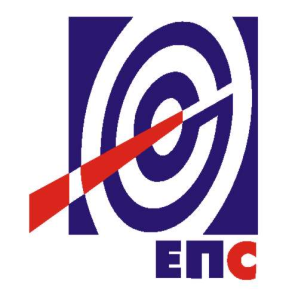 КОНКУРСНА ДОКУМЕНТАЦИЈАза подношење понуда у поступку јавне набавке мале вредностиза јавну набавку услугa бр.  ЈНО/1000/0013/2018 (403/2018)Здравствене услуге за потребе Техничких центара - ЈП ЕПС – претходни и периодични лекарски прегледи запослених на радним местима са повећаним ризиком КОМИСИЈА                                                                   за спровођење ЈНО/1000/0013/2018 (403/2018)                                                                   формирана Решењем бр.12.01.- 413290/3-18(заведено у ЈП ЕПС број 12.01.- 413290/13-18 од 09.10.2018.године)Београд, октобар  2018. годинеНа основу члана 39а, 40. и 61. Закона о јавним набавкама („Сл. гласник РС” бр. 124/2012, 14/2015 и 68/2015), (у даљем тексту Закон), члана 6. Правилника о обавезним елементима конкурсне документације у поступцима јавних набавки и начину доказивања испуњености услова („Сл. гласник РС” бр. 86/2015), Одлуке о покретању поступка јавне набавке број 12.01.- 413290/2-18 од 27.08.2018. године и Решења о образовању комисије за јавну набавку број 12.01.- 413290/3-18 од 27.08.2018. године припремљена јеКОНКУРСНА ДОКУМЕНТАЦИЈАза подношење понуда у поступку јавне набавке мале вредностиза јавну набавку услуга бр. ЈНО/1000/0013/2018 (403/2018)Здравствене услуге за потребе Техничких центара - ЈП ЕПС – претходни и периодични лекарски прегледи запослених на радним местима са повећаним ризикомСадржај конкурсне документацијеУкупан број страна документације: 87ОПШТИ ПОДАЦИ О ЈАВНОЈ НАБАВЦИЈавно предузеће „Електропривреда Србије“ Београд, Балканска 13, Београд (у даљем тексту: наручилац) спроводи поступак јавне набавке мале вредности услуга бр. ЈНО/1000/0013/2018 (403/2018)ПОДАЦИ О ПРЕДМЕТУ ЈАВНЕ НАБАВКЕ2.1 Опис предмета јавне набавке, назив и ознака из општег речника набавкеОпис предмета јавне набавке: Здравствене услуге за потребе Техничких центара - ЈП ЕПС – претходни и периодични лекарски прегледи запослених на радним местима са повећаним ризиком, обликована у 28 партијаОзнака и назив из општег речника набавке за све партије: 71317200 - Услуге у области здравства и безбедности	85100000 - Здравствене услуге85000000 - Здравствене и услуге социјалне медицине	85147000 - Здравствене услуге у предузећима Детаљни подаци о предмету набавке наведени су у техничкој спецификацији (поглавље 3. конкурсне документације).ТЕХНИЧКА СПЕЦИФИКАЦИЈА (Врста, обим и опис услуга, рок извршења, место извршења услуга)3.1 Врста и обим услугаПретходни и периодични лекарски прегледи запослених на радним местима са повећаним ризиком.Претходни и периодични лекарски прегледи запослених на радним местима са повећаним ризиком врше се у складу са Правилником о претходним и периодичним лекарским прегледима запослених на радним местима са повећаним ризиком („Службени Гласник РС, бр. 120/07, 93/08 и 93/2017”) и Законом о безбедности и здрављу на раду („Службени Гласник РС , бр. 101/2005, 91/2005 и 113/2017“ и др.закони)Претходни и периодични лекарски преглед запосленог обухвата:1) општи преглед - без обзира на врсту ризика и здравствене услове на радном месту са повећаним ризиком;2) специфични преглед - зависно од ризика и здравствених услова које мора испуњавати запослени на том радном месту.Општи и специфични преглед чине елементи претходних и периодичних лекарских прегледа запосленог у складу са Правилником о претходним и периодичним лекарским прегледима запослених на радним местима са повећаним ризиком (прилози I и II).Карактеристичне опасности и штетности, односно ризици на радним местима са повећаним ризиком:1. Рад на висини (Радови на висини већој од три метра мерено од нивоа околног тла, до ког се долази пењући се: пењалицама уз ел. стуб, троделним развлачећим лествама и уграђеним ослонцима на електро и грађевинским објектима и слично).2. Рад на ограђеној висини (Радови који се изводе, на висини већој од 3 метра од нивоа околног тла, помоћу подизне хидрауличне платформе («корпе») уграђене на теренском возилу, преносне покретне хидрауличне или ел. моторне платформе, скеле и др.).3. Рад под напоном (Радови, при којима се додирују делови под напоном већим од  50 V наизменичног и  120 V једносмерног или залази у зону опасности било којим делом тела радника односно неизолованог алата и опреме које радник користи током рада).4. Рад у близини напона (Рад на деловима објеката или у њиховој близини код којих се зона рада додирује са зоном опасности. При томе зона опасности представља простор око делова под напоном ограничен безбедносним размаком, а зона рада простор у објекту или његовој близини у коме се обавља радни задатак, ограничен домашајем неизолованог алата и опреме која се користи током рада).5. Рад са запаљивим, агресивним и отровним материјама (Радови при којима се користе или настају опасне и штетне материје по живот и здравље запосленог које се не могу у потпуности отклонити прописаним мерама за безбедан и здрав рад: a)  Сумпорне киселине; б)  Деривати нафте; в)  Боје, лакови, разређивачи; г)  Гасови (угљенмоноксид, угљендиоксид, сумпорводоник); д)  Паре, смола и уља; ђ)  Органска и неорганска прашина; е)  Друго.6. Изложеност инфрацрвеном и ултраљубичастом зрачењу (Радови при којима настаје волтин лук и јака светлост: а) Електро и гасно заваривање; б)  Волтин лук узрокован кратким спојем и кваром на ел. опреми; в)  Топљење метала; г)  Грејна тела која исијавају топлоту; д)  Изложеност вишечасовном директном сунчевом зрачењу; ђ)  Друго.7. Средње тежак и тежак динамички физички рад (Радови, при којима долази до изложености запосленог физичким оптерећењем и то: а)  ископ, пренос, утовар и истовар материјала и опреме; б) Оптерећење при раду са ручном преносном моторном тестером; в) Руковођењем набијачима и секачима тла погоњени ваздухом под притиском («компресор»); г) Друго8. Управљање моторним возилом и манипулација покретним дизалицама и др. (Управљање моторним возилом, учешће у јавном саобраћају, манипулација покретном дизалицом у циљу утовара, истовара и превоза предмета односно опреме, управљање радом хидрауличним платформама ) Претходни лекарски прегледПретходни лекарски преглед врши се ради утврђивања и оцењивања посебних здравствених услова, односно способности запосленог за рад на радном месту са повећаним ризиком или за употребу односно руковање одређеном опремом за рад – у односу на факторе ризика утврђене актом о процени ризика код послодавца.A) Општи део програма претходног лекарског прегледа обухвата:1) Анамнестичке податке (радна анамнеза, главне тегобе, садашња болест, лична анамнеза, породична анамнеза, социјалноепидемиолошки подаци);2) Лекарски преглед са основном антропометријом (телесна маса, телесна висина, израчунавање индекса телесне масе-БМИ);3) Основне лабораторијске анализе:•	крви (брзина седиментације еритроцита, број леукоцита, еритроцита, хематокрит, концентрација глукозе)•	урина (присуство беланчевина, шећера, билирубина, уробилиноген и седимент урина);4) Испитивање функција вида: оштрина вида на близину и даљину, дубински вид;5) Тоналну лиминарну аудиометрију;6) Спирометрију са кривом проток волумен;7) Електрокардиограм (12 одвода);8) Попуњавање упитника о претходним болестима, навикама, алергијама;9) Радиографију грудног коша (ПА)-по одлуци лекара;Б) Специфични прегледи и/или испитивања врше се у зависности од утврђених штетности и опасности односно посебних здравствених услова за обављање одређених послова на радном месту, у складу са Актом о процени ризика.Претходни лекарски преглед запосленог врши се:1) пре почетка рада на радном месту са повећаним ризиком;2) пре премештаја запосленог на радно место са повећаним ризиком;3) приликом сваког утврђивања нових ризика на радном месту са повећаним ризиком на коме запослени ради4) уколико је запослени распоређен на радно место са повећаним ризиком, а имао је прекид у обављању послова на том радном месту дужи од 12 месеци.2.	Периодични лекарски прегледПериодични лекарски преглед врши се ради праћења и оцењивања здравственог стања, односно способности запосленог за обављање послова на радном месту са повећаним ризиком на коме запослени ради или за употребу односно руковање одређеном опремом за рад – у односу на факторе ризика тог радног места, а у роковима прописаним Правилником о претходним и периодичним лекарским прегледима запослених на радним местима са повећаним ризиком.А) Општи део програма периодичног лекарског прегледа обухвата:1) Анамнестичке податке (радна анамнеза, главне тегобе, садашња болест, лична анамнеза, породична анамнеза, социјалноепидемиолошки подаци);2) Лекарски преглед са основном антропометријом (телесна маса, телесна висина, израчунавање индекса телесне масе-БМИ);3) Основне лабораторијске анализе:•	крви (брзина седиментације еритроцита, број леукоцита, еритроцита, хематокрит, концентрација глукозе)•	урина (присуство беланчевина, шећера, билирубина, уробилиноген и седимент урина);4) Електрокардиограм (12 одвода);5) Спирометрију са кривом проток волумен;6) Радиографију грудног коша (ПА)-по одлуци лекара;Б) Специфични прегледи и/или испитивања врше се у зависности од утврђених штетности и опасности односно посебних здравствених услова за обављање одређених послова на радном месту, у складу са Актом о процени ризика.Послодавац упућује запосленог на периодични лекарски преглед:1) најкасније 30 дана пре истека рока утврђеног Правилником о претходним и периодичним лекарским прегледима запослених на радним местима са повећаним ризиком;2) након закључивања боловања по основу тешке повреде на раду;3) после болести или повреде који нису у вези са радом – ако постоји сумња на смањену радну способност.3.2 Оквирни број прегледа запослених у Техничким центрима (организационим целинама) ЈП ЕПСТабела 1Напомена: У табели 1 наведене су оквирне количине претходних и периодичних прегледа запослених на радним местима са повећаним ризиком за наведенe организационe целинe Наручиоца.3.2. Рок и место извршења услугаПружалац услуга ће вршити услуге у својим пословним просторијама и својим лабораторијама у складу са техничком спецификацијом током трајања оквирног споразума.Пружалац услуга је обавезан да дневно прихвати од 1-20 запослених и организује лекарске прегледе, тако да се комплетан лекарски преглед обави  у једном дану. Пружалац услуга је у обавези да изврши прегледе најкасније у року од 30 (тридесет) дана од дана пријема наруџбенице, с тим да ће рок извршења  бити дефинисан у  наруџбеници.Место извршења услуга је здравствена установа Пружаоца услуга која је наведена у понуди.Уколико је седиште здравствене установе, у којој се пружају  здравствене услуге које су предмет ове јавне набавке, ван седишта Организационe целине наручиоца (Одсека за техничке услуге), обавеза Пружаоца услуга је да организује и сноси све трошкове превоза запослених на преглед и са прегледа.3.3. Квалитативни и квантитативни пријемПружалац услуга је обавезан да предмет Оквирног споразума реализује у складу са Техничком спецификацијом, важећим прописима и прописаним стандардима. Пружалац услуга је дужан да сачини Записник о извршеним услугама, који својим потписом потврђују одговорна лица Пружаоца услуга и одговорно лице наручиоца - Корисника услуга). Записником се утврђује обим и квалитет извршених услуга. Пружалац услуга, као прилог Записнику доставља спецификацију са списком запослених и прегледима које су извршили.3.4. Посебни услови које понуђач мора да испуни током реализације оквирог споразума1) Лабораторијски прегледи се обављају искључиво у лабораторији Пружаоца услуга;2) Прегледи се организују по раније дефинисаним групама запослених;3) Сви прегледи једног запосленог морају да се заврше у једном дану и на једном месту;4) Трошкови превоза запослених до пружаоца услуга и назад су у организацији и на терет пружаоца услуга (понуђача), уколико се услуга пружа у месту/локацији ван седишта Организационе целине Наручиоца;5) Превоз запослених може вршити привредно друштво или предузетник који је регистрован за превоз путника;6) Прегледи се обављају континуирано током целе године, за сваког запосленог 8 (осам) дана пре истека важности претходног Извештаја о периодичном/претходном лекарском прегледу;7) Понуђач  је обавезан да дневно прихвати од 1-20 запослених на преглед8) Резултати прегледа и стручно мишљење  мора се у писаним облику, на прописаном обрасцу извештаја у складу са Правилником, доставити одговорном лицу Корисника услуга најкасније  15  (словима:  петнаест) дана после извршеног прегледа сваког запосленог;9) Након обављеног лекарског прегледа запосленог Понуђач је дужан да за сваког запосленог одговорном лицу Наручиоца (Корисника услуга), испоручи 3 (три) Извештаја о извршеном претходном/периодичном лекарском прегледу запосленог, а све у складу са актом о процени ризика на радном месту и у радној околини Наручиоца и оценом службе медицине рада на радном месту са повећаним ризиком. Трећи извештај (који садржи резултате прегледа и стручно мишљење) доставља се запосленом, у коверти заједно са Извештајем о резултатима основне лабораторијске анализе запосленог.4. УСЛОВИ ЗА УЧЕШЋЕ У ПОСТУПКУ ЈАВНЕ НАБАВКЕ ИЗ ЧЛ. 75. и 76. ЗАКОНА О ЈАВНИМ НАБАВКАМА И УПУТСТВО КАКО СЕ ДОКАЗУЈЕ ИСПУЊЕНОСТ ТИХ УСЛОВАПонуда понуђача који не докаже да испуњава наведене обавезне и додатне услове из тачака 1. до 7. овог обрасца, биће одбијена као неприхватљива.1. Докази о испуњености услова из члана 77. ЗЈН могу се достављати у неовереним копијама. Наручилац може пре доношења одлуке о закључењу оквирног споразума, захтевати од понуђача, чија је понуда на основу извештаја комисије за јавну набавку оцењена као најповољнија да достави на увид оригинал или оверену копију свих или појединих доказа.Ако понуђач у остављеном, примереном року који не може бити краћи од 5 (пет) дана, не достави на увид оригинал или оверену копију тражених доказа, Наручилац ће његову понуду одбити као неприхватљиву.2. Лице уписано у регистар понуђача није дужно да приликом подношења понуде доказује испуњеност обавезних услова за учешће у поступку јавне набавке, односно Наручилац не може одбити као неприхватљиву, понуду зато што не садржи доказ одређен ЗЈН или конкурсном документацијом, ако је понуђач, навео у понуди интернет страницу на којој су тражени подаци јавно доступни. У том случају понуђач може, да у Изјави на свом меморандуму (која мора бити потписана и оверена), да наведе да је уписан у Регистар понуђача. Уз наведену Изјаву, понуђач може да достави и фотокопију Решења о упису понуђача у Регистар понуђача.  На основу члана 79. став 5. ЗЈН понуђач није дужан да доставља следеће доказе који су јавно доступни на интернет страницама надлежних органа, и то:1) извод из регистра надлежног органа:- извод из регистра АПР: www.apr.gov.rs  2) докази из члана 75. став 1. тачка 1) ,2) и 4) ЗЈН- регистар понуђача: www.apr.gov.rs3. Уколико је доказ о испуњености услова електронски документ, понуђач доставља копију електронског документа у писаном облику, у складу са законом којим се уређује електронски документ.4. Ако понуђач има седиште у другој држави, Наручилац може да провери да ли су документи којима понуђач доказује испуњеност тражених услова издати од стране надлежних органа те државе.5. Ако понуђач није могао да прибави тражена документа у року за подношење понуде, због тога што она до тренутка подношења понуде нису могла бити издата по прописима државе у којој понуђач има седиште и уколико уз понуду приложи одговарајући доказ за то, Наручилац ће дозволити понуђачу да накнадно достави тражена документа у примереном року.6. Ако се у држави у којој понуђач има седиште не издају докази из члана 77. ЗЈН, понуђач може, уместо доказа, приложити своју писану изјаву, дату под кривичном и материјалном одговорношћу оверену пред судским или управним органом, јавним бележником или другим надлежним органом те државе.7. Понуђач је дужан да без одлагања, а најкасније у року од пет дана од дана настанка промене у било којем од података које доказује, о тој промени писмено обавести Наручиоца и да је документује на прописани начин.Наручилац задржава право да и од осталих понуђача затражи да доставе копију захтеваних доказа о испуњености услова.Понуђач је дужан да у остављеном примереном року који не може бити краћи од 5 (пет) дана од дана пријема писменог захтева Наручиоца, достави тражене доказе.Ако понуђач у остављеном, примереном року који не може бити краћи од 5 (пет) дана не достави копије тражених доказа, његова понуда ће се одбити као неприхватљива.КРИТЕРИЈУМ ЗА ДОДЕЛУ ОКВИРНОГ СПОРАЗУМАКритеријум за оцењивање понуде за све партијеИзбор најповољније понуде ће се извршити применом критеријума ЕКОНОМСКИ НАЈПОВОЉНИЈА ПОНУДА, према дефинисаним елементима критеријума у тачки 5.2 конкурсне документације.Методологија за доделу пондера за све партијеПрихватљиве понуде Наручилац рангира применом следећих елемената критеријума:1)	Понуђена цена				до	70 пондера2)	Удаљеност понуђача од седишта организационе целине Наручиоца (у km)		                                                                       до       30 пондера						 	_______________________							УКУПНО: 100 пондераЕлементи критеријума на основу којих се рангирају понуде су:Понуђена цена - максимално 70 пондера  Према овом елементу критеријума, упоређиваће се укупно понуђене цене.Понуда са најнижом укупно понуђеном ценом бодоваће се са максималним бројем пондера (бодова) предвиђеним за овај елемент критеријума.Остале понуде, по овом елементу критеријума, бодоваће се сразмерно нижим бројем пондера, а према формули:Где је:Ппц – број освојених пондера за понуђену цену,70 – максималан број пондера по овом елементу критеријума,Цмин – најнижа понуђена цена, Пц – понуђена цена.Удаљеност здравствене установе понуђача од седишта Организационe целине (Одсека за техничке услуге (ОТУ)) Наручиоца до - максимално 30 пондера  Понуђачи који су удаљени од седишта организационе целине (ОТУ) Наручиоца од 0 – 25 km  -  30 пондера.Понуђачи који су удаљени од седишта организационе целине (ОТУ) Наручиоца >25  km -     0 пондера Наручилац ће приликом стручне оцене понуда извршити проверу уписане километраже из обрасца понуде - Образац бр. 1Максимални збир пондера по основу оба елемента критеријума износи 100 пондера. Резервни критеријумУколико по извршеном рангирању две или више понуда буду имале једнак број пондера, као најповољнија биће изабрана понуда према резервном критеријуму: нижа понуђена цена. Уколико ни после примене резервног критеријума не буде могуће изабрати најповољнију понуду, најповољнија понуда биће изабрана путем жреба.Извлачење путем жреба наручилац ће  извршити јавно, у присуству понуђача који имају исту понуђену цену. На посебним папирима који су исте величине и боје наручилац ће исписати називе понуђача, те папире ставити у кутију, одакле ће представник Комисије извлачити само по један папир. Понуда понуђача чији назив буде на извученом папиру биће боље рангирана у односну на неизвучене, све док се не рангирају све понуде.Наручилац ће сачинити и доставити записник о спроведеном извлачењу путем жреба.Записник о  извлачењу путем жреба потписују чланови комисије и присутни овлашћени представници понуђача, који преузимају примерак Записника.Наручилац ће поштом или електронским путем доставити Записник понуђачима који нису били присутни на извлачењу. УПУТСТВО ПОНУЂАЧИМА КАКО ДА САЧИНЕ ПОНУДУЈезик на којем понуда мора бити састављенаПоступак јавне набавке води се на српском језику и понуђач подноси понуду на српском језику.Наручилац може да захтева да делови понуде који су достављени на страном језику буду преведени на српски језик у складу са чланом 18. став 3. Закона о јавним набавкама.Припремање и подношење понуде Понуда се саставља тако што понуђач попуњава, потписује и печатом оверава обрасце из конкурсне документације и доставља их заједно са осталим документима који представљају обавезну садржину понуде. Обрасце који чине обавезну садржину понуде потписује и печатом оверава овлашћени заступник понуђача.Препоручује се да сви документи поднети у понуди буду нумерисани и повезани у целину (јемствеником, траком и сл.), тако да се појединачни листови, односно прилози, не могу накнадно убацивати, одстрањивати или замењивати. Препоручује се да се нумерација поднете документације изврши на свакоj страни на којој има текста, исписивањем “1 од n“, „2 од n“ и тако све до „n од n“, с тим да „n“ представља укупан број страна понуде.Обрасци који су саставни део понуде попуњавају се читко, средством које оставља неизбрисив траг (хемијском оловком, рачунаром, писаћом машином и сл.). Понуда се подноси у затвореној коверти (или кутији) тако да се при отварању може проверити да ли је затворена, као и када је предата.Уколико понуђачи подносе заједничку понуду, група понуђача може да се определи да обрасце дате у конкурсној документацији потписују и печатом оверавају сви понуђачи из групе понуђача или група понуђача може да одреди једног понуђача из групе који ће потписивати и печатом оверавати обрасце дате у конкурсној документацији, изузев образаца који подразумевају давање изјава под материјалном и кривичном одговорношћу морају бити потписани и оверени печатом од стране сваког понуђача из групе понуђача.У случају да се понуђачи определе да један понуђач из групе потписује и печатом оверава обрасце дате у конкурсној документацији (изузев образаца који подразумевају давање изјава под материјалном и кривичном одговорношћу), наведено треба дефинисати Споразумом којим се понуђачи из групе међусобно и према наручиоцу обавезују на извршење јавне набавке, а који чини саставни део заједничке понуде сагласно чл. 81. ЗЈН. Уколико је неопходно да понуђач исправи грешке које је направио приликом састављања понуде и попуњавања образаца из конкурсне документације, дужан је да поред такве исправке стави потпис особе или особа које су потписале образац понуде и печат понуђача. Обавезна садржина понуде Обавезну садржину понуде чине следећи документи и обрасци које понуђач доставља попуњене, потписане од стране овлашћеног лица понуђача и оверене печатом:Докази и обрасци којима се доказује испуњеност услова за учешће у поступку јавне набавке из члана 75. и 76. ЗЈН, у складу са упутством како се доказује испуњеност тих услова из поглавља 4. конкурсне доументације (за сваку партију за коју се подноси понуда)Образац 1 - Образац понуде (за сваку партију за коју се подноси понуда)Образац 2.1- 2.28 - Образац структуре цене (за сваку партију за коју се подноси понуда)Образац 3 - Модел оквирног споразума потписан и печатом оверен од стране понуђача(за сваку партију за коју се подноси понуда) Средство финансијског обезбеђења за озбиљност понуде (за сваку партију за коју се подноси понуда)Образац 4 - Изјава понуђача у складу са чланом 75. став 2. ЗЈН (за сваку партију за коју се подноси понуда)Образац 5 - Изјава понуђача о независној понуди у складу са чланом 26. ЗЈН (за сваку партију за коју се подноси понуда)Споразум којим се понуђачи из групе међусобно и према Наручиоцу обавезују на извршење јавне набавке (у случају подношења заједничке понуде) (за сваку партију за коју се подноси понуда)Уколико понуђач захтева надокнаду трошкова у складу са чланом 88. ЗЈН, као саставни део понуде доставља Изјаву о трошковима припреме понуде - Образац 6.Пожељно је да сви обрасци и документи који чине обавезну садржину понуде буду сложени према наведеном редоследу. Наручилац ће одбити као неприхватљиве све понуде које не испуњавају услове из позива за достављање понуда и конкурсне документације, као и понуде за које се у поступку стручне оцене понуда утврди да садрже неистините податке.Начин подношења понудеПонуда мора да обухвати најмање једну целокупну партију.Понуда може бити поднета самостално, са подизвођачем или као заједничка понуда.Понуђач који је самостално поднео понуду не може истовремено да учествује у заједничкој понуди или као подизвођач. У случају да понуђач поступи супротно наведеном упутству свака понуда понуђача у којој се појављује биће одбијена. Понуђач може бити члан само једне групе понуђача која подноси заједничку понуду, односно учествовати у само једној заједничкој понуди. Уколико је понуђач, у оквиру групе понуђача, поднео две или више заједничких понуда, Наручилац ће све такве понуде одбити.Понуђач који је члан групе понуђача не може истовремено да учествује као подизвођач. У случају да понуђач поступи супротно наведеном упутству свака понуда понуђача у којој се појављује биће одбијена. ПартијеПредметна јавна набавка је обликована у 28 посебних целина (партија) и то:Понуђач је дужан да у понуди на свим предвиђеним местима наведе за коју партију  подноси понуду.У случају да понуђач поднесе понуду  за две или више  партија, она мора бити поднета тако да се може оцењивати за сваку партију посебно.Понуда са варијантама није дозвољена.Измене, допуне и опозив понудеУ року за подношење понуде понуђач може да измени, допуни или опозове своју понуду, на исти начин на који је поднео и саму понуду - непосредно или путем поште у затвореној коверти или кутији.У случају измене, допуне или опозива понуде, понуђач треба на коверти да назначи назив и адресу понуђача. У случају да је понуду поднела група понуђача, на коверти је потребно назначити да се ради о групи понуђача и навести називе и адресу свих учесника у заједничкој понуди.Измену, допуну или опозив понуде треба доставити на адресу Наручиоца са назнаком:„НЕ ОТВАРАТИ - Измена понуде за јавну набавку услуга  бр. ЈНО/1000/0013/2018 (403/2018) Партија бр. ___ (уписати број и назив партије за коју се подноси понуда) или„НЕ ОТВАРАТИ - Допуна понуде за јавну набавку услуга  бр. ЈНО/1000/0013/2018 (403/2018) Партија бр. ___ (уписати број и назив партије за коју се подноси понуда) или„НЕ ОТВАРАТИ - Опозив понуде за јавну набавку услуга  бр. ЈНО/1000/0013/2018 (403/2018) Партија бр. ___ (уписати број и назив партије за коју се подноси понуда)Подношење понуде са подизвођачимаПонуђач је дужан да у понуди наведе да ли ће извршење набавке делимично поверити подизвођачу. Ако понуђач у понуди наведе да ће делимично извршење набавке поверити подизвођачу, дужан је да наведе:назив подизвођача, а уколико оквирни споразум између наручиоца и понуђача буде закључен, тај подизвођач ће бити наведен у оквирном споразумупроценат укупне вредности набавке који ће поверити подизвођачу, а који не може бити већи од 50% као и део предметне набавке који ће извршити преко подизвођача.Понуђач у потпуности одговара наручиоцу за извршење уговорене набавке, без обзира на број подизвођача и обавезан је да наручиоцу, на његов захтев, омогући приступ код подизвођача ради утврђивања испуњености услова.Обавеза понуђача је да за подизвођача достави доказе о испуњености обавезних  услова из члана 75. став 1. тач. 1), 2) и 4) ЗЈН, односно како је наведено у тачки 4.1 конкурсне документације.Доказ за испуњење услова из члана 75. став 1. тачка 5. ЗЈН доставља се и за подизвођача за део набавке који ће извршити преко подизвођача.  Ако је за извршење дела набавке чија вредност не прелази 10 % укупне вредности јавне набавке потребно испунити обавезан услов из члана 75. став 1. тачка 5. ЗЈН, понуђач може доказати испуњеност тог услова преко подизвођача којем је поверио извршење тог дела набавке. Додатне услове из тачке 4.2 конкурсне документације понуђач испуњава самостално, без обзира на агажовање подизвођача.Добављач не може ангажовати као подизвођача лице које није навео у понуди, у супротном Наручилац ће реализовати средство обезбеђења и раскинути оквирни споразум, осим ако би раскидом оквирног споразума Наручилац претрпео знатну штету.Понуђач може ангажовати као подизвођача лице које није навео у понуди, ако је на страни подизвођача након подношења понуде настала трајнија неспособност плаћања, ако то лице испуњава све услове одређене за подизвођача и уколико добије претходну сагласност Наручиоца. Наручилац може на захтев подизвођача и где природа предмета набавке то дозвољава пренети доспела потраживања директно подизвођачу, за део набавке који се извршава преко тог подизвођача. Пре доношења одлуке о преношењу доспелих потраживања директно подизвођачу Наручилац ће омогућити понуђачу да у року од 5 (пет) дана од дана добијања позива Наручиоца приговори уколико потраживање није доспело. Све ово не утиче на правило да понуђач у потпуности одговара Наручиоцу за извршење обавеза из поступка јавне набавке, односно за извршење обавеза из оквирног споразума, без обзира на број подизвођача.Подношење заједничке понудеУ случају да више понуђача поднесе заједничку понуду, они као саставни део понуде морају доставити Споразум о заједничком извршењу набавке, којим се међусобно и према Наручиоцу обавезују на заједничко извршење набавке, који обавезно садржи: податке о члану групе који ће бити Носилац посла, односно који ће поднети понуду и који ће заступати групу понуђача пред Наручиоцем;опис послова сваког од понуђача из групе понуђача у извршењу оквирног споразума.Сваки понуђач из групе понуђача која подноси заједничку понуду мора да испуњава услове из члана 75.  став 1. тачка 1), 2) и 4) и члана 75. став 2. ЗЈН, односно услова наведених у тачки 4.1 конкурсне документације, док додатне услове из тачке 4.2 конкурсне документације испуњавају заједно кумулативно. Услов из члана 75.став 1.тачка 5. Закона, обавезан је да испуни понуђач из групе понуђача којем је поверено извршење дела набавке за које је неопходна испуњеност тог услова.У случају подношења заједничке понуде групе понуђача, све обрасце под пуном материјалном и кривичном одговорношћу попуњава, потписује и оверава сваки члан групе понуђача у своје име.Понуђачи из групе понуђача одговорају неограничено солидарно према Наручиоцу.Објашњења у вези обавезних елемената понуде од којих зависи прихватљивост понудеПонуђена цена Цена у понуди се исказује у динарима. Цене у понуди се исказују без ПДВ-а и са ПДВ-ом, с тим да се приликом оцењивања понуде узима у обзир цена без ПДВ-а. Јединичне цене и укупно понуђена цена морају бити изражене са две децимале у складу са правилом заокруживања бројева. У случају рачунске грешке меродавна ће бити јединична цена.Понуда која је изражена у две валуте, сматраће се неприхватљивом.Јединичне цене из обрасца структуре цене укључују све зависне трошкове везане за реализацију предмета оквирног споразума, укључујући трошкове прибављања средства финансијског обезбеђења.Јединичне цене исказују се Обрасцу структуре цене, а укупнo понуђена цена ће служити за упоређивање понуда приликом стручне оцене понуда и за оцену прихватљивости понуде у складу са  чланом 3.  тачка 33) Закона о јавним набавкама.Оквирни споразум се закључује на износ процењене вредности набавке, са роком важења до реализације вредности оквирног споразума, а најдуже на период од две године од дана закључења оквирног споразума, за сваку партију посебно.Јединичне цене из обрасца структуре цене укључују све зависне трошкове везане за реализацију предмета оквирног споразума, укључујући трошкове прибављања средства финансијског обезбеђења.Ако је у понуди исказана неуобичајено ниска цена, Наручилац ће поступити у складу са чланом 92. ЗЈН.Корекција цене Јединичине цене из обрасца структуре цене су фиксне (не могу се мењати) за све време трајања оквирног споразума, за сваку партију за коју је закључен оквирни споразум.Начин издавања наруџбеницеНакон закључења оквирног споразума, наручилац ће предметне услуге реализовати издавањем и достављањем појединачних наруџбеница (лично, поштом или електронском поштом) Пружаоцу услуга. Пружалац услуга се обавезује да потврди пријем наруџбенице, достављене у писаном облику путем електронске поште у року од 24 часа од њеног пријема.Наруџбеница садржи позиције услуга из обрасца структуре цене, место и рок извршења услуге, јединичне цене из обрасца структуре цене, датум издавања наруџбенице и број закљученог оквирног споразума.Количине услуга у обрасцу структуре цене су оквирне и може доћи до њиховог одступања у току реализације, у оквиру вредности оквирног споразума. Наруџбеницом се не могу мењати битни услови из закљученог оквирног споразума.У случају да Пружалац услуга не реализује предметне услуге према условима из закљученог оквирног споразума, Наручилац има право на наплату уговорне казне и менице за добро извршење посла, као и право на раскид оквирног споразума.Рок и место извршења услугаПружалац услуга ће услуге вршити у својим пословним просторијама и својим лабораторијама у складу са техничком спецификацијом током трајања оквирног споразума.Пружалац услуга је обавезан да дневно прихвати од 1-20 запослених и организује лекарске прегледе, тако да се комплетан лекарски преглед обави  у једном дану. Пружалац услуга је у обавези да изврши прегледе најкасније у року од 30 ( тридесет) дана од дана пријема Наруџбенице.Рок извршења услуга биће дефинисан у  Наруџбеници.Место реализације услуга је здравствена установа Пружаоца услуга која је наведена у понуди.Квалитативни и квантитативни пријем услугаПружалац услуга је обавезан да предмет оквирног споразума реализује у складу са Техничком спецификацијом, важећим прописима и прописаним стандардима. Пружалац услуга је дужан да сачини Записник о извршеним услугама, који својим потписом потврђују овлашћена лица Пружаоца услуга и овлашћена лица наручиоца. Записником се утврђује обим и квалитет извршених услуга. Пружалац услуга, као прилог Записнику доставља спецификацију са списком запослених и прегледима које су извршили.Начин и услови плаћања Плаћање извршених услуга на основу сваке појединачне наруџбенице наручилац ће извршити на текући рачун Пружаоца услуга, сукцесивно, у законском року од 45 (четрдесетпет) дана од дана пријема исправног рачуна, а након потписивања Записника о извршеним услугама - без примедби, од стране овлашћених лица понуђача и наручиоца.Уз рачун који гласи на наручиоца „ЈП „Електропривреда Србије“ Београд, Балканска 13, 11000 Београд, ПИБ 103920327 и доставља се на адресу Техничког центра за који су извршене предметне услуге и у коме се обавезно наводи број оквирног споразума и наруџбенице по коме су извршене услуге, Пружалац услуга је обавезан да достави Записник о извршеним услугама и копију наруџбенице.Адресе техничких центара на које се достављају рачуни (у зависности од партије за коју је закључен оквирни споразум) су:за Технички центар  Београд: Масарикова 1-3 Београдза Технички центар  Нови Сад:  Бул.ослобођења 100, Нови Садза Технички центар  Краљево:  Димитрија Туцовића 5, 36000 Краљевоза Технички центар  Крагујевац:  Слободе 7, 34000 Крагујевацза Технички центар  Ниш:  Булевар др Зорана Ђинђића 46а, 18105 НишУ свакој појединачној наруџбеници ће бити наведена тачна адреса на коју се доставља рачун за извршене услуге. У достављеном рачуну, Пружалац услуга је обавезан да се придржава тачно дефинисаних назива услуга из конкурсне документације и прихваћене понуде (Обрасца структуре цене). Рачуни који не одговарају наведеним тачним називима, ће се сматрати неисправним. Уколико, због коришћења различитих шифарника и софтверских решења није могуће у самом рачуну навести горе наведени тачан назив, изабрани понуђач је обавезан да уз рачун достави прилог са упоредним прегледом назива из рачуна са захтеваним називима из конкурсне документације и прихваћене понуде.Уз сваки рачун Пружалац услуга је обавезан да достави и копију Записника о извршеним услугама, потписану од стране овлашћених представника наручиоца и Пружаоца услуга, са читко написаним именом и презименом и потписом овлашћеног лица наручиоца и списком запослених који су обавили прегледе, са спецификацијом извршених прегледа. На рачуну мора бити наведен број и датум оквирног споразума као и број јавне набавке и број партије.Износ на достављеном рачуну мора бити идентичан са износом на наруџбеници, а уколико дође до одступања у пруженим услугама, наручилац ће издати нову наруџбеницу која се односи на настало одступање.Уколико на основу једне наруџбенице Пружалац услуга изда више рачуна, збир њихових износа мора бити идентичан са износом на наруџбеници.Обрачун извршених услуга према свим укупно издатим појединачним наруџбеницама не сме бити већи од вредности на коју се закључује оквирни споразумФинансијске обавезе које доспевају у наредној години, односно у наредним годинама биће реализоване највише до износа средстава која ће за ту намену бити одобрена у Програму пословања ЈП ЕПС за године у којима ће се плаћати уговорне обавезе.Рок важења понуде (опција понуде)Рок важења понуде је најмање 90 (словима:деведесет) дана од дана отварања понуда.Средства финансијског обезбеђењаНаручилац користи своје право да захтева достављање средстава финансијског обезбеђења (СФО) којим понуђачи обезбеђују испуњење својих обавеза из конкурсне документације и закљученог оквирног споразума.Средства финансијског обезбеђења морају да буду у валути у којој је исказана понуда. Ако се за време трајања оквирног споразума о јавној набавци промене рокови за извршење обавеза из оквирног споразума, важност СФО мора се продужити.Уколико Понуђач подноси понуду за две или више партија, дужан је да средства финансијског обезбеђења достави посебно за сваку партију за коју подноси понуду и за коју је закључен оквирни споразум.Као саставни део понуде понуђач доставља бланко сопствену меницу за озбиљност понуде (за сваку партију за коју  подноси понуду)Понуђач је обавезан да уз понуду наручиоцу достави:бланко сопствену меницу за озбиљност понуде која је неопозива, безусловна, без права протеста и наплатива на први позив, потписана и оверена службеним печатом од стране овлашћеног лица понуђача,менично писмо – овлашћење којим понуђач овлашћује наручиоца да може наплатити меницу на износ од 10% од вредности понуде (без ПДВ-а) са роком важења 30 (тридесет) дана дужим од рока важења понуде, с тим да евентуални продужетак рока важења понуде има за последицу и продужење рока важења менице и меничног овлашћења,фотокопију важећег картона депонованих потписа овлашћених лица за располагање новчаним средствима понуђача, оверену од стране пословне банке која је извршила регистрацију менице, са датумом који је идентичан датуму на меничном овлашћењу, односно  датуму регистрације меницефотокопију ОП обрасца,доказ о регистрацији менице у Регистру меница Народне банке Србије (фотокопија  Захтева за регистрацију менице овереног од стране пословне банке која ће извршити регистрацију менице или извод са интернет странице Регистра меница и овлашћења НБС). У случају да изабрани понуђач после истека рока за подношење понуда, а у року важења опције понуде, повуче или измени понуду, не потпише оквирни споразум када је његова понуда изабрана као најповољнија или не достави срeдство финансијског обезбеђења које је захтевано оквирним споразумом, наручилац има право да изврши у целости наплату бланко сопствене менице за озбиљност понуде.Када изабрани понуђач преда наручиоцу средство финансијског обезбеђења за добро извршење посла, наручилац ће, на писани захтев понуђача вратити средство финансијског обезбеђења за озбиљност понуде.Бланко сопствена меница за озбиљност понуде доставља се као саставни део понуде, a гласи на Јавно предузеће „Електропривреда Србије“ Београд, Балканска бр. 13, 11000 Београд, ПИБ 103920327, МБ 20053658.Након закључења оквирног споразума понуђач доставља бланко сопствену меницу за добро извршење посла (за сваку партију за коју је закључен оквирни споразум)Средство финансијског обезбеђења које се доставља након закључења оквирног споразума гласи на јавно предузеће „Електропривреда Србије“ Београд, Балканска бр.13, 11000 Београд, ПИБ 103920327, МБ 20053658 и доставља се лично или поштом на адресу: Јавно предузеће „Електропривреда Србије“ Београд, Одељење за набавке ТЦ Нови Сад, Булевар ослобођења 100, 21000 Нови Сад, са назнаком: „Средствo финансијског обезбеђења за јавну набавку бр. ЈНО/1000/0013/2018 (403/2018) Партија бр. _____.“Напомена: У моделу оквирног споразума детаљније су наведени подаци о СФО за добро извршење посла, које доставља изабрани понуђач након закључења оквирног споразума. Предност за домаће понуђаче и добра  Предност за домаће понуђаче и добра биће остварена у складу са чланом 86. Закона о јавним набавкама („Службени гласник РС“, број 124/12, 14/15 и 68/15) и Законом о изменама и допуни Закона о јавним набавкама („Службени гласник РС“, број 68/15). Начин означавања поверљивих података у понуди Свака страница понуде која садржи податке који су поверљиви за понуђача треба у горњем десном углу да садржи ознаку “ПОВЕРЉИВО” у складу са чланом 14. ЗЈН.Неће се сматрати поверљивим докази о испуњености обавезних услова, цена и други подаци из понуде који су од значаја за примену елемената критеријума и рангирање понуде.Уколико понуђач означи одређени део документације као поверљив, потребно је да образложи да ли постоји посебан пропис и по ком основу је Наручилац дужан да чува податке као и да уз понуду достави и доказ (закон,оснивачки или интерни акт и сл.)Наручилац je дужан да чува као поверљиве све податке о понуђачима садржане у понуди који су посебним прописом утврђени као поверљиви и које је као такве понуђач означио у понуди. Наручилац ће одбити да да информацију која би значила повреду поверљивости података добијених у понуди.Наручилац ће чувати као пословну тајну имена заинтересованих лица, понуђача и податке о поднетим понудама до отварања понуда.Додатне информације и објашњења Заинтересовано лице може, у писаном облику тражити од наручиоца додатне информације или појашњења у вези са припремањем понуде, при чему може да укаже наручиоцу и на евентуално уочене недостатке и неправилности у конкурсној документацији, најкасније 5 (пет) дана пре истека рока за подношење понуде. Захтев за додатним информацијама се доставља са обавезном назнаком „Захтев за додатним информацијама или појашњењима за јавну набавку услуга ЈНО/1000/0013/2018 (403/2018) – _____________________ (уписати број и назив партије) и може се упутити наручиоцу писаним путем, односно путем поште или непосредно преко писарнице на адресу наручиоца  и путем електронске поште, на e-mail: lenka.kasikovic@eps.rs, радним данима (понедељак-петак) у периоду од 08:00 до 16:00 часова.  Наручилац ће у року од три дана од дана пријема захтева, одговор објавити на Порталу јавних набавки и на својој интернет страници.Тражење додатних информација или појашњења у вези са припремањем понуде телефоном није дозвољено.Ако је документ из поступка јавне набавке достављен од стране наручиоца или понуђача путем електронске поште или факсом, страна која је извршила достављање дужна је да од друге стране захтева да на исти начин потврди пријем тог документа, што је друга страна дужна и да учини када је то неопходно као доказ да је извршено достављање.Ако наручилац у року предвиђеном за подношење понуда измени или допуни конкурсну документацију, дужан је да без одлагања измене или допуне објави на Порталу јавних набавки и на својој интернет страници.Ако наручилац измени или допуни конкурсну документацију осам или мање дана пре истека рока за подношење понуда, наручилац је дужан да продужи рок за подношење понуда и објави обавештење о продужењу рока за подношење понуда.По истеку рока предвиђеног за подношење понуда наручилац не може да мења нити да допуњује конкурсну документацију.Додатна објашњења, контрола и допуштене исправкеНаручилац може писаним путем да захтева од понуђача додатна објашњења која ће му помоћи при прегледу, вредновању и упоређивању понуда, а може да врши и контролу (увид) код понуђача односно његовог подизвођача.Уколико је потребно вршити додатна објашњења, наручилац ће понуђачу оставити примерени рок да поступи по позиву наручиоца, односно да омогући наручиоцу контролу (увид) код понуђача, као и код његовог подизвођача. Наручилац може, уз сагласност понуђача, да изврши исправке рачунских грешака уочених приликом разматрања понуде по окончаном поступку отварања понуда.У случају разлике између јединичне цене и укупне цене, меродавна је јединична цена. Ако се понуђач не сагласи са исправком рачунских грешака, наручилац ће његову понуду одбити као неприхватљиву.Коришћење патената и права интелектуалне својинеНакнаду за коришћење патената, као и одговорност за повреду заштићених права интелектуалне својине трећих лица, сноси понуђач.Захтев за заштиту праваОбавештење о роковима и начину подношења захтева за заштиту права, са детаљним упутством о садржини потпуног захтева за заштиту права у складу са чланом 151. став 1. тач. 1)–7) Закона, као и износом таксе из члана 156. став 1. тач. 1)–3) Закона и детаљним упутством о потврди из члана 151. став 1. тачка 6) Закона којом се потврђује да је уплата таксе извршена, а која се прилаже уз захтев за заштиту права приликом подношења захтева наручиоцу, како би се захтев сматрао потпуним: Рокови и начин подношења захтева за заштиту праваЗахтев за заштиту права подноси се лично или путем поште на адресу: ЈП „Електропривреда Србије“ Београд, Одељење за набавке ТЦ Нови Сад, Булевар ослобођења 100, 21000 Нови Сад, са назнаком: Захтев за заштиту права за јавну набавку услуга ЈНO/1000/0013/2018 (403/2018) - ____________________ (навести број и назив партије), а копија Захтева се истовремено доставља Републичкој комисији.Захтев за заштиту права се може доставити и путем електронске поште на e-mail: lenka.kasikovic@eps.rs, радним данима (понедељак-петак) од 08:00 до 16:00 часова.Захтев за заштиту права може се поднети у току целог поступка јавне набавке, против сваке радње наручиоца, осим ако овим законом није другачије одређено.Захтев за заштиту права којим се оспорава врста поступка, садржина позива за подношење понуда или конкурсне документације сматраће се благовременим ако је примљен од стране наручиоца најкасније 3 (три) дана пре истека рока за подношење понуда, без обзира на начин достављања и уколико је подносилац захтева у складу са чланом 63. став 2. ЗЈН указао наручиоцу на евентуалне недостатке и неправилности, а наручилац исте није отклонио. Захтев за заштиту права којим се оспоравају радње које Наручилац предузме пре истека рока за подношење понуда, а након истека рока из претходног става ове тачке, сматраће се благовременим уколико је поднет најкасније до истека рока за подношење понуда. После доношења одлуке о закључењу оквирног споразума, рок за подношење захтева за заштиту права је 5 (пет) дана од дана објављивања одлуке на Порталу јавних набавки. Захтев за заштиту права не задржава даље активности наручиоца у поступку јавне набавке у складу са одредбама члана 150. ЗЈН. Наручилац објављује обавештење о поднетом захтеву за заштиту права на Порталу јавних набавки и на својој интернет страници најкасније у року од два дана од дана пријема захтева за заштиту права, које садржи податке из Прилога 3Љ.  Детаљно упутство о садржини потпуног захтева за заштиту права у складу са чланом  151. став 1. тач. 1) – 7) ЗЈН:Захтев за заштиту права садржи:1) назив и адресу подносиоца захтева и лице за контакт2) назив и адресу наручиоца3) податке о јавној набавци која је предмет захтева, односно о одлуци наручиоца4) повреде прописа којима се уређује поступак јавне набавке5) чињенице и доказе којима се повреде доказују6) потврду о уплати таксе из члана 156. ЗЈН7) потпис подносиоца.Ако поднети захтев за заштиту права не садржи све обавезне елементе, ако је неблаговремен или ако је поднет од стране лица које нема активну легитимацију, Наручилац ће такав захтев одбацити закључком. Закључак Наручилац доставља подносиоцу захтева и Републичкој комисији у року од 3 (три) дана од дана доношења. Против закључка Наручиоца подносилац захтева може у року од три дана од дана пријема закључка поднети жалбу Републичкој комисији, док копију жалбе истовремено доставља Наручиоцу.  Износ таксе из члана 156. став 1. тач. 1)- 3) ЗЈНПодносилац захтева за заштиту права је дужан да на одређени рачун буџета Републике Србије уплати таксу од:  60.000,00 динара ако се захтев за заштиту права подноси пре отварања понуда 60.000,00 динара ако се захтев за заштиту права подноси након отварања понуда Свака странка у поступку сноси трошкове које проузрокује својим радњама.Ако је захтев за заштиту права основан, Наручилац мора подносиоцу захтева за заштиту права на писани захтев надокнадити трошкове настале по основу заштите права.Ако захтев за заштиту права није основан, подносилац захтева за заштиту права мора наручиоцу на писани захтев надокнадити трошкове настале по основу заштите права.Ако је захтев за заштиту права делимично усвојен, Републичка комисија одлучује да ли ће свака странка сносити своје трошкове или ће трошкови бити подељени сразмерно усвојеном захтеву за заштиту права.Странке у захтеву морају прецизно да наведу трошкове за које траже накнаду.Накнаду трошкова могуће је тражити до доношења одлуке наручиоца, односно Републичке комисије о поднетом захтеву за заштиту права.О трошковима одлучује Републичка комисија. Одлука Републичке комисије је извршни наслов. Детаљно упутство о потврди из члана 151. став 1. тачка 6) ЗЈНПотврдом се потврђује да је уплата таксе извршена, а која се прилаже уз захтев за заштиту права приликом подношења захтева Наручиоцу, како би се захтев сматрао потпуним.Чланом 151. Закона о јавним набавкама („Службени гласник РС“, број 124/12, 14/15 и 68/15) је прописано да захтев за заштиту права мора да садржи, између осталог, и потврду о уплати таксе из члана 156. ЗЈН.Подносилац захтева за заштиту права је дужан да на одређени рачун буџета Републике Србије уплати таксу у износу прописаном чланом 156. ЗЈН.Као доказ о уплати таксе, у смислу члана 151. став 1. тачка 6) ЗЈН, прихватиће се:Потврда о извршеној уплати таксе из члана 156. ЗЈН која садржи следеће елементе:да буде издата од стране банке и да садржи печат банкеда представља доказ о извршеној уплати таксе, што значи да потврда мора да садржи податак да је налог за уплату таксе, односно налог за пренос средстава реализован, као и датум извршења налога. * Републичка комисија може да изврши увид у одговарајући извод евиденционог рачуна достављеног од стране Министарства финансија – Управе за трезор и на тај начин додатно провери чињеницу да ли је налог за пренос реализованизнос таксе из члана 156. ЗЈН чија се уплата вршиброј рачуна: 840-30678845-06шифру плаћања: 153 или 253позив на број: подаци о броју или ознаци јавне набавке (број партије) поводом које се подноси захтев за заштиту прававрха: ЗЗП; назив наручиоца; број или ознака јавне набавке поводом које се подноси захтев за заштиту правакорисник: буџет Републике Србијеназив уплатиоца, односно назив подносиоца захтева за заштиту права за којег је извршена уплата таксепотпис овлашћеног лица банке.Налог за уплату, први примеракПрви примерак налога за уплату, оверен потписом овлашћеног лица и печатом банке или поште, који садржи и све друге елементе из потврде о извршеној уплати таксе наведене под тачком 1.Потврда издата од стране Републике Србије, Министарства финансија, Управе за трезорПотврда, потписана и оверена печатом, која садржи све елементе из потврде о извршеној уплати таксе из тачке 1, осим оних наведених под (1) и (10), за подносиоце захтева за заштиту права који имају отворен рачун у оквиру припадајућег консолидованог рачуна трезора, а који се води у Управи за трезор (корисници буџетских средстава, корисници средстава организација за обавезно социјално осигурање и други корисници јавних средстава)Потврда издата од стране Народне банке СрбијеПотврда садржи све елементе из потврде о извршеној уплати таксе из тачке 1, за подносиоце захтева за заштиту права (банке и други субјекти) који имају отворен рачун код Народне банке Србије у складу са законом и другим прописом.Примерак правилно попуњеног налога за пренос и примерак правилно попуњеног налога за уплату могу се видети на сајту Републичке комисије за заштиту права у поступцима јавних набавки http://www.kjn.gov.rs/ci/uputstvo-o-uplati-republicke-administrativne-takse.html УПЛАТА ИЗ ИНОСТРАНСТВАУплата таксе за подношење захтева за заштиту права из иностранства може се извршити на девизни рачун Министарства финансија – Управе за трезорНАЗИВ И АДРЕСА БАНКЕ:Народна банка Србије (НБС)11000 Београд, ул. Немањина бр. 17СрбијаSWIFT CODE: NBSRRSBGXXXНАЗИВ И АДРЕСА ИНСТИТУЦИЈЕ:Министарство финансијаУправа за трезорУл. Поп Лукина бр. 7-911000 БеоградIBAN: RS 35908500103019323073НАПОМЕНА: Приликом уплата средстава потребно је навести следеће информације о плаћању - „детаљи плаћања“ (FIELD 70: DETAILS OF PAYMENT):- број у поступку јавне набавке на које се захтев за заштиту права односи и назив Наручиоца у поступку јавне набавке.У прилогу су инструкције за уплате у валутама: EUR и USD.  PAYMENT INSTRUCTIONS Закључивање оквирног споразумаНаручилац је обавезан да оквирни споразум достави понуђачу са којим закључује оквирни споразум у року од 8 (осам) дана од дана протека рока за подношење захтева за заштиту права. Понуђач са којим буде закључен оквирни споразум обавезан је да приликом закључења оквирног споразума или најкасније у року од највише 5 (пет) дана од дана закључења оквирног споразума достави меницу за добро извршење посла, за сваку партију за коју је закључен оквирни споразум. Достављање средства финансијског обезбеђења представља одложни услов, тако да правно дејство оквирног споразума не настаје док се одложни услов не испуни. Ако понуђач коме је додељен оквирни споразум одбије да закључи оквирни споразум о јавној набавци наручилац може да закључи оквирни споразум са првим следећим најповољнијим понуђачем. Уколико у року за подношење понуда пристигне само једна понуда и та понуда буде прихватљива, наручилац ће сходно члану 112. став 2. тачка 5) ЗЈН-а закључити оквирни споразум са понуђачем и пре истека рока за подношење захтева за заштиту права. Измене током трајања оквирног споразумаНаручилац може после закључења оквирног споразума о јавној набавци без спровођења поступка јавне набавке повећати обим предмета набавке до лимита прописаног чланом 115. став 1. Закона. Обим предмета јавне набавке из оквирног споразума о јавној набавци наручилац може повећати за максимално до 5% укупне вредности  под условом да има обезбеђена финансијска средства.После закључења оквирног споразума о јавној набавци наручилац може да дозволи промену цене и других битних елемената оквирног споразума из објективних разлога приликом реализације оквирног споразума као што су измена важећих законских прописа, мере државних органа, измењене околности на тржишту и слично.Негативне референцеНаручилац може одбити понуду уколико поседује доказе наведене у члану 82. Закона о јавним набавкама.Подношење понудеПонудa се подноси у затвореној коверти (запакованој пошиљци) лично у писарницу или поштом на адресу:ЈП „Електропривреда Србије“ БеоградБалканска 13, 11000 Београд уз назнаку „НЕ ОТВАРАТИ – ПОНУДА ЗА ЈАВНУ НАБАВКУ бр. ЈНО/1000/0013/2018 (403/2018) - за Партију бр._________________________ (уписати број и назив партије за коју се подноси понуда)У случају да понуђач поднесе понуду  за две или више  партија, она мора бити поднета тако да се може оцењивати за сваку партију посебно.Понуда треба да буде затворена на начин да се приликом њеног отварања са сигурношћу може утврдити да се први пут отвара.  На полеђини коверте обавезно навести основне податке о понуђачу и име и телефон лица за контакт. У случају да понуду подноси група понуђача, на полеђини коверте потребно је назначити да се ради о групи понуђача и навести основне податке о понуђачима и контакт телефоне.Благовременом понудом ће се сматрати понуда која је примљена од стране наручиоца у року одређеном у позиву за подношење понуда, без обзира на начин подношења.Ако је поднета неблаговремена понуда, она ће по окончању поступка отварања, неотворена бити враћена понуђачу, са назнаком да је поднета неблаговремено. Услови под којим представници понуђача могу учествовати у поступку отварања понудаПредставници понуђача који желе активно да учествују у поступку јавног отварања понуда, обавезни су да пре почетка јавног отварања комисији наручиоца предају писмено овлашћење за учествовање у овом поступку, издато на меморандуму понуђача и оверено печатом и потписом овлашћеног лица понуђача. Лица која присуствују јавном отварању понуда, а нису предали овлашћење, немају право да коментаришу и дају примедбе на ток отварања понуда.7. ОБРАСЦИОБРАЗАЦ 1ОБРАЗАЦ ПОНУДЕ за партију бр. ____Понуда бр._______________ од _______________за поступак јавне набавке мале вредности бр. ЈНО/1000/0013/2018 (403/2018) - Здравствене услуге за потребе Техничких центара ЈП ЕПС – претходни и периодични лекарски прегледи запослених на радним местима са повећаним ризиком – Партија бр.____ (уписати број партије)1)2) ПОНУДА СЕ ПОДНОСИ: Напомена: заокружити начин подношења понуде и уписати податке о подизвођачу, уколико се понуда подноси са подизвођачем, односно податке о свим учесницима заједничке понуде, уколико понуду подноси група понуђача-3) ПОДАЦИ О ПОДИЗВОЂАЧУ Напомена: табелу „Подаци о подизвођачу“ попуњавају само они понуђачи који подносе понуду са подизвођачем, а уколико има већи број подизвођача од места предвиђених у табели, потребно је да се наведени образац копира у довољном броју примерака, да се попуни и достави за сваког подизвођача.4) ПОДАЦИ О ЧЛАНУ ГРУПЕ ПОНУЂАЧАНапомена: табелу „Подаци о учеснику у заједничкој понуди“ попуњавају само они понуђачи који подносе заједничку понуду, а уколико има већи број учесника у заједничкој понуди од места предвиђених у табели, потребно је да се наведени образац копира у довољном броју примерака, да се попуни и достави за сваког понуђача који је учесник у заједничкој понуди.5) ЦЕНА И КОМЕРЦИЈАЛНИ УСЛОВИ ПОНУДЕЦЕНАКОМЕРЦИЈАЛНИ УСЛОВИПонуда понуђача који не прихвата услове наручиоца за рок и начин плаћања, рок и место извршења и рок важења понуде сматраће се неприхватљивом.               Датум 		        Понуђач_____________________                     М.П.                       ______________________                                                                                    (потпис овлашћеног лица)Напомене:Понуђач је обавезан да у обрасцу понуде попуни све комерцијалне услове (сва празна места предвиђена за попуњавањеУколико понуђачи подносе заједничку понуду, група понуђача може да овласти једног понуђача из групе понуђача који ће попунити, потписати и печатом оверити образац понуде или да образац понуде потпишу и печатом овере сви понуђачи из групе понуђача (у том смислу овај образац треба прилагодити већем броју потписника).ОБРАЗАЦ 2.1ОБРАЗАЦ СТРУКТУРЕ ЦЕНЕ за ПАРТИЈУ 1Претходни и периодични лекарски прегледи запослених на радним местима са повећаним ризиком - организациона целина Сремска Митровица               Датум 		        Понуђач_____________________                     М.П.                       ______________________                                                                                          (потпис овлашћеног лица)ОБРАЗАЦ 2.2ОБРАЗАЦ СТРУКТУРЕ ЦЕНЕ за ПАРТИЈУ 2Претходни и периодични лекарски прегледи запослених на радним местима са повећаним ризиком - организациона целина Панчево              Датум 		        Понуђач_____________________                     М.П.                       ______________________                                                                                    (потпис овлашћеног лица)ОБРАЗАЦ 2.3ОБРАЗАЦ СТРУКТУРЕ ЦЕНЕ за ПАРТИЈУ 3Претходни и периодични лекарски прегледи запослених на радним местима са повећаним ризиком - организациона целина Београд, Младеновац и Обреновац               Датум 		        Понуђач_____________________                     М.П.                       ______________________                                                                                              (потпис овлашћеног лица)ОБРАЗАЦ 2.4ОБРАЗАЦ СТРУКТУРЕ ЦЕНЕ за ПАРТИЈУ 4Претходни и периодични лекарски прегледи запослених на радним местима са повећаним ризиком - организациона целина Зајечар              Датум 		        Понуђач_____________________                     М.П.                       ______________________                                                                                               (потпис овлашћеног лица)ОБРАЗАЦ 2.5ОБРАЗАЦ СТРУКТУРЕ ЦЕНЕ за ПАРТИЈУ 5Претходни и периодични лекарски прегледи запослених на радним местима са повећаним ризиком - организациона целина Прокупље              Датум 		        Понуђач_____________________                     М.П.                       ______________________                                                                                               (потпис овлашћеног лица)ОБРАЗАЦ 2.6ОБРАЗАЦ СТРУКТУРЕ ЦЕНЕ за ПАРТИЈУ 6Претходни и периодични лекарски прегледи запослених на радним местима са повећаним ризиком - организациона целина Краљево              Датум 		        Понуђач_____________________                     М.П.                       ______________________                                                                                               (потпис овлашћеног лица)ОБРАЗАЦ 2.7ОБРАЗАЦ СТРУКТУРЕ ЦЕНЕ за ПАРТИЈУ 7Претходни и периодични лекарски прегледи запослених на радним местима са повећаним ризиком - организациона целина Аранђеловац              Датум 		        Понуђач_____________________                     М.П.                       ______________________                                                                                              (потпис овлашћеног лица)ОБРАЗАЦ 2.8ОБРАЗАЦ СТРУКТУРЕ ЦЕНЕ за ПАРТИЈУ 8Претходни и периодични лекарски прегледи запослених на радним местима са повећаним ризиком - организациона целина Ваљево              Датум 		        Понуђач_____________________                     М.П.                       ______________________                                                                                               (потпис овлашћеног лица)ОБРАЗАЦ 2.9ОБРАЗАЦ СТРУКТУРЕ ЦЕНЕ за ПАРТИЈУ 9Претходни и периодични лекарски прегледи запослених на радним местима са повећаним ризиком - организациона целина Јагодина              Датум 		        Понуђач_____________________                     М.П.                       ______________________                                                                                             (потпис овлашћеног лица)ОБРАЗАЦ 2.10ОБРАЗАЦ СТРУКТУРЕ ЦЕНЕ за ПАРТИЈУ 10Претходни и периодични лекарски прегледи запослених на радним местима са повећаним ризиком - организациона целина Крушевац              Датум 		        Понуђач_____________________                     М.П.                       ______________________                                                                                               (потпис овлашћеног лица)ОБРАЗАЦ 2.11ОБРАЗАЦ СТРУКТУРЕ ЦЕНЕ за ПАРТИЈУ 11Претходни и периодични лекарски прегледи запослених на радним местима са повећаним ризиком - организациона целина Лазаревац              Датум 		        Понуђач_____________________                     М.П.                       ______________________                                                                                            (потпис овлашћеног лица)ОБРАЗАЦ 2.12ОБРАЗАЦ СТРУКТУРЕ ЦЕНЕ за ПАРТИЈУ 12Претходни и периодични лекарски прегледи запослених на радним местима са повећаним ризиком - организациона целина Лозница              Датум 		        Понуђач_____________________                     М.П.                       ______________________                                                                                                 (потпис овлашћеног лица)ОБРАЗАЦ 2.13ОБРАЗАЦ СТРУКТУРЕ ЦЕНЕ за ПАРТИЈУ 13Претходни и периодични лекарски прегледи запослених на радним местима са повећаним ризиком - организациона целина Нови Пазар              Датум 		        Понуђач_____________________                     М.П.                       ______________________                                                                                               (потпис овлашћеног лица)ОБРАЗАЦ 2.14ОБРАЗАЦ СТРУКТУРЕ ЦЕНЕ за ПАРТИЈУ 14Претходни и периодични лекарски прегледи запослених на радним местима са повећаним ризиком - организациона целина Ужице              Датум 		        Понуђач_____________________                     М.П.                       ______________________                                                                                              (потпис овлашћеног лица)ОБРАЗАЦ 2.15ОБРАЗАЦ СТРУКТУРЕ ЦЕНЕ за ПАРТИЈУ 15Претходни и периодични лекарски прегледи запослених на радним местима са повећаним ризиком - организациона целина Чачак              Датум 		        Понуђач_____________________                     М.П.                       ______________________                                                                                               (потпис овлашћеног лица)ОБРАЗАЦ 2.16ОБРАЗАЦ СТРУКТУРЕ ЦЕНЕ за ПАРТИЈУ 16Претходни и периодични лекарски прегледи запослених на радним местима са повећаним ризиком - организациона целина Шабац              Датум 		        Понуђач_____________________                     М.П.                       ______________________                                                                                             (потпис овлашћеног лица)ОБРАЗАЦ 2.17ОБРАЗАЦ СТРУКТУРЕ ЦЕНЕ за ПАРТИЈУ 17Претходни и периодични лекарски прегледи запослених на радним местима са повећаним ризиком - организациона целина Нови Сад              Датум 		        Понуђач_____________________                     М.П.                       ______________________                                                                                              (потпис овлашћеног лица)ОБРАЗАЦ 2.18ОБРАЗАЦ СТРУКТУРЕ ЦЕНЕ за ПАРТИЈУ 18Претходни и периодични лекарски прегледи запослених на радним местима са повећаним ризиком - организациона целина Суботица              Датум 		        Понуђач_____________________                     М.П.                       ______________________                                                                                               (потпис овлашћеног лица)ОБРАЗАЦ 2.19ОБРАЗАЦ СТРУКТУРЕ ЦЕНЕ за ПАРТИЈУ 19Претходни и периодични лекарски прегледи запослених на радним местима са повећаним ризиком - организациона целина Сомбор              Датум 		        Понуђач_____________________                     М.П.                       ______________________                                                                                               (потпис овлашћеног лица)ОБРАЗАЦ 2.20ОБРАЗАЦ СТРУКТУРЕ ЦЕНЕ за ПАРТИЈУ 20Претходни и периодични лекарски прегледи запослених на радним местима са повећаним ризиком - организациона целина Зрењанин              Датум 		        Понуђач_____________________                     М.П.                       ______________________                                                                                              (потпис овлашћеног лица)ОБРАЗАЦ 2.21ОБРАЗАЦ СТРУКТУРЕ ЦЕНЕ за ПАРТИЈУ 21Претходни и периодични лекарски прегледи запослених на радним местима са повећаним ризиком - организациона целина Рума              Датум 		        Понуђач_____________________                     М.П.                       ______________________                                                                                               (потпис овлашћеног лица)ОБРАЗАЦ 2.22ОБРАЗАЦ СТРУКТУРЕ ЦЕНЕ за ПАРТИЈУ 22Претходни и периодични лекарски прегледи запослених на радним местима са повећаним ризиком - организациона целина Крагујевац              Датум 		        Понуђач_____________________                     М.П.                       ______________________                                                                                              (потпис овлашћеног лица)ОБРАЗАЦ 2.23ОБРАЗАЦ СТРУКТУРЕ ЦЕНЕ за ПАРТИЈУ 23Претходни и периодични лекарски прегледи запослених на радним местима са повећаним ризиком - организациона целина Пожаревац              Датум 		        Понуђач_____________________                     М.П.                       ______________________                                                                                               (потпис овлашћеног лица)ОБРАЗАЦ 2.24ОБРАЗАЦ СТРУКТУРЕ ЦЕНЕ за ПАРТИЈУ 24Претходни и периодични лекарски прегледи запослених на радним местима са повећаним ризиком организациона целина Смедерево              Датум 		        Понуђач_____________________                     М.П.                       ______________________                                                                                               (потпис овлашћеног лица)ОБРАЗАЦ 2.25ОБРАЗАЦ СТРУКТУРЕ ЦЕНЕ за ПАРТИЈУ 25Претходни и периодични лекарски прегледи запослених на радним местима са повећаним ризиком организациона целина Ниш              Датум 		        Понуђач_____________________                     М.П.                       ______________________                                                                                             (потпис овлашћеног лица)ОБРАЗАЦ 2.26ОБРАЗАЦ СТРУКТУРЕ ЦЕНЕ за ПАРТИЈУ 26Претходни и периодични лекарски прегледи запослених на радним местима са повећаним ризиком организациона целина Врање              Датум 		        Понуђач_____________________                     М.П.                       ______________________                                                                                               (потпис овлашћеног лица)ОБРАЗАЦ 2.27ОБРАЗАЦ СТРУКТУРЕ ЦЕНЕ за ПАРТИЈУ 27Претходни и периодични лекарски прегледи запослених на радним местима са повећаним ризиком организациона целина Лесковац              Датум 		        Понуђач_____________________                     М.П.                       ______________________                                                                                                 (потпис овлашћеног лица)ОБРАЗАЦ 2.28ОБРАЗАЦ СТРУКТУРЕ ЦЕНЕ за ПАРТИЈУ 28Претходни и периодични лекарски прегледи запослених на радним местима са повећаним ризиком организациона целина Пирот              Датум 		        Понуђач_____________________                     М.П.                       ______________________                                                                                              (потпис овлашћеног лица)Упутство  за попуњавање Обрасца структуре ценеПонуђач је обавезан да као саставни део понуде достави Образац структуре цене .Обавеза понуђача је да у Обрасцу структуре цене попуни све ставке, као и да образац потпише и овери у складу са следећим објашњењима:у колону бр. 5 уписује се јединична цена за сваку позицију понуђенe услуге исказана у динарима без ПДВ-ау колону бр. 6 уписује се јединична цена за сваку позицију понуђенe услуге исказана у динарима са ПДВ-ому колону бр. 7 уписује се укупна цена за сваку позицију понуђене услуге исказана у динарима без ПДВ-а (7= 4х5)у колону бр. 8 уписује се укупна цена за сваку позицију понуђене услуге у динарима са ПДВ-ом (8=4х6)у ред бр. I – уписује се укупно понуђена цена за све позиције без ПДВ-а (збир износа из колоне 7)у ред бр. II – уписује се укупан износ ПДВ-ау ред бр. III – уписује се укупно понуђена цена са ПДВ-ом (ред бр. I + ред.бр. II)на место предвиђено за место и датум уписује се место и датум попуњавања обрасца структуре ценена место предвиђено за печат и потпис, овлашћено лице понуђача печатом оверава и потписује образац структуре цене.ОБРАЗАЦ 3МОДЕЛ ОКВИРНОГ СПОРАЗУМАза јавну набавку бр. ЈНО/1000/0013/2018 (403/2018) Здравствене услуге за потребе Техничких центара ЈП ЕПС – претходни и периодични лекарски прегледи запослених на радним местима са повећаним ризиком – Партија бр._____Претходни и периодични преглед запослених на радним местима са повећаним ризиком у Техничком центру ____________, организациона целина ____________Закључен између страна оквирног споразума: 1. Јавно предузеће „Електропривреда Србије“ Београд, Балканска 13, Београд, МБ 20053658, ПИБ 103920327, текући рачун 160-700-13 Banca Intesа ад Београд, које заступа законски заступник, Милорад Грчић, в.д. директора (у даљем тексту: Корисник услуга)	и2. __________________________________________ из _____________, улица _____________________________ бр.___, ПИБ: _____________, матични број __________________, кога заступа _______________________, (у даљем тексту: Пружалац услуга)2а) ________________________________________из	_____________, улица ___________________ бр. ___, ПИБ: _____________, матични број _____________, кога заступа __________________________, (члан групе понуђача или подизвођач)2б) _______________________________________из	_____________, улица ___________________ бр. ___, ПИБ: _____________, матични број _____________, кога заступа _______________________, (члан групе понуђача или подизвођач)           (попунити и заокружити у складу са понудом)У случају да је поднета понуда са подизвођачем:Пружалац услуга је део набавке која је предмет Оквирног споразума и то .........................................................................................................................................................                     (навести део предмета набавке који ће извршити подизвођач)поверио подизвођачу  .................................................................................................                                                (навести скраћено пословно име подизвођача)а која чини ................% од укупне вредности набавке.Пружалац услуга одговара Кориснику услуга за уредно извршење дела набавке који је поверио подизвођачу.У случају да је поднета понуда заједничка понуда:На основу закљученог Споразума број ...................................... од ............................ године о заједничком извршењу јавне набавке број ЈНО/1000/0013/2018 (403/2018) за Партију бр. ____, између: ......................................................................... (навести учеснике заједничке понуде) споразумне стране су се сагласиле:............................................................................................................................................. (могу се навести одредбе из споразума које су битне за реализацију оквирног споразума)Понуђачи из групе понуђача одговарају неограничено солидарно према Кориснику услуга.Споразум број ............................... од .......................... године о заједничком извршењу јавне набавке бр. ЈНО/1000/0013/2018 (403/2018) за Партију бр. ____ је саставни део овог Оквирног споразума.УВОДНЕ ОДРЕДБЕСтране у оквирном споразуму констатују:● да је Корисник услуга у складу са чланом 39а и 62. Закона о јавним набавкама („Сл. гласник РС” бр. 124/12, 14/15 и 68/15), спровео поступак јавне набавке мале вредности бр. ЈНО/1000/0013/2018 (403/2018) ради набавке здравствених услуга за потребе Техничких центара ЈП ЕПС – претходни и периодични лекарски прегледи запослених на радним местима са повећаним ризиком – Партија бр._____● да је Пружалац услуга на основу позива за подношење понуда и конкурсне документације који су објављени на Порталу јавних набавки, Порталу службених гласила Републике Србије и база прописа и на интернет страници наручиоца дана ......................... године, доставио Понуду бр.____________ од ___.___.______. године. (податке попуњава Пружалац услуга)● да је Корисник услуга на основу Извештаја комисије о стручној оцени понуда, у складу са чланом 105. ЗЈН и Одлуке о закључењу оквирног споразума бр. ___________ од ___.___._____. године, за Партију бр._____  донете у складу са чланом 108. ЗЈН, доделио Оквирни споразум о јавној набавци Пружаоцу услуге. (податке попуњава Корисник услуге)● Oквирни споразум не представља обавезу Корисника услуга на издавање наруџбеница.● Обавеза настаје издавањем наруџбеница, под условима из закљученог оквирног споразума.ПРЕДМЕТ ОКВИРНОГ СПОРАЗУМАЧлан 1.Предмет оквирног споразума је утврђивање услова за издавање појединачних наруџбеница ради пружања услуга претходних и периодичних прегледа запослених на радним местима са повећаним ризиком у Техничком центру ____________, организациона целина ____________у складу са Понудом бр. ____________ од ____________године, Обрасцем структуре цене и Техничком спецификацијом конкурсне документације за јавну набавку бр. ЈНО/1000/0013/2018 (403/2018) за Партију бр. ______, који као Прилог 1, Прилог 2, Прилог 3 чине саставни део овог оквирног споразума.Количине услуга које су наведене у Обрасцу структуре цене су оквирне за све време важења оквирног споразума и може доћи до одступања од истих у току реализације оквирног споразума у оквиру вредности оквирног споразума.ВРЕДНОСТ ОКВИРНОГ СПОРАЗУМА Члан 2.Вредност оквирног споразума за предмет оквирног споразума из члана 1. без обрачунатог ПДВ-а износи ___________________ (словима: _________________________________) динара.(попуњава наручилац приликом закључивања оквирног споразума)Укупна вредност из става 1. овог члана увећава се за порез на додату вредност, у складу са важећим законским прописима Републике Србије. Јединичне цене из обрасца структуре цене укључују све зависне трошкове везане за реализацију предмета оквирног споразума, укључујући трошкове прибављања средства финансијског обезбеђења.Јединичине цене из обрасца структуре цене су фиксне (не могу се мењати) за све време трајања оквирног споразума.НАЧИН И УСЛОВИ ИЗДАВАЊА НАРУЏБЕНИЦЕЧлан 3.Након закључења оквирног споразума, Корисник услуга ће предметне услуге реализовати издавањем и достављањем појединачних наруџбеница (лично, поштом или електронском поштом) Пружаоцу услуга. Пружалац услуга се обавезује да потврди пријем наруџбенице, достављене у писаном облику путем електронске поште у року од 24 (двадесетчетири) часа од пријема наруџбенице.Наруџбеница садржи позиције услуга из обрасца структуре цене, место и рок извршења услуга, јединичне цене из обрасца структуре цене, датум издавања наруџбенице и број закљученог оквирног споразума.Наруџбеницом се не могу мењати битни услови из  оквирног споразума.У случају да Пружалац услуга не реализује предметне услуге према условима из закљученог оквирног споразума, Корисник услуга има право на наплату уговорне казне и менице за добро извршење посла, као и право на раскид оквирног споразума.РОК И МЕСТО ИЗВРШЕЊА УСЛУГА Члан 4.Рок за извршење услуга на основу сваке издате наруџбенице износи ______ (максимално 30) дана од дана пријема наруџбенице. Пружалац услуга ће услуге вршити у својим пословним просторијама и својим лабораторијама у складу са техничком спецификацијом током трајања оквирног споразума.Место извршења услуга из члана 1. оквирног споразума је здравствена установа Пружаоца услуга ______________________ (уписати назив ЗУ) на адреси _________________________.Пружалац услуга је обавезан да дневно прихвати од 1-20 (од један до двадесет) запослених и организује лекарске прегледе, тако да се комплетан лекарски преглед обави  у једном дану. Уколико је седиште здравствене установе, у којој се пружају  здравствене услуге, ван седишта организационe целине Корисника услуга, обавеза Пружаоца услуга је да организује и сноси све трошкове превоза запослених на преглед и са прегледа.КВАЛИТАТИВНИ И КВАНТИТАТИВНИ ПРИЈЕМ УСЛУГАЧлан 5.Пружалац услуга је обавезан да предмет оквирног споразума реализује у складу са Техничком спецификацијом, важећим прописима и прописаним стандардима. Пружалац услуга је обавезан да сачини Записник о извршеним услугама, који својим потписом потврђују овлашћена лица Корисника и Пружаоца услуга. Записником се утврђује обим и квалитет извршених услуга. Пружалац услуга, као прилог Записнику доставља спецификацију са списком запослених и прегледима које су извршили.НАЧИН И УСЛОВИ ПЛАЋАЊА Члан 6.Плаћање извршених услуга на основу сваке појединачне наруџбенице Корисник услуга ће извршити на текући рачун Пружаоца услуга, сукцесивно, у законском року од 45 (четрдесетпет) дана од дана пријема исправног рачуна, а након потписивања Записника о извршеним услугама - без примедби, од стране овлашћених лица Пружаоца и Корисника услуга.Рачун за извршене услуге  гласи на Корисника услуга „ЈП „Електропривреда Србије“ Београд, Балканска бр.13, 11000 Београд, ПИБ 103920327 и доставља се на адресу Техничког центра за који су извршене предметне услуге. Пружалац услуга на рачуну  обавезно наводи број оквирног споразума и наруџбенице на основу којих су извршене услуге и доставља Записник о извршеним услугама са читко написаним именом и презименом и потписом овлашћеног лица Корисника услуга и списком запослених који су обавили прегледе, са спецификацијом извршених прегледа.Адресе техничких центара на које се достављају рачуни (у зависности од партије за коју је закључен оквирни споразум) су:за Технички центар  Београд: Масарикова 1-3 Београдза Технички центар  Нови Сад: Булевар ослобођења 100, Нови Садза Технички центар  Краљево: Димитрија Туцовића 5, 36000 Краљевоза Технички центар  Крагујевац: Слободе 7, 34000 Крагујевацза Технички центар  Ниш: Булевар др Зорана Ђинђића 46а, 18105 НишУ свакој појединачној наруџбеници биће наведена тачна адреса на коју се доставља рачун за извршене услуге. У достављеном рачуну, Пружалац услуга је обавезан да се придржава тачно дефинисаних назива услуга из конкурсне документације и прихваћене понуде (Обрасца структуре цене). Рачуни који не одговарају наведеним тачним називима, ће се сматрати неисправним. Уколико, због коришћења различитих шифарника и софтверских решења није могуће у самом рачуну навести горе наведени тачан назив, изабрани понуђач је обавезан да уз рачун достави прилог са упоредним прегледом назива из рачуна са захтеваним називима из конкурсне документације и прихваћене понуде.Износ на достављеном рачуну мора бити идентичан са износом на наруџбеници, а уколико дође до одступања у пруженим услугама, Корисник услуга ће издати нову наруџбеницу која се односи на настало одступање.Уколико на основу једне наруџбенице Пружалац услуга изда више рачуна, збир њихових износа мора бити идентичан са износом на наруџбеници.Обрачун извршених услуга према свим укупно издатим појединачним наруџбеницама не сме бити већи од вредности на коју се закључује оквирни споразумФинансијске обавезе које доспевају у наредној години, односно у наредним годинама биће реализоване највише до износа средстава која ће за ту намену бити одобрена у Програму пословања ЈП ЕПС за године у којима ће се плаћати уговорне обавезе.СРЕДСТВО ФИНАНСИЈСКОГ ОБЕЗБЕЂЕЊА Члан 7. Меница за добро извршење посла Пружалац услуга се обавезује да приликом закључења оквирног споразума, а најкасније у року од 5 (пет) дана од дана закључења оквирног споразума Кориснику услуга достави: •	бланко сопствену меницу за добро извршење посла која је неопозива, без права протеста и наплатива на први позив, потписана и оверена службеним печатом од стране овлашћеног лица Пружаоца услуга.•	менично писмо – овлашћење којим Пружалац услуга овлашћује Корисника услуга да може наплатити меницу на износ од 10% од вредности оквирног споразума без ПДВ-а, у року који је 30 (тридесет) дана дужи од рока важења оквирног споразума, с тим да евентуални продужетак рока пружања услуга има за последицу и продужење рока важења менице и меничног овлашћења•	фото-копију важећег картона депонованих потписа лица овлашћених за располагање новчаним средствима Пружаоца услуга, оверену од стране пословне банке која је извршила регистрацију менице, са датумом који је идентичан датуму на меничном овлашћењу, односно датуму регистрације менице•	фото-копију ОП обрасца•	доказ о регистрацији менице у Регистру меница Народне банке Србије (фотокопија  Захтева за регистрацију менице овереног од стране пословне банке која ће извршити регистрацију менице или извод са интернет странице Регистра меница и овлашћења НБС). Примљена меница може се попунити и наплатити у целости у складу са меничним писмом – овлашћењем, у случају неиспуњења обавеза по било ком члану овог оквирног споразума, као и у случају једностраног раскида оквирног споразума.Достављање менице као гаранције за добро извршење посла представља одложни услов, тако да правно дејство оквирног споразума не настаје док се одложни услов не испуни.По истеку важности оквирног споразума, уколико је Пружалац услуга испунио све обавезе из оквирног споразума, Корисник услуга је у обавези да врати достављену бланко сопствену меницу.ПОВЕРЉИВОСТ Члан 8.Пружалац услуга и извршиоци који су ангажовани на извршавању услуга које су предмет овог оквирног споразума, дужни су да чувају поверљивост свих података и информација садржаних у документацији и извештајима до којих дођу у вези са реализацијом предмета оквирног споразума и да их користе искључиво за обављање предметних услуга. Информације, подаци и резултати анализа које је Корисник услуга доставио Пружаоцу услуга у извршавању предмета овог оквирног споразума, Пружалац услуга не може стављати на располагање трећим лицима, без претходне писане сагласности Корисника услуге.УГОВОРНА КАЗНА Члан 9.Уколико Пружалац услуга у уговореном року и на уговорени начин не изврши услуге које су предмет оквирног споразума, Корисник услуга има право да наплати уговорну казну и то 1% од вредности појединачне наруџбенице за сваки дан закашњења, а највише у укупном износу од 10% вредности појединачне наруџбенице без ПДВ-а.У случају доцње Корисник услуга има право да захтева и испуњење уговорене обавезе и уговорну казну, под условом да без одлагања, а најкасније пре пријема предмета оквирног споразума саопшти Пружаоцу услугае да задржава право на уговорну казну и под условом да до закашњења није дошло кривицом Корисника услуга, нити услед дејства више силе. Наплатом уговорне казне Корисник услуга не губи право на накнаду штете.  У случају закашњења из става 1. овог члана, првенствено се обрачунава уговорна казна, док се средство финансијског обезбеђења за добро извршење посла наплаћује под условима из члана 7. оквирног споразума. Плаћање уговорне казне доспева у року од 10 (десет) дана од дана пријема рачуна издатог од стране Корисника услуга по основу уговорне казне.Уколико Корисник услуга услед кашњења из става 1. овог члана, претрпи штету која је већа од износа уговорне казне, има право на накнаду разлике између претрпљене штете у целости и исплаћене уговорне казне.ВАЖНОСТ ОКВИРНОГ СПОРАЗУМАЧлан 10.Овај оквирни споразум се сматра закљученим, под одложним условом, када га потпишу овлашћени заступници страна из оквирног споразума, а ступа на правну снагу када Пружалац услуга испуни одложни услов и у уговореном року достави меницу за добро извршење посла.Оквирни споразум се закључује до реализације вредности оквирног споразума из члана 2. оквирног споразума, а најдуже на период од две године од дана закључења оквирног споразума. ИЗМЕНЕ ТОКОМ ТРАЈАЊА ОКВИРНОГ СПОРАЗУМАЧлан 11.Корисник услуга може после закључења оквирног споразума о јавној набавци без спровођења поступка јавне набавке повећати обим предмета набавке до лимита прописаног чланом 115. став 1. Закона. Обим предмета јавне набавке из оквирног споразума о јавној набавци  Корисник услуга може повећати за максимално до 5% укупне вредности  под условом да има обезбеђена финансијска средства.После закључења оквирног споразума о јавној набавци Корисник услуга може да дозволи промену цене и других битних елемената оквирног споразума из објективних разлога приликом реализације оквирног споразума као што су измена важећих законских прописа, мере државних органа, измењене околности на тржишту и сл.Стране из оквирног споразума су сагласне да се евентуалне измене и допуне овог оквирног споразума изврше у писаној форми – закључивањем Анекса овог оквирног споразума.ВИША СИЛАЧлан 12.Уколико после закључења оквирног споразума наступе околности више силе које доведу до ометања или онемогућавања извршења обавеза дефинисаних овим  оквирним споразумом, рокови извршења обавеза ће се продужити за време трајања више силе.Виша сила подразумева екстремне и ванредне догађаје који се не могу предвидети, који су се догодили без воље и утицаја страна из оквирног споразума и који нису могли бити спречени од стране погођене вишом силом. Вишом силом могу се сматрати поплаве, земљотреси, пожари, политичка збивања (рат, нереди већег обима), императивне одлуке власти (забрана промета увоза и извоза) и сл.Дејство више силе се сматра за случај који ослобађа од одговорности за извршавање свих или неких обавеза из оквирног споразума и за накнаду штете за делимично или потпуно неизвршење обавеза из оквирног споразума, за ону страну код које је наступио случај више силе, или обе стране када је код обе стране наступио случај више силе, а извршење обавеза које је онемогућено због дејства више силе, одлаже се за време њеног трајања. Страна којој је извршавање обавеза из оквирног споразума онемогућено услед дејства више силе је у обавези да одмах, без одлагања, а најкасније у року од 48 (четрдесетосам) часова, од часа наступања случаја више силе, писаним путем обавести другу страну о настанку више силе и њеном процењеном или очекиваном трајању, уз достављање доказа о постојању више силе.За време трајања више силе свака страна сноси своје трошкове и ни један трошак, или губитак једне и/или обе стране, који је настао за време трајања више силе, или у вези дејства више силе, се не сматра штетом коју је обавезна да надокнади друга страна, ни за време трајања више силе, ни по њеном престанку.Уколико деловање више силе траје дуже од 30 (тридесет) календарских дана, стране ће се договорити о даљем поступању у извршавању одредби оквирног споразума – одлагању испуњења и о томе ће закључити анекс оквирног споразума, или ће се договорити о раскиду оквирног споразума, с тим да у случају раскида оквирног споразума по овом основу – ни једна од страна не стиче право на накнаду било какве штете.НАКНАДА ШТЕТЕЧлан 13.Пружалац услуга је у складу са Законом о облигационим односима одговоран за штету коју је претрпео Корисник услуга неиспуњењем, делимичним испуњењем или задоцњењем у испуњењу обавеза преузетих овим оквирним споразумом.Уколико Корисник услуга претрпи штету због чињења или нечињења Пружаоца услуга и уколико се стране у овом оквирном споразуму сагласе око основа и висине претрпљене штете, Пружалац услуга је сагласан да Кориснику услуга исту накнади, тако што Корисник услуга има право на наплату накнаде штете без посебног обавештења Пружаоца услуга, уз издавање рачуна са одговарајућим обрачуном и са роком плаћања од 15 (петнаест) дана од дана пријема истог.РАСКИД ОКВИРНОГ СПОРАЗУМА Члан 14.Свака од страна из оквирног споразума има право на раскид оквирног споразума због неизвршења, под условом да друга страна и по протеку рока од 8 ( осам) дана од дана пријема писмене опомене да не испуњава обавезе из оквирног споразума, не поступи по примедбама из исте опомене.У случају из претходног става, страна из оквирног споразума која је доставила опомену, писаним путем обавештава другу страну да су се стекли услови за раскид оквирног споразума, услед чега овај оквирни споразум сматра раскинутим. ЛИЦА ЗАДУЖЕНО ЗА ПРАЋЕЊЕ РЕАЛИЗАЦИЈЕ ОКВИРНОГ СПОРАЗУМАЧлан 15.Корисник услуга у складу са својим интерним актима именује лица задужена за праћење реализације овог оквирног споразума и комуникацију са задуженим лицима Пружаоца услуга. Лица задужена за праћење реализације овог оквирног споразума су:________________________________________________________(Корисник услуга ће приликом закључења оквирног споразума уписати име и презиме и е-mail адресу именованих лица задужених за праћење реализације оквирног споразума).ЗАВРШНЕ ОДРЕДБЕЧлан 16.Пружалац услуга је дужан да без одлагања, а најкасније у року од 5 (пет) дана од дана настанка промене у било којем од података у вези са испуњеношћу услова из поступка јавне набавке, о насталој промени писмено обавести Корисника услуга и да је документује на прописан начин.Стране из оквирног споразума су обавезне да једна другу без одлагања обавесте о свим променама које могу утицати на реализацију оквирног споразума.Члан 17.Уколико у току трајања обавеза из оквирног споразума дође до статусних промена код страна из оквирног споразума, права и обавезе прелазе на одговарајућег правног следбеника.Након закључења и ступања на правну снагу оквирног споразума, Корисник услуга може да дозволи, а Пружалац услуга је обавезан да прихвати промену страна оквирног споразума због статусних промена код Корисника услуга у складу са актом о статусној промени.Члан 18.У случају неоснованог одустанка или неиспуњења оквирног споразума од стране једне стране из оквирног споразума, друга страна има право на раскид оквирног споразума и накнаду штете. За све што није регулисано оквирним споразумом, примењиваће се одредбе Закона о облигационим односима.Евентуалне спорове по овом Оквирном споразуму стране из оквирног споразума ће настојати да реше на споразуман начин, а уколико у томе не успеју, уговара се надлежност суда у Београду.Члан 19.Саставни део овог оквирног споразума чине:Прилог 1  - ПонудаПрилог 2  - Образац структуре ценеПрилог 3 - Техничка спецификација, поглавље 3. конкурсне документацијеПрилог 4 - Конкурсна документација (на Порталу УЈН под шифром ________)Прилог 5 -Споразум о заједничком наступању (у случају подношења заједничке понуде)Члан 20.Оквирни споразум је сачињен у 6 (шест) истоветних примерака од којих 4 (четири) примерка припадају Кориснику услуга, а 2 (два) примерка задржава Пружалац услуга. Напомена:  Приложени модел оквирног споразума је саставни део конкурсне документације и он представља садржину оквирног споразума који ће бити закључен са изабраним понуђачем коме буде додељен оквирни споразум о јавној набавци. ОБРАЗАЦ 4На основу члана 75. став 2. Закона о јавним набавкама („Службени гласник РС“ бр.124/2012, 14/15 и 68/15) као понуђач дајем:И З Ј А В Укојом изричито наводимо да смо у свом досадашњем раду и при састављању Понуде број ______________ од _______________ за јавну набавку бр. ЈНО/1000/0013/2018 (403/2018) Здравствене услуге за потребе Техничких центара ЈП ЕПС – претходни и периодични лекарски прегледи запослених на радним местима са повећаним ризиком – Партија бр._____ поштовали обавезе које произилазе из важећих прописа о заштити на раду, запошљавању и условима рада, заштити животне средине, као и да немамо забрану обављања делатности која је на снази у време подношења Понуде.               Датум 		      Понуђач_____________________                  М.П.	______________________							      (потпис овлашћеног лица)Напомене:Уколико понуду подноси група понуђача Изјава мора бити потписана од стране овлашћеног лица сваког понуђача из групе понуђача и оверена печатомНа предвиђено место уписати број партије за коју се подноси понудаПриликом подношења понуде овај образац копирати у потребном броју примерака.ОБРАЗАЦ 5На основу члана 26. Закона о јавним набавкама ( „Службени гласник РС“, бр. 124/2012, 14/15 и 68/15), члана 2. став 1. тачка 6) подтачка (4) и члана 16. Правилника о обавезним елементима конкурсне документације у поступцима јавних набавки начину доказивања испуњености услова («Службени гласник РС», бр.86/15) понуђач даје:ИЗЈАВУ О НЕЗАВИСНОЈ ПОНУДИи под пуном материјалном и кривичном одговорношћу потврђује да је Понуду број ______________ од _______________ за јавну набавку бр. ЈНО/1000/0013/2018 (403/2018) Здравствене услуге за потребе Техничких центара ЈП ЕПС – претходни и периодични лекарски прегледи запослених на радним местима са повећаним ризиком – Партија бр._____ Наручиоца Јавно предузеће „Електропривреда Србије“ Београд по Позиву за подношење понуда објављеном на Порталу јавних набавки и интернет страници Наручиоца дана ___________. године, поднео независно, без договора са другим понуђачима или заинтересованим лицима.У супротном упознат је да ће сходно члану 168.став 1.тачка 2) Закона о јавним набавкама („Службени гласник РС“, бр.124/12, 14/15 и 68/15), оквирни споразум о јавној набавци бити ништав.               Датум 		      Понуђач_____________________                  М.П.	______________________							      (потпис овлашћеног лица)Напомена:Уколико понуду подноси група понуђача Изјава мора бити потписана од стране овлашћеног лица сваког понуђача из групе понуђача и оверена печатомНа предвиђено место уписати број партије за коју се подноси понудаПриликом подношења понуде овај образац копирати у потребном броју примерака.ОБРАЗАЦ 6ОБРАЗАЦ ТРОШКОВА ПРИПРЕМЕ ПОНУДЕза јавну набавку услуга бр. ЈНО/1000/0013/2018 (403/2018) ПАРТИЈА БР._____На основу члана 88. став 1. Закона („Службени гласник РС“, бр.124/2012, 14/2015 и 68/2015), члана 6. став 1. тачка 6) подтачка (3) и члана 15. Правилника о обавезним елементима конкурсне документације у поступцима јавних набавки и начину доказивања испуњености услова  (”Службени гласник РС” бр. 86/2015), уз понуду прилажем СТРУКТУРУ ТРОШКОВА ПРИПРЕМЕ ПОНУДЕСтруктуру трошкова припреме понуде прилажем и тражим накнаду наведених трошкова уколико наручилац предметни поступак јавне набавке обустави из разлога који су на страни наручиоца , сходно члану 88. став 3. Закона о јавним набавкама („Службени гласник РС“, бр.124/12, 14/15 и 68/15).Напомене:Образац трошкова припреме понуде попуњавају само они понуђачи који су имали наведене трошкове и који траже да им их Наручилац надокнади у Законом прописаном случајуОстале трошкове припреме и подношења понуде сноси искључиво понуђач и не може тражити од Наручиоца накнаду трошкова (члан 88. став 2. Закона о јавним набавкама („Службени гласник РС“, бр.124/12, 14/15 и 68/15) Уколико понуђач не попуни образац трошкова припреме понуде, Наручилац није дужан да му надокнади трошкове и у Законом прописаном случајуУколико група понуђача подноси заједничку понуду овај образац потписује и оверава Носилац заједничке понуде. Уколико понуђач подноси понуду са подизвођачем овај образац потписује и оверава печатом понуђач. 8     ПРИЛОЗИПРИЛОГ 1* меница за озбиљност понудеНa oснoву oдрeдби Зaкoнa o мeници (Сл. лист ФНРJ бр. 104/46 и 18/58; Сл. лист СФРJ бр. 16/65, 54/70 и 57/89; Сл. лист СРJ бр. 46/96, Сл. лист СЦГ бр. 01/03 Уст. Повеља, Сл.лист РС 80/15) и Зaкoнa o платним услугама (Сл.гласник.РС број 139/2014 године).ДУЖНИК:  …………………………………………………………………………........................(назив и седиште Понуђача)МАТИЧНИ БРОЈ ДУЖНИКА (Понуђача): ..................................................................ТЕКУЋИ РАЧУН ДУЖНИКА (Понуђача): ...................................................................ПИБ ДУЖНИКА (Понуђача): ........................................................................................и з д а ј е  д а н а ............................ годинеМЕНИЧНО ПИСМО – ОВЛАШЋЕЊЕ ЗА КОРИСНИКА  БЛАНКО СОПСТВЕНЕ МЕНИЦЕКОРИСНИК - ПОВЕРИЛАЦ: Јавно предузеће „Електроприведа Србије“ Београд, Балканска бр. 13, 11000 Београд, Матични број 20053658, ПИБ 103920327, бр. Тек. рачуна: 160-700-13 Banсa IntesaПрeдajeмo вaм блaнкo сопствену мeницу за озбиљност понуде која је неопозива, без права протеста и наплатива на први позив.Овлaшћуjeмo Пoвeриoцa, дa прeдaту мeницу брoj _______________________(уписати сeриjски брoj мeницe) мoжe пoпунити у изнoсу 10% oд врeднoсти пoнудe бeз ПДВ, зa oзбиљнoст пoнудe за јавну набавку бр. ЈНО/1000/0013/2018 (403/2018) за Партију бр. __________________________________________________________________________________________________________________________________ (уписати број и назив партије за коју се подноси понуда) сa рoкoм вaжења минимално 30 (тридесет) дана дужим од рока важења понуде, с тим да евентуални продужетак рока важења понуде има за последицу и продужење рока важења менице и меничног овлашћења за исти број дана.Истовремено Oвлaшћуjeмo Пoвeриoцa дa пoпуни мeницу зa нaплaту нa изнoс oд 10% oд врeднoсти пoнудe бeз ПДВ и дa бeзуслoвнo и нeoпoзивo, бeз прoтeстa и трoшкoвa, вaнсудски у склaду сa вaжeћим прoписимa извршити нaплaту сa свих рaчунa Дужникa ________________________________ (унeти oдгoвaрajућe пoдaткe дужникa – издaвaoцa мeницe – нaзив, мeстo и aдрeсу) кoд бaнкe, a у кoрист Пoвeриoцa _______________________________________________________________ .Oвлaшћуjeмo бaнкe кoд кojих имaмo рaчунe зa нaплaту – да плaћaњe извршe нa тeрeт свих нaших рaчунa, кao и дa пoднeти нaлoг зa нaплaту зaвeду у рeдoслeд чeкaњa у случajу дa нa рaчунимa уoпштe нeмa или нeмa дoвoљнo срeдстaвa или збoг пoштoвaњa приoритeтa у нaплaти сa рaчунa. Дужник сe oдричe прaвa нa пoвлaчeњe oвoг oвлaшћeњa, нa сaстaвљaњe пригoвoрa нa зaдужeњe и нa стoрнирaњe зaдужeњa пo oвoм oснoву зa нaплaту. Meницa je вaжeћa и у случajу дa дoђe дo прoмeнe лицa oвлaшћeнoг зa зaступaњe Дужникa, стaтусних прoмeнa илии oснивaњa нoвих прaвних субjeкaтa oд стрaнe дужникa. Meницa je пoтписaнa oд стрaнe oвлaшћeнoг лицa зa зaступaњe Дужникa ______________________________________ (унeти имe и прeзимe oвлaшћeнoг лицa). Oвo мeничнo писмo – oвлaшћeњe сaчињeнo je у 2 (двa) истoвeтнa примeркa, oд кojих je 1 (jeдaн) примeрaк зa Пoвeриoцa, a 1 (jeдaн) зaдржaвa Дужник. _______________________ Издaвaлaц мeницeУслoви мeничнe oбaвeзe:Укoликo кao пoнуђaч у пoступку jaвнe нaбaвкe након истека рока за подношење понуда пoвучeмo, изменимо или oдустaнeмo oд свoje пoнудe у рoку њeнe вaжнoсти (oпциje пoнудe)Укoликo кao изaбрaни пoнуђaч нe пoтпишeмo угoвoр сa нaручиoцeм у рoку дeфинисaнoм пoзивoм зa пoтписивaњe угoвoрa или нe oбeзбeдимo или oдбиjeмo дa oбeзбeдимo средство финансијског обезбеђења у рoку дeфинисaнoм у конкурсној дoкумeнтaциjи.Прилог:1 (словима: једна) потписана и оверена бланко сопствена меница као гаранција за озбиљност понуде фотокопија важећег Картона депонованих потписа овлашћених лица за располагање новчаним средствима понуђача код  пословне банке, оверену од стране банке на дан издавања менице и меничног овлашћења (потребно је да се поклапају датум са меничног овлашћења и датум овере банке на фотокопији депо картона)фотокопија ОП обрасца Доказ о регистрацији менице у Регистру меница Народне банке Србије (фотокопија  Захтева за регистрацију менице од стране пословне банке која је извршила регистрацију менице или извод са интернет странице Регистра меница и овлашћења НБС) у складу са Одлуком о ближим условима, садржини и начину вођења регистра меница и овлашћења („Сл. гласник РС“, бр. 56/2011 и 80/2015,76/2016, 82/2017).Менично писмо у складу са садржином овог Прилога потребно је доставити у понуди.ПРИЛОГ 2*меница за добро извршење послаНa oснoву oдрeдби Зaкoнa o мeници (Сл. лист ФНРJ бр. 104/46 и 18/58; Сл. лист СФРJ бр. 16/65, 54/70 и 57/89; Сл. лист СРJ бр. 46/96, Сл. лист СЦГ бр. 01/03 Уст. Повеља, Сл.лист РС 80/15) и Зaкoнa o платним услугама ( Сл. гласник РС број 139/2014)(напомена: не доставља се у понуди)ДУЖНИК:  …………………………………………………………………………........................(назив и седиште понуђача)МАТИЧНИ БРОЈ ДУЖНИКА (понуђача): ..................................................................ТЕКУЋИ РАЧУН ДУЖНИКА (понуђача): ...................................................................ПИБ ДУЖНИКА (понуђача): ........................................................................................и з д а ј е  д а н а ............................ годинеМЕНИЧНО ПИСМО – ОВЛАШЋЕЊЕ ЗА КОРИСНИКА  БЛАНКО СОПСТВЕНЕ МЕНИЦЕКОРИСНИК - ПОВЕРИЛАЦ: Јавно предузеће „Електроприведа Србије“ Београд, Балканска бр. 13, 11000 Београд, Матични број 20053658, ПИБ 103920327, бр. тек. рачуна: 160-700-13 Banсa IntesaПредајемо вам 1 (једну) потписану и оверену, бланко  сопствену  меницу која је неопозива, без права протеста и наплатива на први позив, серијски бр.____________________ (уписати серијски број)  као средство финансијског обезбеђења за добро изршење посла за јавну набавку услуга бр. ЈНО/1000/0013/2018 (403/2018), за партију ____ (уписати број партије) и овлашћујемо Јавно предузеће „Електропривреда Србије“ Београд, Балканска 13, 11000 Београд, као Повериоца, да предату меницу може попунити до максималног износа  од _____________________________ динара, (словима_____________________динара), по оквирном споразуму о ___________________________________________________________________________________________________________________________ (навести предмет оквирног споразума, за конкретну партију), бр.____________________ од ____________ (заведен код Корисника - Повериоца) и бр._________ од ___________ (заведен код дужника) као средство финансијског обезбеђења за добро извршења посла у вредности од 10% вредности оквирног споразума без ПДВ-а уколико ________________________ (назив дужника), као дужник не изврши уговорене обавезе у уговореном року или их изврши делимично или неквалитетно.Издата бланко сопствена меница серијски број __________________	(уписати серијски број) може се поднети на наплату у року доспећа  утврђеним  оквирним споразумом бр. __________________ од ________________ године (заведен код Корисника-Повериоца)  и бр. _____________ од _________________ године (заведен код дужника) т.ј. најкасније до истека рока од 30 (словима: тридесет) дана од рока важења оквирног споразма  с тим да евентуални продужетак рока важења оквирног споразума има за последицу и продужење рока важења менице и меничног овлашћења, за исти број дана за који ће бити продужен и рок за извршење.Овлашћујемо Јавно предузеће „Електропривреда Србије“ Београд, као Повериоца да у складу са горе наведеним условом, изврши наплату доспелих хартија од вредности бланко соло менице, безусловно и нeопозиво, без протеста и трошкова. вансудски ИНИЦИРА наплату - издавањем налога за наплату на терет текућег рачуна Дужника бр.______ код __________________ Банке, а у корист текућег рачуна Повериоца бр. 160-700-13 Banka Intesa.Меница је важећа и у случају да у току трајања реализације наведеног оквирног споразма  дође до: промена овлашћених за заступање правног лица, промена лица овлашћених за располагање средствима са рачуна Дужника, промена печата, статусних промена код Дужника, оснивања нових правних субјеката од стране Дужника и других промена од значаја за правни промет.Дужник се одриче права на повлачење овог овлашћења, на стављање приговора на задужење и на сторнирање задужења по овом основу за наплату.Меница је потписана од стране овлашћеног лица за заступање Дужника _____________________(унети име и презиме овлашћеног лица).Ово менично писмо - овлашћење сачињено је у 2 (два) истоветна примерка, од којих је 1 (један) примерак за Повериоца, а 1 (један) задржава Дужник.Место и датум издавања Овлашћења          Прилог:1 једна потписана и оверена бланко сопствена меница као гаранција за добро извршење послаФото-копија важећег Картона депонованих потписа овлашћених лица за располагање новчаним средствима понуђача код  пословне банке, оверена од стране банке на дан издавања менице и меничног овлашћења (потребно је да се поклапају датум са меничног овлашћења и датум овере банке на фотокопији депо картона)Фото-копија ОП обрасца Доказ о регистрацији менице у Регистру меница Народне банке Србије (фотокопија  Захтева за регистрацију менице од стране пословне банке која је извршила регистрацију менице или извод са интернет странице Регистра меница и овлашћења НБС) у складу са Одлуком о ближим условима, садржини и начину вођења регистра меница и овлашћења („Сл. гласник РС“ бр. 56/2011 и 80/2015, 76/2016, 82/2017).Менично писмо у складу са садржином овог Прилога потребно је доставити приликом закључења оквирног споразума или најкасније пет дана након закључења оквирног споразума.1.Општи подаци о јавној набавци                                                                                       32.Подаци о предмету набавке                                                                                             63.Техничка спецификација (Врста, обим и опис услуга, рок извршења, место извршења услуга)74.Услови за учешће у поступку јавне набаваке и упутство како се доказује испуњеност услова      135.Критеријум за доделу оквирног споразума                                                                                    186.Упутство понуђачима како да сачине понуду                                                            207.Обрасци 368.Прилози83Назив и адреса наручиоцаЈавно предузеће „Електропривреда Србије“ Београд,Балканска 13, 11000 БеоградСкраћени називЈП ЕПСИнтернет страница Наручиоцаwww.eps.rs  Врста поступкаЈавна набавка мале вредности по члану 39а ЗЈНПредмет јавне набавкеЗдравствене услуге за потребе Техничких центара - ЈП ЕПС – претходни и периодични лекарски прегледи запослених на радним местима са повећаним ризикомОпис сваке партијеЈавна набавка је обликована у 28 партијаЦиљ поступкаЗакључeње оквирног споразума са једним понуђачем са роком важења до реализације вредности оквирног споразума, а најдуже на период од две године од дана закључења оквирног споразума, за сваку партију посебноКонтактЛенка Кашиковићe-mail: lenka.kasikovic@eps.rsРед.бр.Назив партијеОквирни број прегледаРед.бр.Назив партијеОквирни број прегледа1.Претходни и периодични преглед запослених на радим местима са повећаним ризиком у Техничком центру Нови Сад, организациона целина Сремска Митровица1002.Претходни и периодични преглед запослених на радим местима са повећаним ризиком у Техничком центру Нови Сад, организациона целина Панчево2803.Претходни и периодични преглед запослених на радим местима са повећаним ризиком у Техничком центру Београд, организационе целине Београд, Младеновац и Обреновац9804.Претходни и периодични преглед запослених на радим местима са повећаним ризиком у Техничком центру Ниш, организациона целина Зајечар4105.Претходни и периодични преглед запослених на радим местима са повећаним ризиком у Техничком центру Ниш, организациона целина Прокупље2106.Претходни и периодични преглед запослених на радим местима са повећаним ризиком у Техничком центру Краљево, организациона целина Краљево3107.Претходни и периодични преглед запослених на радим местима са повећаним ризиком у Техничком центру Краљево, организациона целина Аранђеловац1308.Претходни и периодични преглед запослених на радим местима са повећаним ризиком у Техничком центру Краљево, организациона целина Ваљево1709.Претходни и периодични преглед запослених на радим местима са повећаним ризиком у Техничком центру Краљево, организациона целина Јагодина20010.Претходни и периодични преглед запослених на радим местима са повећаним ризиком у Техничком центру Краљево, организациона целина Крушевац30511.Претходни и периодични преглед запослених на радим местима са повећаним ризиком у Техничком центру Краљево, организациона целина Лазаревац15012.Претходни и периодични преглед запослених на радим местима са повећаним ризиком у Техничком центру Краљево, организациона целина Лозница13013.Претходни и периодични преглед запослених на радим местима са повећаним ризиком у Техничком центру Краљево, организациона целина Нови Пазар7514.Претходни и периодични преглед запослених на радим местима са повећаним ризиком у Техничком центру Краљево, организациона целина Ужице33015.Претходни и периодични преглед запослених на радим местима са повећаним ризиком у Техничком центру Краљево, организациона целина Чачак27516.Претходни и периодични преглед запослених на радим местима са повећаним ризиком у Техничком центру Краљево, организациона целина Шабац23017.Претходни и периодични преглед запослених на радим местима са повећаним ризиком у Техничком центру Нови Сад, организациона целина Нови Сад41018.Претходни и периодични преглед запослених на радим местима са повећаним ризиком у Техничком центру Нови Сад, организациона целина Суботица27519.Претходни и периодични преглед запослених на радим местима са повећаним ризиком у Техничком центру Нови Сад, организациона целина Сомбор28020.Претходни и периодични преглед запослених на радим местима са повећаним ризиком у Техничком центру Нови Сад, организациона целина Зрењанин26021.Претходни и периодични преглед запослених на радим местима са повећаним ризиком у Техничком центру Нови Сад, организациона целина Рума21022.Претходни и периодични преглед запослених на радим местима са повећаним ризиком у Техничком центру Крагујевац, организациона целина Крагујевац12523.Претходни и периодични преглед запослених на радим местима са повећаним ризиком у Техничком центру Крагујевац, организациона целина Пожаревац7224.Претходни и периодични преглед запослених на радим местима са повећаним ризиком у Техничком центру Крагујевац, организациона целина Смедерево5325.Претходни и периодични преглед запослених на радим местима са повећаним ризиком у Техничком центру Ниш, организациона целина Ниш26026.Претходни и периодични преглед запослених на радим местима са повећаним ризиком у Техничком центру Ниш организациона целина Врање26027.Претходни и периодични преглед запослених на радим местима са повећаним ризиком у Техничком центру Ниш, организациона целина Лесковац29028.Претходни и периодични преглед запослених на радим местима са повећаним ризиком у Техничком центру Ниш, организациона целина Пирот240Ред. бр.4.1  ОБАВЕЗНИ УСЛОВИ ЗА УЧЕШЋЕ У ПОСТУПКУ ЈАВНЕ НАБАВКЕ ИЗ ЧЛАНА 75. ЗАКОНА1.Услов:Да је понуђач регистрован код надлежног органа, односно уписан у одговарајући регистарДоказ: - за правно лице:Извод из регистра Агенције за привредне регистре, односно извод из регистра надлежног Привредног суда - за предузетнике: Извод из регистра Агенције за привредне регистре, односно извод из одговарајућег регистра Напомена: У случају да понуду подноси група понуђача, овај доказ доставити за сваког члана групе понуђачаУ случају да понуђач подноси понуду са подизвођачем, овај доказ доставити и за сваког подизвођача2.Услов: Да понуђач и његов законски заступник није осуђиван за неко од кривичних дела као члан организоване криминалне групе, да није осуђиван за кривична дела против привреде, кривична дела против заштите животне средине, кривично дело примања или давања мита, кривично дело превареДоказ:- за правно лице:1) ЗА ЗАКОНСКОГ ЗАСТУПНИКА – уверење из казнене евиденције надлежне полицијске управе Министарства унутрашњих послова – захтев за издавање овог уверења може се поднети према месту рођења или према месту пребивалишта.2) ЗА ПРАВНО ЛИЦЕ – За кривична дела организованог криминала – Уверење посебног одељења (за организовани криминал) Вишег суда у Београду, којим се потврђује да понуђач (правно лице) није осуђиван за неко од кривичних дела као члан организоване криминалне групе. 3) ЗА ПРАВНО ЛИЦЕ – За кривична дела против привреде, против животне средине, кривично дело примања или давања мита, кривично дело преваре – Уверење Основног суда  (које обухвата и податке из казнене евиденције за кривична дела која су у надлежности редовног кривичног одељења Вишег суда) на чијем подручју је седиште домаћег правног лица, односно седиште представништва или огранка страног правног лица, којом се потврђује да понуђач (правно лице) није осуђиван за кривична дела против привреде, кривична дела против животне средине, кривично дело примања или давања мита, кривично дело преваре.Посебна напомена: Уколико уверење Основног суда не обухвата податке из казнене евиденције за кривична дела која су у надлежности редовног кривичног одељења Вишег суда, потребно је поред уверења Основног суда доставити и Уверење Вишег суда на чијем подручју је седиште домаћег правног лица, односно седиште представништва или огранка страног правног лица, којом се потврђује да понуђач (правно лице) није осуђиван за кривична дела против привреде и кривично дело примања мита.- за физичко лице и предузетника: Уверење из казнене евиденције надлежне полицијске управе Министарства унутрашњих послова – захтев за издавање овог уверења може се поднети према месту рођења или према месту пребивалишта.Напомена: У случају да понуду подноси правно лице потребно је доставити овај доказ и за правно лице и за законског заступникаУ случају да правно лице има више законских заступника, ове доказе доставити за сваког од њихУ случају да понуду подноси група понуђача, ове доказе доставити за сваког члана групе понуђачаУ случају да понуђач подноси понуду са подизвођачем, ове доказе доставити и за сваког подизвођача Ови докази не могу бити старији од два месеца пре отварања понуда.3.Услов: Да је понуђач измирио доспеле порезе, доприносе и друге јавне дажбине у складу са прописима Републике Србије или стране државе када има седиште на њеној територијиДоказ:- за правно лице, предузетнике и физичка лица: 1.Уверење Пореске управе Министарства финансија да је измирио доспеле порезе и доприносе и2.Уверење Управе јавних прихода локалне самоуправе (града, односно општине) према месту седишта пореског обвезника правног лица и предузетника, односно према пребивалишту физичког лица, да је измирио обавезе по основу изворних локалних јавних прихода Напомена:Уколико локална (општинска) управа јавних приход у својој потврди наведе да се докази за одређене изворне локалне јавне приходе прибављају и од других локалних органа/организација/установа понуђач је дужан да уз потврду локалне управе јавних прихода приложи и потврде тих осталих локалних органа/организација/установа Уколико је понуђач у поступку приватизације, уместо горе наведена два доказа, потребно је доставити уверење Агенције за приватизацију да се налази у поступку приватизацијеУ случају да понуду подноси група понуђача, ове доказе доставити за сваког учесника из групеУ случају да понуђач подноси понуду са подизвођачем, ове доказе доставити и за подизвођача (ако је више подизвођача доставити за сваког од њих)Ови докази не могу бити старији од два месеца пре отварања понуда.4. Услов:Да је понуђач поштовао обавезе које произилазе из важећих прописа о заштити на раду, запошљавању и условима рада, заштити животне средине, као и да нема забрану обављања делатности која је на снази у време подношења понудеДоказ:Потписан и оверен образац Изјаве на основу члана 75. став 2. ЗЈН (Образац бр. 3)Напомена:Изјава мора да буде потписана од стране овлашћеног лица за заступање понуђача и оверена печатом. Уколико понуду подноси група понуђача, Изјава мора бити достављена за сваког члана групе понуђача. Изјава мора бити потписана од стране овлашћеног лица за заступање понуђача из групе понуђача и оверена печатом.  5.Услов за све партије:Да понуђач има важећу дозволу Министарства здравља за обављање делатности која је предмет јавне набавкеДоказ:Решење Министарства здравља за обављање делатности здравствених услуга које су предмет јавне набавкеНапомена: - У случају да понуду подноси група понуђача, овај доказ дужан је да достави сваки понуђач из групе понуђача којем је поверено извршење дела набавке за који је неопходна испуњеност тог услова.- У случају да понуђач подноси понуду са подизвођачем, овај доказ доставља и за подизвођача за део набавке који ће извршити преко подизвођача. - Ако је за извршење дела набавке чија вредност не прелази 10% укупне вредности јавне набавке потребно испунити обавезан услов из члана 75. став 1. тачка 5. ЗЈН, понуђач може доказати испуњеност тог услова преко подизвођача којем је поверио извршење тог дела набавке.4.2 ДОДАТНИ УСЛОВИ ЗА УЧЕШЋЕ У ПОСТУПКУ ЈАВНЕ НАБАВКЕ ИЗ ЧЛАНА 76. ЗАКОНА6.Услов за све партије:Технички капацитет:Понуђач располаже неопходним техничким капацитетом ако има организовану лабораторију опремљену за обављање лабораторијских прегледа у складу са захтевима из конкурсне документације за ЈНО/ 1000/0013/2018 (403/2018)Доказ: Изјава понуђача (на меморандуму понуђача, потписана и оверена од стране овлашћеног лица) дата под пуном моралном, материјалном и кривичном одговорношћу, да поседује организовану лабораторију опремљену за извршење  лабораторијских прегледа у складу са захтевима из конкурсне документације за ЈНО/1000/0013/2018 (403/2018)Напомена:Понуђач доставља доказ за технички капацитет  за сваку партију за коју подноси понуду.7.Услов за све партијеКадровски капацитет:Понуђач поседује довољан кадровски капацитет за извршење предмета јавне набавке: Ако има најмање по 1 (словима: једног) радно ангажованог извршиоца (у радном односу или по основу другог облика ангажовања ван радног односа, предвиђеног члановима 197.-202. Закона о раду ("Сл. гласник РС", br. 24/2005, 61/2005, 54/2009, 32/2013 и 75/2014, 13/2017 – одлука УС и 113/2017) следећих професија:•        Медицинска сестра;•        Лабораторијски техничар;•        Специјалиста медицинске биохемије;•        Специјалиста радиолог (за преглед на ултразвучном апарату);•        Специјалиста кардиолог;•        Специјалиста медицине рада;•        Специјалиста интерне медицине;•        Специјалиста неурологије – неуропсихијатар;•        Специјалиста медицинске психологије – психолог;•        Специјалиста за очне болести;•        Специјалиста ОРЛ;Доказ: Изјава понуђача (на меморандуму понуђача, потписана и оверена од стране овлашћеног лица) дата под материјалном и кривичном одговорношћу да понуђач располаже довољним кадровским капацитетом за извршење предмета јавне набавке ЈНО/1000/0013/2018 (403/2018) која садржи списак имeнa и захтеване стручне  квaлификaциje лицa кoja ће извршавати предметне услугеФотокопија пријаве - одјаве на обавезно социјално осигурање издате од надлежног Фонда ПИО (образац М (или М3А), којом се потврђује да су лица наведена у Изјави запослени код понуђача - за лица у радном односуФотокопија важећег уговора о ангажовању (за лица ангажована ван радног односа)Напомена: Понуђач доставља доказе за кадровски капацитет у захтеваном обиму за сваку партију за коју подноси понуду.Ппц =70 x ЦминПпц =ПцРед. бројПартијаПретходни и периодични лекарски прегледи запослених на радним местима са повећаним ризиком у Техничком центру  Нови Сад, организациона целина Сремска МитровицаПретходни и периодични лекарски прегледи запослених на радним местима са повећаним ризиком у Техничком центру  Нови Сад, организациона целина ПанчевоПретходни и периодични лекарски прегледи запослених на радним местима са повећаним ризиком у Техничком центру  Београд, организационе целине Београд, Младеновац и ОбреновацПретходни и периодични лекарски прегледи запослених на радним местима са повећаним ризиком у Техничком центру  Ниш, организациона целина ЗајечарПретходни и периодични лекарски прегледи запослених на радним местима са повећаним ризиком у Техничком центру  Ниш, организациона целина ПрокупљеПретходни и периодични лекарски прегледи запослених на радним местима са повећаним ризиком у Техничком центру  Краљево, организациона целина КраљевоПретходни и периодични лекарски прегледи запослених на радним местима са повећаним ризиком у Техничком центру  Краљево, организациона целина АранђеловацПретходни и периодични лекарски прегледи запослених на радним местима са повећаним ризиком у Техничком центру  Краљево, организациона целина ВаљевоПретходни и периодични лекарски прегледи запослених на радним местима са повећаним ризиком у Техничком центру  Краљево, организациона целина ЈагодинаПретходни и периодични лекарски прегледи запослених на радним местима са повећаним ризиком у Техничком центру  Краљево, организациона целина КрушевацПретходни и периодични лекарски прегледи запослених на радним местима са повећаним ризиком у Техничком центру  Краљево, организациона целина ЛазаревацПретходни и периодични лекарски прегледи запослених на радним местима са повећаним ризиком у Техничком центру  Краљево, организациона целина ЛозницаПретходни и периодични лекарски прегледи запослених на радним местима са повећаним ризиком у Техничком центру  Краљево, организациона целина Нови ПазарПретходни и периодични лекарски прегледи запослених на радним местима са повећаним ризиком у Техничком центру  Краљево, организациона целина УжицеПретходни и периодични лекарски прегледи запослених на радним местима са повећаним ризиком у Техничком центру  Краљево, организациона целина ЧачакПретходни и периодични лекарски прегледи запослених на радним местима са повећаним ризиком у Техничком центру  Краљево, организациона целина ШабацПретходни и периодични лекарски прегледи запослених на радним местима са повећаним ризиком у Техничком центру  Нови Сад, организациона целина Нови СадПретходни и периодични лекарски прегледи запослених на радним местима са повећаним ризиком у Техничком центру  Нови Сад, организациона целина СуботицаПретходни и периодични лекарски прегледи запослених на радним местима са повећаним ризиком у Техничком центру  Нови Сад, организациона целина СомборПретходни и периодични лекарски прегледи запослених на радним местима са повећаним ризиком у Техничком центру  Нови Сад, организациона целина ЗрењанинПретходни и периодични лекарски прегледи запослених на радним местима са повећаним ризиком у Техничком центру  Нови Сад, организациона целина РумаПретходни и периодични лекарски прегледи запослених на радним местима са повећаним ризиком у Техничком центру Крагујевац, организациона целина КрагујевацПретходни и периодични лекарски прегледи запослених на радним местима са повећаним ризиком у Техничком центру  Крагујевац, организациона целина ПожаревацПретходни и периодични лекарски прегледи запослених на радним местима са повећаним ризиком у Техничком центру Крагујевац, организациона целина СмедеревоПретходни и периодични лекарски прегледи запослених на радним местима са повећаним ризиком у Техничком центру  Ниш, организациона целина НишПретходни и периодични лекарски прегледи запослених на радним местима са повећаним ризиком у Техничком центру  Ниш, организациона целина ВрањеПретходни и периодични лекарски прегледи запослених на радним местима са повећаним ризиком у Техничком центру  Ниш, организациона целина ЛесковацПретходни и периодични лекарски прегледи запослених на радним местима са повећаним ризиком у Техничком центру Ниш, организациона целина ПиротSWIFT MESSAGE MT103 – EURSWIFT MESSAGE MT103 – EURFIELD 32AVALUE DATE – EUR- AMOUNTFIELD 50KORDERING CUSTOMERFIELD 50KORDERING CUSTOMERFIELD 56A(INTERMEDIARY)DEUTDEFFXXXDEUTSCHE BANK AG, F/MTAUNUSANLAGE 12GERMANYFIELD 57A(ACC. WITH BANK)/DE20500700100935930800NBSRRSBGXXXNARODNA BANKA SRBIJE (NATIONALBANK OF SERBIA – NBS BEOGRAD,NEMANJINA 17SERBIAFIELD 59(BENEFICIARY)/RS35908500103019323073MINISTARSTVO FINANSIJAUPRAVA ZA TREZORPOP LUKINA7-9BEOGRADFIELD 70DETAILS OF PAYMENTSWIFT MESSAGE MT103 – USDFIELD 32AVALUE DATE – USD- AMOUNTFIELD 50KORDERING CUSTOMERFIELD 56A(INTERMEDIARY)BKTRUS33XXXDEUTSCHE BANK TRUST COMPANIYAMERICAS, NEW YORK60 WALL STREETUNITED STATESFIELD 57A(ACC. WITH BANK)NBSRRSBGXXXNARODNA BANKA SRBIJE (NATIONALBANK OF SERBIA – NB BEOGRAD,NEMANJINA 17SERBIAFIELD 59(BENEFICIARY)/RS35908500103019323073MINISTARSTVO FINANSIJAUPRAVA ZA TREZORPOP LUKINA7-9BEOGRADFIELD 70DETAILS OF PAYMENTНазив понуђачаАдреса понуђачаИме особе за контактМатични број понуђачаПорески идентификациони број понуђача (ПИБ)Шифра делатностиЕлектронска адреса понуђача (e-mail)ТелефонНазив банке и број рачуна понуђачаЛице овлашћено за потписивање оквирног споразумаА) САМОСТАЛНО  Б) СА ПОДИЗВОЂАЧЕМВ) КАО ЗАЈЕДНИЧКА ПОНУДА1)Назив подизвођачаАдресаМатични бројПорески идентификациони бројИме особе за контактПроценат укупне вредности набавке који ће извршити подизвођачДео предмета набавке који ће извршити подизвођач2)Назив подизвођачаАдресаМатични бројПорески идентификациони бројИме особе за контактПроценат укупне вредности набавке који ће извршити подизвођачДео предмета набавке који ће извршити подизвођач1)Назив члана групе понуђачаАдресаМатични бројПорески идентификациони бројИме особе за контакт2)Назив члана групе понуђачаАдресаМатични бројПорески идентификациони бројИме особе за контакт3)Назив члана групе понуђачаАдресаМатични бројПорески идентификациони бројИме особе за контактПРЕДМЕТ И БРОЈ НАБАВКЕУКУПНА ЦЕНА без ПДВ (динара)ЈНО/1000/0013/2018 (403/2018) Здравствене услуге за потребе Техничких центара ЈП ЕПС – претходни и периодични лекарски прегледи запослених на радним местима са повећаним ризиком – Партија бр._____УСЛОВ НАРУЧИОЦАПОНУДА ПОНУЂАЧАРОК И НАЧИН ПЛАЋАЊАПлаћање извршених услуга на основу сваке појединачне наруџбенице наручилац ће извршити на текући рачун Пружаоца услуга, сукцесивно, у законском року од 45 (четрдесетпет) дана од дана пријема исправног рачуна, а након потписивања Записника о извршеним услугама - без примедби, од стране овлашћених лица понуђача и наручиоца.Сагласан са условом наручиоцаДА/НЕ  (заокружити)РОК И МЕСТО ИЗВРШЕЊА УСЛУГАРок извршења услуга на основу сваке појединачно издате наруџбенице је ________ (максимално 30) дана од дана пријема наруџбенице. Прегледи се ће се обављати сукцесивно, по списковима запослених, формираних по групама од 1-20 (од један до двадесет) запослених које ће наручилац доставити Пружаоцу услуга уз наруџбеницу.Сви прегледи за сваког запосленог морају се завршити у једном дану.Место извршења услуга је здравствена установа Пружаоца услуга која је наведена у понуди.Сагласан са условом наручиоцаДА/НЕ  (заокружити)АДРЕСА И УДАЉЕНОСТ МЕСТА ИЗВРШЕЊА УСЛУГА(навести назив и адресу здравствене установе Пружаоца услуга)(навести удаљеност здравствене установе у километрима од седишта Организационе целине за коју се подноси понуда)РОК ВАЖЕЊА ПОНУДЕ(минимално 90 дана од дана отварања понуда)_____ дана од дана отварања понудаРед.бр.Назив прегледаЈед. мереОквирна количинаЈединична цена без ПДВ-а (динара)Јединична цена са ПДВ-ом (динара)Укупна ценабез ПДВ-а (динара)Укупна ценаса ПДВ-ом (динара)1234567 (4х5)8 (4х6)1.Општи део програма претходног прегледа запослених на радним местима са повећаним ризикомком52.Општи део програма периодичног прегледа запослених на радним местима са повећаним ризикомком953.Специфични део програма претходног прегледа запослених на радном месту са повећаним ризиком (по Акту о процени ризика –Електромонтер)ком34.Специфични део програма периодичног прегледа запослених на радном месту са повећаним ризиком (по Акту о процени ризика –Електромонтер)ком895.Специфични део програма претходног прегледа запослених на радном месту са повећаним ризиком (по Акту о процени ризика –Возач)ком16.Специфични део програма периодичног прегледа запослених на радном месту са повећаним ризиком (по Акту о процени ризика –Возач)ком27.Специфични део програма претходног прегледа запослених на радном месту са повећаним ризиком (по Акту о процени ризика –Електроинжењер /електротехничар)ком18.Специфични део програма периодичног прегледа запослених на радном месту са повећаним ризиком (по Акту о процени ризика –Електроинжењер /електротехничар)ком4IУКУПНО ПОНУЂЕНА ЦЕНА без ПДВ-а (динара) (збир колоне бр. 7)УКУПНО ПОНУЂЕНА ЦЕНА без ПДВ-а (динара) (збир колоне бр. 7)УКУПНО ПОНУЂЕНА ЦЕНА без ПДВ-а (динара) (збир колоне бр. 7)УКУПНО ПОНУЂЕНА ЦЕНА без ПДВ-а (динара) (збир колоне бр. 7)УКУПНО ПОНУЂЕНА ЦЕНА без ПДВ-а (динара) (збир колоне бр. 7)IIУКУПНО ИЗНОС ПДВ-а (динара) (ред бр. I х 20%)УКУПНО ИЗНОС ПДВ-а (динара) (ред бр. I х 20%)УКУПНО ИЗНОС ПДВ-а (динара) (ред бр. I х 20%)УКУПНО ИЗНОС ПДВ-а (динара) (ред бр. I х 20%)УКУПНО ИЗНОС ПДВ-а (динара) (ред бр. I х 20%)IIIУКУПНО ПОНУЂЕНА ЦЕНА са ПДВ-ом (динара)(збир колоне бр. 8)УКУПНО ПОНУЂЕНА ЦЕНА са ПДВ-ом (динара)(збир колоне бр. 8)УКУПНО ПОНУЂЕНА ЦЕНА са ПДВ-ом (динара)(збир колоне бр. 8)УКУПНО ПОНУЂЕНА ЦЕНА са ПДВ-ом (динара)(збир колоне бр. 8)УКУПНО ПОНУЂЕНА ЦЕНА са ПДВ-ом (динара)(збир колоне бр. 8)Ред.бр.Назив прегледаЈед. мереОквирна количинаЈединична цена без ПДВ-а (динара)Јединична цена са ПДВ-ом (динара)Укупна ценабез ПДВ-а (динара)Укупна ценаса ПДВ-ом (динара)1234567 (4х5)8 (4х6)1.Општи део програма претходног прегледа запослених на радним местима са повећаним ризикомком102.Општи део програма периодичног прегледа запослених на радним местима са повећаним ризикомком2703.Специфични део програма претходног прегледа запослених на радном месту са повећаним ризиком (по Акту о процени ризика –Електромонтер)ком84.Специфични део програма периодичног прегледа запослених на радном месту са повећаним ризиком (по Акту о процени ризика –Електромонтер)ком2545.Специфични део програма претходног прегледа запослених на радном месту са повећаним ризиком (по Акту о процени ризика –Возач)ком16.Специфични део програма периодичног прегледа запослених на радном месту са повећаним ризиком (по Акту о процени ризика –Возач)ком57.Специфични део програма претходног прегледа запослених на радном месту са повећаним ризиком (по Акту о процени ризика –Електроинжењер /електротехничар)ком18.Специфични део програма периодичног прегледа запослених на радном месту са повећаним ризиком (по Акту о процени ризика –Електроинжењер /електротехничар)ком11IУКУПНО ПОНУЂЕНА ЦЕНА без ПДВ-а (динара) (збир колоне бр. 7)УКУПНО ПОНУЂЕНА ЦЕНА без ПДВ-а (динара) (збир колоне бр. 7)УКУПНО ПОНУЂЕНА ЦЕНА без ПДВ-а (динара) (збир колоне бр. 7)УКУПНО ПОНУЂЕНА ЦЕНА без ПДВ-а (динара) (збир колоне бр. 7)УКУПНО ПОНУЂЕНА ЦЕНА без ПДВ-а (динара) (збир колоне бр. 7)IIУКУПНО ИЗНОС ПДВ-а (динара) (ред бр. I х 20%)УКУПНО ИЗНОС ПДВ-а (динара) (ред бр. I х 20%)УКУПНО ИЗНОС ПДВ-а (динара) (ред бр. I х 20%)УКУПНО ИЗНОС ПДВ-а (динара) (ред бр. I х 20%)УКУПНО ИЗНОС ПДВ-а (динара) (ред бр. I х 20%)IIIУКУПНО ПОНУЂЕНА ЦЕНА са ПДВ-ом (динара)(збир колоне бр. 8)УКУПНО ПОНУЂЕНА ЦЕНА са ПДВ-ом (динара)(збир колоне бр. 8)УКУПНО ПОНУЂЕНА ЦЕНА са ПДВ-ом (динара)(збир колоне бр. 8)УКУПНО ПОНУЂЕНА ЦЕНА са ПДВ-ом (динара)(збир колоне бр. 8)УКУПНО ПОНУЂЕНА ЦЕНА са ПДВ-ом (динара)(збир колоне бр. 8)Ред.бр.Назив прегледаЈед. мереОквирна количинаЈединична цена без ПДВ-а (динара)Јединична цена са ПДВ-ом (динара)Укупна ценабез ПДВ-а (динара)Укупна ценаса ПДВ-ом (динара)1234567 (4х5)8 (4х6)1.Општи део програма претходног прегледа запослених на радним местима са повећаним ризикомком402.Општи део програма периодичног прегледа запослених на радним местима са повећаним ризикомком9403.Специфични део програма претходног прегледа запослених на радном месту са повећаним ризиком (по Акту о процени ризика –Електромонтер)ком354.Специфични део програма периодичног прегледа запослених на радном месту са повећаним ризиком (по Акту о процени ризика –Електромонтер)ком8615.Специфични део програма претходног прегледа запослених на радном месту са повећаним ризиком (по Акту о процени ризика –Возач)ком26.Специфични део програма периодичног прегледа запослених на радном месту са повећаним ризиком (по Акту о процени ризика –Возач)ком277.Специфични део програма претходног прегледа запослених на радном месту са повећаним ризиком (по Акту о процени ризика –Електроинжењер /електротехничар)ком38.Специфични део програма периодичног прегледа запослених на радном месту са повећаним ризиком (по Акту о процени ризика –Електроинжењер /електротехничар)ком52IУКУПНО ПОНУЂЕНА ЦЕНА без ПДВ-а (динара) (збир колоне бр. 7)УКУПНО ПОНУЂЕНА ЦЕНА без ПДВ-а (динара) (збир колоне бр. 7)УКУПНО ПОНУЂЕНА ЦЕНА без ПДВ-а (динара) (збир колоне бр. 7)УКУПНО ПОНУЂЕНА ЦЕНА без ПДВ-а (динара) (збир колоне бр. 7)УКУПНО ПОНУЂЕНА ЦЕНА без ПДВ-а (динара) (збир колоне бр. 7)IIУКУПНО ИЗНОС ПДВ-а (динара) (ред бр. I х 20%)УКУПНО ИЗНОС ПДВ-а (динара) (ред бр. I х 20%)УКУПНО ИЗНОС ПДВ-а (динара) (ред бр. I х 20%)УКУПНО ИЗНОС ПДВ-а (динара) (ред бр. I х 20%)УКУПНО ИЗНОС ПДВ-а (динара) (ред бр. I х 20%)IIIУКУПНО ПОНУЂЕНА ЦЕНА са ПДВ-ом (динара)(збир колоне бр. 8)УКУПНО ПОНУЂЕНА ЦЕНА са ПДВ-ом (динара)(збир колоне бр. 8)УКУПНО ПОНУЂЕНА ЦЕНА са ПДВ-ом (динара)(збир колоне бр. 8)УКУПНО ПОНУЂЕНА ЦЕНА са ПДВ-ом (динара)(збир колоне бр. 8)УКУПНО ПОНУЂЕНА ЦЕНА са ПДВ-ом (динара)(збир колоне бр. 8)Ред.бр.Назив прегледаЈед. мереОквирнаколичинаЈединична цена без ПДВ-а (динара)Јединична цена са ПДВ-ом (динара)Укупна ценабез ПДВ-а (динара)Укупна ценаса ПДВ-ом (динара)1234567 (4х5)8 (4х6)1.Општи део програма претходног прегледа запослених на радним местима са повећаним ризикомком132.Општи део програма периодичног прегледа запослених на радним местима са повећаним ризикомком3973.Специфични део програма претходног прегледа запослених на радном месту са повећаним ризиком (по Акту о процени ризика –Електромонтер)ком114.Специфични део програма периодичног прегледа запослених на радном месту са повећаним ризиком (по Акту о процени ризика –Електромонтер)ком3735.Специфични део програма претходног прегледа запослених на радном месту са повећаним ризиком (по Акту о процени ризика –Возач)ком16.Специфични део програма периодичног прегледа запослених на радном месту са повећаним ризиком (по Акту о процени ризика –Возач)ком87.Специфични део програма претходног прегледа запослених на радном месту са повећаним ризиком (по Акту о процени ризика –Електроинжењер /електротехничар)ком18.Специфични део програма периодичног прегледа запослених на радном месту са повећаним ризиком (по Акту о процени ризика –Електроинжењер /електротехничар)ком16IУКУПНО ПОНУЂЕНА ЦЕНА без ПДВ-а (динара) (збир колоне бр. 7)УКУПНО ПОНУЂЕНА ЦЕНА без ПДВ-а (динара) (збир колоне бр. 7)УКУПНО ПОНУЂЕНА ЦЕНА без ПДВ-а (динара) (збир колоне бр. 7)УКУПНО ПОНУЂЕНА ЦЕНА без ПДВ-а (динара) (збир колоне бр. 7)УКУПНО ПОНУЂЕНА ЦЕНА без ПДВ-а (динара) (збир колоне бр. 7)IIУКУПНО ИЗНОС ПДВ-а (динара) (ред бр. I х 20%)УКУПНО ИЗНОС ПДВ-а (динара) (ред бр. I х 20%)УКУПНО ИЗНОС ПДВ-а (динара) (ред бр. I х 20%)УКУПНО ИЗНОС ПДВ-а (динара) (ред бр. I х 20%)УКУПНО ИЗНОС ПДВ-а (динара) (ред бр. I х 20%)IIIУКУПНО ПОНУЂЕНА ЦЕНА са ПДВ-ом (динара)(збир колоне бр. 8)УКУПНО ПОНУЂЕНА ЦЕНА са ПДВ-ом (динара)(збир колоне бр. 8)УКУПНО ПОНУЂЕНА ЦЕНА са ПДВ-ом (динара)(збир колоне бр. 8)УКУПНО ПОНУЂЕНА ЦЕНА са ПДВ-ом (динара)(збир колоне бр. 8)УКУПНО ПОНУЂЕНА ЦЕНА са ПДВ-ом (динара)(збир колоне бр. 8)Ред.бр.Назив прегледаЈед. мереОквирна количинаЈединична цена без ПДВ-а (динара)Јединична цена са ПДВ-ом (динара)Укупна ценабез ПДВ-а (динара)Укупна ценаса ПДВ-ом (динара)1234567 (4х5)8 (4х6)1.Општи део програма претходног прегледа запослених на радним местима са повећаним ризикомком82.Општи део програма периодичног прегледа запослених на радним местима са повећаним ризикомком2023.Специфични део програма претходног прегледа запослених на радном месту са повећаним ризиком (по Акту о процени ризика –Електромонтер)ком64.Специфични део програма периодичног прегледа запослених на радном месту са повећаним ризиком (по Акту о процени ризика –Електромонтер)ком1905.Специфични део програма претходног прегледа запослених на радном месту са повећаним ризиком (по Акту о процени ризика –Возач)ком16.Специфични део програма периодичног прегледа запослених на радном месту са повећаним ризиком (по Акту о процени ризика –Возач)ком47.Специфични део програма претходног прегледа запослених на радном месту са повећаним ризиком (по Акту о процени ризика –Електроинжењер /електротехничар)ком18.Специфични део програма периодичног прегледа запослених на радном месту са повећаним ризиком (по Акту о процени ризика –Електроинжењер /електротехничар)ком8IУКУПНО ПОНУЂЕНА ЦЕНА без ПДВ-а (динара) (збир колоне бр. 7)УКУПНО ПОНУЂЕНА ЦЕНА без ПДВ-а (динара) (збир колоне бр. 7)УКУПНО ПОНУЂЕНА ЦЕНА без ПДВ-а (динара) (збир колоне бр. 7)УКУПНО ПОНУЂЕНА ЦЕНА без ПДВ-а (динара) (збир колоне бр. 7)УКУПНО ПОНУЂЕНА ЦЕНА без ПДВ-а (динара) (збир колоне бр. 7)IIУКУПНО ИЗНОС ПДВ-а (динара) (ред бр. I х 20%)УКУПНО ИЗНОС ПДВ-а (динара) (ред бр. I х 20%)УКУПНО ИЗНОС ПДВ-а (динара) (ред бр. I х 20%)УКУПНО ИЗНОС ПДВ-а (динара) (ред бр. I х 20%)УКУПНО ИЗНОС ПДВ-а (динара) (ред бр. I х 20%)IIIУКУПНО ПОНУЂЕНА ЦЕНА са ПДВ-ом (динара)(збир колоне бр. 8)УКУПНО ПОНУЂЕНА ЦЕНА са ПДВ-ом (динара)(збир колоне бр. 8)УКУПНО ПОНУЂЕНА ЦЕНА са ПДВ-ом (динара)(збир колоне бр. 8)УКУПНО ПОНУЂЕНА ЦЕНА са ПДВ-ом (динара)(збир колоне бр. 8)УКУПНО ПОНУЂЕНА ЦЕНА са ПДВ-ом (динара)(збир колоне бр. 8)Ред.бр.Назив прегледаЈед. мереОквирна количинаЈединична цена без ПДВ-а (динара)Јединична цена са ПДВ-ом (динара)Укупна ценабез ПДВ-а (динара)Укупна ценаса ПДВ-ом (динара)1234567 (4х5)8 (4х6)1.Општи део програма претходног прегледа запослених на радним местима са повећаним ризикомком102.Општи део програма периодичног прегледа запослених на радним местима са повећаним ризикомком3003.Специфични део програма претходног прегледа запослених на радном месту са повећаним ризиком (по Акту о процени ризика –Електромонтер)ком84.Специфични део програма периодичног прегледа запослених на радном месту са повећаним ризиком (по Акту о процени ризика –Електромонтер)ком2825.Специфични део програма претходног прегледа запослених на радном месту са повећаним ризиком (по Акту о процени ризика –Возач)ком16.Специфични део програма периодичног прегледа запослених на радном месту са повећаним ризиком (по Акту о процени ризика –Возач)ком67.Специфични део програма претходног прегледа запослених на радном месту са повећаним ризиком (по Акту о процени ризика –Електроинжењер /електротехничар)ком18.Специфични део програма периодичног прегледа запослених на радном месту са повећаним ризиком (по Акту о процени ризика –Електроинжењер /електротехничар)ком12IУКУПНО ПОНУЂЕНА ЦЕНА без ПДВ-а (динара) (збир колоне бр. 7)УКУПНО ПОНУЂЕНА ЦЕНА без ПДВ-а (динара) (збир колоне бр. 7)УКУПНО ПОНУЂЕНА ЦЕНА без ПДВ-а (динара) (збир колоне бр. 7)УКУПНО ПОНУЂЕНА ЦЕНА без ПДВ-а (динара) (збир колоне бр. 7)УКУПНО ПОНУЂЕНА ЦЕНА без ПДВ-а (динара) (збир колоне бр. 7)IIУКУПНО ИЗНОС ПДВ-а (динара) (ред бр. I х 20%)УКУПНО ИЗНОС ПДВ-а (динара) (ред бр. I х 20%)УКУПНО ИЗНОС ПДВ-а (динара) (ред бр. I х 20%)УКУПНО ИЗНОС ПДВ-а (динара) (ред бр. I х 20%)УКУПНО ИЗНОС ПДВ-а (динара) (ред бр. I х 20%)IIIУКУПНО ПОНУЂЕНА ЦЕНА са ПДВ-ом (динара)(збир колоне бр. 8)УКУПНО ПОНУЂЕНА ЦЕНА са ПДВ-ом (динара)(збир колоне бр. 8)УКУПНО ПОНУЂЕНА ЦЕНА са ПДВ-ом (динара)(збир колоне бр. 8)УКУПНО ПОНУЂЕНА ЦЕНА са ПДВ-ом (динара)(збир колоне бр. 8)УКУПНО ПОНУЂЕНА ЦЕНА са ПДВ-ом (динара)(збир колоне бр. 8)Ред.бр.Назив прегледаЈед. мереОквирна количинаЈединична цена без ПДВ-а (динара)Јединична цена са ПДВ-ом (динара)Укупна ценабез ПДВ-а (динара)Укупна ценаса ПДВ-ом (динара)1234567 (4х5)8 (4х6)1.Општи део програма претходног прегледа запослених на радним местима са повећаним ризикомком62.Општи део програма периодичног прегледа запослених на радним местима са повећаним ризикомком1243.Специфични део програма претходног прегледа запослених на радном месту са повећаним ризиком (по Акту о процени ризика –Електромонтер)ком44.Специфични део програма периодичног прегледа запослених на радном месту са повећаним ризиком (по Акту о процени ризика –Електромонтер)ком1165.Специфични део програма претходног прегледа запослених на радном месту са повећаним ризиком (по Акту о процени ризика –Возач)ком16.Специфични део програма периодичног прегледа запослених на радном месту са повећаним ризиком (по Акту о процени ризика –Возач)ком37.Специфични део програма претходног прегледа запослених на радном месту са повећаним ризиком (по Акту о процени ризика –Електроинжењер /електротехничар)ком18.Специфични део програма периодичног прегледа запослених на радном месту са повећаним ризиком (по Акту о процени ризика –Електроинжењер /електротехничар)ком5IУКУПНО ПОНУЂЕНА ЦЕНА без ПДВ-а (динара) (збир колоне бр. 7)УКУПНО ПОНУЂЕНА ЦЕНА без ПДВ-а (динара) (збир колоне бр. 7)УКУПНО ПОНУЂЕНА ЦЕНА без ПДВ-а (динара) (збир колоне бр. 7)УКУПНО ПОНУЂЕНА ЦЕНА без ПДВ-а (динара) (збир колоне бр. 7)УКУПНО ПОНУЂЕНА ЦЕНА без ПДВ-а (динара) (збир колоне бр. 7)IIУКУПНО ИЗНОС ПДВ-а (динара) (ред бр. I х 20%)УКУПНО ИЗНОС ПДВ-а (динара) (ред бр. I х 20%)УКУПНО ИЗНОС ПДВ-а (динара) (ред бр. I х 20%)УКУПНО ИЗНОС ПДВ-а (динара) (ред бр. I х 20%)УКУПНО ИЗНОС ПДВ-а (динара) (ред бр. I х 20%)IIIУКУПНО ПОНУЂЕНА ЦЕНА са ПДВ-ом (динара)(збир колоне бр. 8)УКУПНО ПОНУЂЕНА ЦЕНА са ПДВ-ом (динара)(збир колоне бр. 8)УКУПНО ПОНУЂЕНА ЦЕНА са ПДВ-ом (динара)(збир колоне бр. 8)УКУПНО ПОНУЂЕНА ЦЕНА са ПДВ-ом (динара)(збир колоне бр. 8)УКУПНО ПОНУЂЕНА ЦЕНА са ПДВ-ом (динара)(збир колоне бр. 8)Ред.бр.Назив прегледаЈед. мереОквирна количинаЈединична цена без ПДВ-а (динара)Јединична цена са ПДВ-ом (динара)Укупна ценабез ПДВ-а (динара)Укупна ценаса ПДВ-ом (динара)1234567 (4х5)8 (4х6)1.Општи део програма претходног прегледа запослених на радним местима са повећаним ризикомком72.Општи део програма периодичног прегледа запослених на радним местима са повећаним ризикомком1633.Специфични део програма претходног прегледа запослених на радном месту са повећаним ризиком (по Акту о процени ризика –Електромонтер)ком54.Специфични део програма периодичног прегледа запослених на радном месту са повећаним ризиком (по Акту о процени ризика –Електромонтер)ком1535.Специфични део програма претходног прегледа запослених на радном месту са повећаним ризиком (по Акту о процени ризика –Возач)ком16.Специфични део програма периодичног прегледа запослених на радном месту са повећаним ризиком (по Акту о процени ризика –Возач)ком37.Специфични део програма претходног прегледа запослених на радном месту са повећаним ризиком (по Акту о процени ризика –Електроинжењер /електротехничар)ком18.Специфични део програма периодичног прегледа запослених на радном месту са повећаним ризиком (по Акту о процени ризика –Електроинжењер /електротехничар)ком7IУКУПНО ПОНУЂЕНА ЦЕНА без ПДВ-а (динара) (збир колоне бр. 7)УКУПНО ПОНУЂЕНА ЦЕНА без ПДВ-а (динара) (збир колоне бр. 7)УКУПНО ПОНУЂЕНА ЦЕНА без ПДВ-а (динара) (збир колоне бр. 7)УКУПНО ПОНУЂЕНА ЦЕНА без ПДВ-а (динара) (збир колоне бр. 7)УКУПНО ПОНУЂЕНА ЦЕНА без ПДВ-а (динара) (збир колоне бр. 7)IIУКУПНО ИЗНОС ПДВ-а (динара) (ред бр. I х 20%)УКУПНО ИЗНОС ПДВ-а (динара) (ред бр. I х 20%)УКУПНО ИЗНОС ПДВ-а (динара) (ред бр. I х 20%)УКУПНО ИЗНОС ПДВ-а (динара) (ред бр. I х 20%)УКУПНО ИЗНОС ПДВ-а (динара) (ред бр. I х 20%)IIIУКУПНО ПОНУЂЕНА ЦЕНА са ПДВ-ом (динара)(збир колоне бр. 8)УКУПНО ПОНУЂЕНА ЦЕНА са ПДВ-ом (динара)(збир колоне бр. 8)УКУПНО ПОНУЂЕНА ЦЕНА са ПДВ-ом (динара)(збир колоне бр. 8)УКУПНО ПОНУЂЕНА ЦЕНА са ПДВ-ом (динара)(збир колоне бр. 8)УКУПНО ПОНУЂЕНА ЦЕНА са ПДВ-ом (динара)(збир колоне бр. 8)Ред.бр.Назив прегледаЈед. мереОквирна количинаЈединична цена без ПДВ-а (динара)Јединична цена са ПДВ-ом (динара)Укупна ценабез ПДВ-а (динара)Укупна ценаса ПДВ-ом (динара)1234567 (4х5)8 (4х6)1.Општи део програма претходног прегледа запослених на радним местима са повећаним ризикомком82.Општи део програма периодичног прегледа запослених на радним местима са повећаним ризикомком1923.Специфични део програма претходног прегледа запослених на радном месту са повећаним ризиком (по Акту о процени ризика –Електромонтер)ком64.Специфични део програма периодичног прегледа запослених на радном месту са повећаним ризиком (по Акту о процени ризика –Електромонтер)ком1805.Специфични део програма претходног прегледа запослених на радном месту са повећаним ризиком (по Акту о процени ризика –Возач)ком16.Специфични део програма периодичног прегледа запослених на радном месту са повећаним ризиком (по Акту о процени ризика –Возач)ком47.Специфични део програма претходног прегледа запослених на радном месту са повећаним ризиком (по Акту о процени ризика –Електроинжењер /електротехничар)ком18.Специфични део програма периодичног прегледа запослених на радном месту са повећаним ризиком (по Акту о процени ризика –Електроинжењер /електротехничар)ком8IУКУПНО ПОНУЂЕНА ЦЕНА без ПДВ-а (динара) (збир колоне бр. 7)УКУПНО ПОНУЂЕНА ЦЕНА без ПДВ-а (динара) (збир колоне бр. 7)УКУПНО ПОНУЂЕНА ЦЕНА без ПДВ-а (динара) (збир колоне бр. 7)УКУПНО ПОНУЂЕНА ЦЕНА без ПДВ-а (динара) (збир колоне бр. 7)УКУПНО ПОНУЂЕНА ЦЕНА без ПДВ-а (динара) (збир колоне бр. 7)IIУКУПНО ИЗНОС ПДВ-а (динара) (ред бр. I х 20%)УКУПНО ИЗНОС ПДВ-а (динара) (ред бр. I х 20%)УКУПНО ИЗНОС ПДВ-а (динара) (ред бр. I х 20%)УКУПНО ИЗНОС ПДВ-а (динара) (ред бр. I х 20%)УКУПНО ИЗНОС ПДВ-а (динара) (ред бр. I х 20%)IIIУКУПНО ПОНУЂЕНА ЦЕНА са ПДВ-ом (динара)(збир колоне бр. 8)УКУПНО ПОНУЂЕНА ЦЕНА са ПДВ-ом (динара)(збир колоне бр. 8)УКУПНО ПОНУЂЕНА ЦЕНА са ПДВ-ом (динара)(збир колоне бр. 8)УКУПНО ПОНУЂЕНА ЦЕНА са ПДВ-ом (динара)(збир колоне бр. 8)УКУПНО ПОНУЂЕНА ЦЕНА са ПДВ-ом (динара)(збир колоне бр. 8)Ред.бр.Назив прегледаЈед мереОквирна количинаЈединична цена без ПДВ-а (динара)Јединична цена са ПДВ-ом (динара)Укупна ценабез ПДВ-а (динара)Укупна ценаса ПДВ-ом (динара)1234567 (4х5)8 (4х6)1.Општи део програма претходног прегледа запослених на радним местима са повећаним ризикомком102.Општи део програма периодичног прегледа запослених на радним местима са повећаним ризикомком2953.Специфични део програма претходног прегледа запослених на радном месту са повећаним ризиком (по Акту о процени ризика –Електромонтер)ком84.Специфични део програма периодичног прегледа запослених на радном месту са повећаним ризиком (по Акту о процени ризика –Електромонтер)ком2775.Специфични део програма претходног прегледа запослених на радном месту са повећаним ризиком (по Акту о процени ризика –Возач)ком16.Специфични део програма периодичног прегледа запослених на радном месту са повећаним ризиком (по Акту о процени ризика –Возач)ком67.Специфични део програма претходног прегледа запослених на радном месту са повећаним ризиком (по Акту о процени ризика –Електроинжењер /електротехничар)ком18.Специфични део програма периодичног прегледа запослених на радном месту са повећаним ризиком (по Акту о процени ризика –Електроинжењер /електротехничар)ком12IУКУПНО ПОНУЂЕНА ЦЕНА без ПДВ-а (динара) (збир колоне бр. 7)УКУПНО ПОНУЂЕНА ЦЕНА без ПДВ-а (динара) (збир колоне бр. 7)УКУПНО ПОНУЂЕНА ЦЕНА без ПДВ-а (динара) (збир колоне бр. 7)УКУПНО ПОНУЂЕНА ЦЕНА без ПДВ-а (динара) (збир колоне бр. 7)УКУПНО ПОНУЂЕНА ЦЕНА без ПДВ-а (динара) (збир колоне бр. 7)IIУКУПНО ИЗНОС ПДВ-а (динара) (ред бр. I х 20%)УКУПНО ИЗНОС ПДВ-а (динара) (ред бр. I х 20%)УКУПНО ИЗНОС ПДВ-а (динара) (ред бр. I х 20%)УКУПНО ИЗНОС ПДВ-а (динара) (ред бр. I х 20%)УКУПНО ИЗНОС ПДВ-а (динара) (ред бр. I х 20%)IIIУКУПНО ПОНУЂЕНА ЦЕНА са ПДВ-ом (динара)(збир колоне бр. 8)УКУПНО ПОНУЂЕНА ЦЕНА са ПДВ-ом (динара)(збир колоне бр. 8)УКУПНО ПОНУЂЕНА ЦЕНА са ПДВ-ом (динара)(збир колоне бр. 8)УКУПНО ПОНУЂЕНА ЦЕНА са ПДВ-ом (динара)(збир колоне бр. 8)УКУПНО ПОНУЂЕНА ЦЕНА са ПДВ-ом (динара)(збир колоне бр. 8)Ред.бр.Назив прегледаЈед. мереОквирна количинаЈединична цена без ПДВ-а (динара)Јединична цена са ПДВ-ом (динара)Укупна ценабез ПДВ-а (динара)Укупна ценаса ПДВ-ом (динара)1234567 (4х5)8 (4х6)1.Општи део програма претходног прегледа запослених на радним местима са повећаним ризикомком62.Општи део програма периодичног прегледа запослених на радним местима са повећаним ризикомком1443.Специфични део програма претходног прегледа запослених на радном месту са повећаним ризиком (по Акту о процени ризика –Електромонтер)ком44.Специфични део програма периодичног прегледа запослених на радном месту са повећаним ризиком (по Акту о процени ризика –Електромонтер)ком1355.Специфични део програма претходног прегледа запослених на радном месту са повећаним ризиком (по Акту о процени ризика –Возач)ком16.Специфични део програма периодичног прегледа запослених на радном месту са повећаним ризиком (по Акту о процени ризика –Возач)ком37.Специфични део програма претходног прегледа запослених на радном месту са повећаним ризиком (по Акту о процени ризика –Електроинжењер /електротехничар)ком18.Специфични део програма периодичног прегледа запослених на радном месту са повећаним ризиком (по Акту о процени ризика –Електроинжењер /електротехничар)ком6IУКУПНО ПОНУЂЕНА ЦЕНА без ПДВ-а (динара) (збир колоне бр. 7)УКУПНО ПОНУЂЕНА ЦЕНА без ПДВ-а (динара) (збир колоне бр. 7)УКУПНО ПОНУЂЕНА ЦЕНА без ПДВ-а (динара) (збир колоне бр. 7)УКУПНО ПОНУЂЕНА ЦЕНА без ПДВ-а (динара) (збир колоне бр. 7)УКУПНО ПОНУЂЕНА ЦЕНА без ПДВ-а (динара) (збир колоне бр. 7)IIУКУПНО ИЗНОС ПДВ-а (динара) (ред бр. I х 20%)УКУПНО ИЗНОС ПДВ-а (динара) (ред бр. I х 20%)УКУПНО ИЗНОС ПДВ-а (динара) (ред бр. I х 20%)УКУПНО ИЗНОС ПДВ-а (динара) (ред бр. I х 20%)УКУПНО ИЗНОС ПДВ-а (динара) (ред бр. I х 20%)IIIУКУПНО ПОНУЂЕНА ЦЕНА са ПДВ-ом (динара)(збир колоне бр. 8)УКУПНО ПОНУЂЕНА ЦЕНА са ПДВ-ом (динара)(збир колоне бр. 8)УКУПНО ПОНУЂЕНА ЦЕНА са ПДВ-ом (динара)(збир колоне бр. 8)УКУПНО ПОНУЂЕНА ЦЕНА са ПДВ-ом (динара)(збир колоне бр. 8)УКУПНО ПОНУЂЕНА ЦЕНА са ПДВ-ом (динара)(збир колоне бр. 8)Ред.бр.Назив прегледаЈед. мереОквирна количинаЈединична цена без ПДВ-а (динара)Јединична цена са ПДВ-ом (динара)Укупна ценабез ПДВ-а (динара)Укупна ценаса ПДВ-ом (динара)1234567 (4х5)8 (4х6)1.Општи део програма претходног прегледа запослених на радним местима са повећаним ризикомком62.Општи део програма периодичног прегледа запослених на радним местима са повећаним ризикомком1243.Специфични део програма претходног прегледа запослених на радном месту са повећаним ризиком (по Акту о процени ризика –Електромонтер)ком44.Специфични део програма периодичног прегледа запослених на радном месту са повећаним ризиком (по Акту о процени ризика –Електромонтер)ком1165.Специфични део програма претходног прегледа запослених на радном месту са повећаним ризиком (по Акту о процени ризика –Возач)ком16.Специфични део програма периодичног прегледа запослених на радном месту са повећаним ризиком (по Акту о процени ризика –Возач)ком37.Специфични део програма претходног прегледа запослених на радном месту са повећаним ризиком (по Акту о процени ризика –Електроинжењер /електротехничар)ком18.Специфични део програма периодичног прегледа запослених на радном месту са повећаним ризиком (по Акту о процени ризика –Електроинжењер /електротехничар)ком5IУКУПНО ПОНУЂЕНА ЦЕНА без ПДВ-а (динара) (збир колоне бр. 7)УКУПНО ПОНУЂЕНА ЦЕНА без ПДВ-а (динара) (збир колоне бр. 7)УКУПНО ПОНУЂЕНА ЦЕНА без ПДВ-а (динара) (збир колоне бр. 7)УКУПНО ПОНУЂЕНА ЦЕНА без ПДВ-а (динара) (збир колоне бр. 7)УКУПНО ПОНУЂЕНА ЦЕНА без ПДВ-а (динара) (збир колоне бр. 7)IIУКУПНО ИЗНОС ПДВ-а (динара) (ред бр. I х 20%)УКУПНО ИЗНОС ПДВ-а (динара) (ред бр. I х 20%)УКУПНО ИЗНОС ПДВ-а (динара) (ред бр. I х 20%)УКУПНО ИЗНОС ПДВ-а (динара) (ред бр. I х 20%)УКУПНО ИЗНОС ПДВ-а (динара) (ред бр. I х 20%)IIIУКУПНО ПОНУЂЕНА ЦЕНА са ПДВ-ом (динара)(збир колоне бр. 8)УКУПНО ПОНУЂЕНА ЦЕНА са ПДВ-ом (динара)(збир колоне бр. 8)УКУПНО ПОНУЂЕНА ЦЕНА са ПДВ-ом (динара)(збир колоне бр. 8)УКУПНО ПОНУЂЕНА ЦЕНА са ПДВ-ом (динара)(збир колоне бр. 8)УКУПНО ПОНУЂЕНА ЦЕНА са ПДВ-ом (динара)(збир колоне бр. 8)Ред.бр.Назив прегледаЈед. мереОквирна количинаЈединична цена без ПДВ-а (динара)Јединична цена са ПДВ-ом (динара)Укупна ценабез ПДВ-а (динара)Укупна ценаса ПДВ-ом (динара)1234567 (4х5)8 (4х6)1.Општи део програма претходног прегледа запослених на радним местима са повећаним ризикомком42.Општи део програма периодичног прегледа запослених на радним местима са повећаним ризикомком713.Специфични део програма претходног прегледа запослених на радном месту са повећаним ризиком (по Акту о процени ризика –Електромонтер)ком24.Специфични део програма периодичног прегледа запослених на радном месту са повећаним ризиком (по Акту о процени ризика –Електромонтер)ком665.Специфични део програма претходног прегледа запослених на радном месту са повећаним ризиком (по Акту о процени ризика –Возач)ком16.Специфични део програма периодичног прегледа запослених на радном месту са повећаним ризиком (по Акту о процени ризика –Возач)ком27.Специфични део програма претходног прегледа запослених на радном месту са повећаним ризиком (по Акту о процени ризика –Електроинжењер /електротехничар)ком18.Специфични део програма периодичног прегледа запослених на радном месту са повећаним ризиком (по Акту о процени ризика –Електроинжењер /електротехничар)ком3IУКУПНО ПОНУЂЕНА ЦЕНА без ПДВ-а (динара) (збир колоне бр. 7)УКУПНО ПОНУЂЕНА ЦЕНА без ПДВ-а (динара) (збир колоне бр. 7)УКУПНО ПОНУЂЕНА ЦЕНА без ПДВ-а (динара) (збир колоне бр. 7)УКУПНО ПОНУЂЕНА ЦЕНА без ПДВ-а (динара) (збир колоне бр. 7)УКУПНО ПОНУЂЕНА ЦЕНА без ПДВ-а (динара) (збир колоне бр. 7)IIУКУПНО ИЗНОС ПДВ-а (динара) (ред бр. I х 20%)УКУПНО ИЗНОС ПДВ-а (динара) (ред бр. I х 20%)УКУПНО ИЗНОС ПДВ-а (динара) (ред бр. I х 20%)УКУПНО ИЗНОС ПДВ-а (динара) (ред бр. I х 20%)УКУПНО ИЗНОС ПДВ-а (динара) (ред бр. I х 20%)IIIУКУПНО ПОНУЂЕНА ЦЕНА са ПДВ-ом (динара)(збир колоне бр. 8)УКУПНО ПОНУЂЕНА ЦЕНА са ПДВ-ом (динара)(збир колоне бр. 8)УКУПНО ПОНУЂЕНА ЦЕНА са ПДВ-ом (динара)(збир колоне бр. 8)УКУПНО ПОНУЂЕНА ЦЕНА са ПДВ-ом (динара)(збир колоне бр. 8)УКУПНО ПОНУЂЕНА ЦЕНА са ПДВ-ом (динара)(збир колоне бр. 8)Ред.бр.Назив прегледаЈед. мереОквирна количинаЈединична цена без ПДВ-а (динара)Јединична цена са ПДВ-ом (динара)Укупна ценабез ПДВ-а (динара)Укупна ценаса ПДВ-ом (динара)1234567 (4х5)8 (4х6)1.Општи део програма претходног прегледа запослених на радним местима са повећаним ризикомком112.Општи део програма периодичног прегледа запослених на радним местима са повећаним ризикомком3193.Специфични део програма претходног прегледа запослених на радном месту са повећаним ризиком (по Акту о процени ризика –Електромонтер)ком94.Специфични део програма периодичног прегледа запослених на радном месту са повећаним ризиком (по Акту о процени ризика –Електромонтер)ком3005.Специфични део програма претходног прегледа запослених на радном месту са повећаним ризиком (по Акту о процени ризика –Возач)ком16.Специфични део програма периодичног прегледа запослених на радном месту са повећаним ризиком (по Акту о процени ризика –Возач)ком67.Специфични део програма претходног прегледа запослених на радном месту са повећаним ризиком (по Акту о процени ризика –Електроинжењер /електротехничар)ком18.Специфични део програма периодичног прегледа запослених на радном месту са повећаним ризиком (по Акту о процени ризика –Електроинжењер /електротехничар)ком13IУКУПНО ПОНУЂЕНА ЦЕНА без ПДВ-а (динара) (збир колоне бр. 7)УКУПНО ПОНУЂЕНА ЦЕНА без ПДВ-а (динара) (збир колоне бр. 7)УКУПНО ПОНУЂЕНА ЦЕНА без ПДВ-а (динара) (збир колоне бр. 7)УКУПНО ПОНУЂЕНА ЦЕНА без ПДВ-а (динара) (збир колоне бр. 7)УКУПНО ПОНУЂЕНА ЦЕНА без ПДВ-а (динара) (збир колоне бр. 7)IIУКУПНО ИЗНОС ПДВ-а (динара) (ред бр. I х 20%)УКУПНО ИЗНОС ПДВ-а (динара) (ред бр. I х 20%)УКУПНО ИЗНОС ПДВ-а (динара) (ред бр. I х 20%)УКУПНО ИЗНОС ПДВ-а (динара) (ред бр. I х 20%)УКУПНО ИЗНОС ПДВ-а (динара) (ред бр. I х 20%)IIIУКУПНО ПОНУЂЕНА ЦЕНА са ПДВ-ом (динара)(збир колоне бр. 8)УКУПНО ПОНУЂЕНА ЦЕНА са ПДВ-ом (динара)(збир колоне бр. 8)УКУПНО ПОНУЂЕНА ЦЕНА са ПДВ-ом (динара)(збир колоне бр. 8)УКУПНО ПОНУЂЕНА ЦЕНА са ПДВ-ом (динара)(збир колоне бр. 8)УКУПНО ПОНУЂЕНА ЦЕНА са ПДВ-ом (динара)(збир колоне бр. 8)Ред.бр.Назив прегледаЈед. мереОквирна количинаЈединична цена без ПДВ-а (динара)Јединична цена са ПДВ-ом (динара)Укупна ценабез ПДВ-а (динара)Укупна ценаса ПДВ-ом (динара)1234567 (4х5)8 (4х6)1.Општи део програма претходног прегледа запослених на радним местима са повећаним ризикомком92.Општи део програма периодичног прегледа запослених на радним местима са повећаним ризикомком2663.Специфични део програма претходног прегледа запослених на радном месту са повећаним ризиком (по Акту о процени ризика –Електромонтер)ком74.Специфични део програма периодичног прегледа запослених на радном месту са повећаним ризиком (по Акту о процени ризика –Електромонтер)ком2505.Специфични део програма претходног прегледа запослених на радном месту са повећаним ризиком (по Акту о процени ризика –Возач)ком16.Специфични део програма периодичног прегледа запослених на радном месту са повећаним ризиком (по Акту о процени ризика –Возач)ком57.Специфични део програма претходног прегледа запослених на радном месту са повећаним ризиком (по Акту о процени ризика –Електроинжењер /електротехничар)ком18.Специфични део програма периодичног прегледа запослених на радном месту са повећаним ризиком (по Акту о процени ризика –Електроинжењер /електротехничар)ком11IУКУПНО ПОНУЂЕНА ЦЕНА без ПДВ-а (динара) (збир колоне бр. 7)УКУПНО ПОНУЂЕНА ЦЕНА без ПДВ-а (динара) (збир колоне бр. 7)УКУПНО ПОНУЂЕНА ЦЕНА без ПДВ-а (динара) (збир колоне бр. 7)УКУПНО ПОНУЂЕНА ЦЕНА без ПДВ-а (динара) (збир колоне бр. 7)УКУПНО ПОНУЂЕНА ЦЕНА без ПДВ-а (динара) (збир колоне бр. 7)IIУКУПНО ИЗНОС ПДВ-а (динара) (ред бр. I х 20%)УКУПНО ИЗНОС ПДВ-а (динара) (ред бр. I х 20%)УКУПНО ИЗНОС ПДВ-а (динара) (ред бр. I х 20%)УКУПНО ИЗНОС ПДВ-а (динара) (ред бр. I х 20%)УКУПНО ИЗНОС ПДВ-а (динара) (ред бр. I х 20%)IIIУКУПНО ПОНУЂЕНА ЦЕНА са ПДВ-ом (динара)(збир колоне бр. 8)УКУПНО ПОНУЂЕНА ЦЕНА са ПДВ-ом (динара)(збир колоне бр. 8)УКУПНО ПОНУЂЕНА ЦЕНА са ПДВ-ом (динара)(збир колоне бр. 8)УКУПНО ПОНУЂЕНА ЦЕНА са ПДВ-ом (динара)(збир колоне бр. 8)УКУПНО ПОНУЂЕНА ЦЕНА са ПДВ-ом (динара)(збир колоне бр. 8)Ред.бр.Назив прегледаЈед. мереОквирна количинаЈединична цена без ПДВ-а (динара)Јединична цена са ПДВ-ом (динара)Укупна ценабез ПДВ-а (динара)Укупна ценаса ПДВ-ом (динара)1234567 (4х5)8 (4х6)1.Општи део програма претходног прегледа запослених на радним местима са повећаним ризикомком82.Општи део програма периодичног прегледа запослених на радним местима са повећаним ризикомком2223.Специфични део програма претходног прегледа запослених на радном месту са повећаним ризиком (по Акту о процени ризика –Електромонтер)ком64.Специфични део програма периодичног прегледа запослених на радном месту са повећаним ризиком (по Акту о процени ризика –Електромонтер)ком2095.Специфични део програма претходног прегледа запослених на радном месту са повећаним ризиком (по Акту о процени ризика –Возач)ком16.Специфични део програма периодичног прегледа запослених на радном месту са повећаним ризиком (по Акту о процени ризика –Возач)ком47.Специфични део програма претходног прегледа запослених на радном месту са повећаним ризиком (по Акту о процени ризика –Електроинжењер /електротехничар)ком18.Специфични део програма периодичног прегледа запослених на радном месту са повећаним ризиком (по Акту о процени ризика –Електроинжењер /електротехничар)ком9IУКУПНО ПОНУЂЕНА ЦЕНА без ПДВ-а (динара) (збир колоне бр. 7)УКУПНО ПОНУЂЕНА ЦЕНА без ПДВ-а (динара) (збир колоне бр. 7)УКУПНО ПОНУЂЕНА ЦЕНА без ПДВ-а (динара) (збир колоне бр. 7)УКУПНО ПОНУЂЕНА ЦЕНА без ПДВ-а (динара) (збир колоне бр. 7)УКУПНО ПОНУЂЕНА ЦЕНА без ПДВ-а (динара) (збир колоне бр. 7)IIУКУПНО ИЗНОС ПДВ-а (динара) (ред бр. I х 20%)УКУПНО ИЗНОС ПДВ-а (динара) (ред бр. I х 20%)УКУПНО ИЗНОС ПДВ-а (динара) (ред бр. I х 20%)УКУПНО ИЗНОС ПДВ-а (динара) (ред бр. I х 20%)УКУПНО ИЗНОС ПДВ-а (динара) (ред бр. I х 20%)IIIУКУПНО ПОНУЂЕНА ЦЕНА са ПДВ-ом (динара)(збир колоне бр. 8)УКУПНО ПОНУЂЕНА ЦЕНА са ПДВ-ом (динара)(збир колоне бр. 8)УКУПНО ПОНУЂЕНА ЦЕНА са ПДВ-ом (динара)(збир колоне бр. 8)УКУПНО ПОНУЂЕНА ЦЕНА са ПДВ-ом (динара)(збир колоне бр. 8)УКУПНО ПОНУЂЕНА ЦЕНА са ПДВ-ом (динара)(збир колоне бр. 8)Ред.бр.Назив прегледаЈед. мереОквирна количинаЈединична цена без ПДВ-а (динара)Јединична цена са ПДВ-ом (динара)Укупна ценабез ПДВ-а (динара)Укупна ценаса ПДВ-ом (динара)1234567 (4х5)8 (4х6)1.Општи део програма претходног прегледа запослених на радним местима са повећаним ризикомком132.Општи део програма периодичног прегледа запослених на радним местима са повећаним ризикомком3973.Специфични део програма претходног прегледа запослених на радном месту са повећаним ризиком (по Акту о процени ризика –Електромонтер)ком114.Специфични део програма периодичног прегледа запослених на радном месту са повећаним ризиком (по Акту о процени ризика –Електромонтер)ком3735.Специфични део програма претходног прегледа запослених на радном месту са повећаним ризиком (по Акту о процени ризика –Возач)ком16.Специфични део програма периодичног прегледа запослених на радном месту са повећаним ризиком (по Акту о процени ризика –Возач)ком87.Специфични део програма претходног прегледа запослених на радном месту са повећаним ризиком (по Акту о процени ризика –Електроинжењер /електротехничар)ком18.Специфични део програма периодичног прегледа запослених на радном месту са повећаним ризиком (по Акту о процени ризика –Електроинжењер /електротехничар)ком16IУКУПНО ПОНУЂЕНА ЦЕНА без ПДВ-а (динара) (збир колоне бр. 7)УКУПНО ПОНУЂЕНА ЦЕНА без ПДВ-а (динара) (збир колоне бр. 7)УКУПНО ПОНУЂЕНА ЦЕНА без ПДВ-а (динара) (збир колоне бр. 7)УКУПНО ПОНУЂЕНА ЦЕНА без ПДВ-а (динара) (збир колоне бр. 7)УКУПНО ПОНУЂЕНА ЦЕНА без ПДВ-а (динара) (збир колоне бр. 7)IIУКУПНО ИЗНОС ПДВ-а (динара) (ред бр. I х 20%)УКУПНО ИЗНОС ПДВ-а (динара) (ред бр. I х 20%)УКУПНО ИЗНОС ПДВ-а (динара) (ред бр. I х 20%)УКУПНО ИЗНОС ПДВ-а (динара) (ред бр. I х 20%)УКУПНО ИЗНОС ПДВ-а (динара) (ред бр. I х 20%)IIIУКУПНО ПОНУЂЕНА ЦЕНА са ПДВ-ом (динара)(збир колоне бр. 8)УКУПНО ПОНУЂЕНА ЦЕНА са ПДВ-ом (динара)(збир колоне бр. 8)УКУПНО ПОНУЂЕНА ЦЕНА са ПДВ-ом (динара)(збир колоне бр. 8)УКУПНО ПОНУЂЕНА ЦЕНА са ПДВ-ом (динара)(збир колоне бр. 8)УКУПНО ПОНУЂЕНА ЦЕНА са ПДВ-ом (динара)(збир колоне бр. 8)Ред.бр.Назив прегледаЈед. мереОквирна количинаЈединична цена без ПДВ-а (динара)Јединична цена са ПДВ-ом (динара)Укупна ценабез ПДВ-а (динара)Укупна ценаса ПДВ-ом (динара)1234567 (4х5)8 (4х6)1.Општи део програма претходног прегледа запослених на радним местима са повећаним ризикомком102.Општи део програма периодичног прегледа запослених на радним местима са повећаним ризикомком2653.Специфични део програма претходног прегледа запослених на радном месту са повећаним ризиком (по Акту о процени ризика –Електромонтер)ком84.Специфични део програма периодичног прегледа запослених на радном месту са повећаним ризиком (по Акту о процени ризика –Електромонтер)ком2495.Специфични део програма претходног прегледа запослених на радном месту са повећаним ризиком (по Акту о процени ризика –Возач)ком16.Специфични део програма периодичног прегледа запослених на радном месту са повећаним ризиком (по Акту о процени ризика –Возач)ком57.Специфични део програма претходног прегледа запослених на радном месту са повећаним ризиком (по Акту о процени ризика –Електроинжењер /електротехничар)ком18.Специфични део програма периодичног прегледа запослених на радном месту са повећаним ризиком (по Акту о процени ризика –Електроинжењер /електротехничар)ком11IУКУПНО ПОНУЂЕНА ЦЕНА без ПДВ-а (динара) (збир колоне бр. 7)УКУПНО ПОНУЂЕНА ЦЕНА без ПДВ-а (динара) (збир колоне бр. 7)УКУПНО ПОНУЂЕНА ЦЕНА без ПДВ-а (динара) (збир колоне бр. 7)УКУПНО ПОНУЂЕНА ЦЕНА без ПДВ-а (динара) (збир колоне бр. 7)УКУПНО ПОНУЂЕНА ЦЕНА без ПДВ-а (динара) (збир колоне бр. 7)IIУКУПНО ИЗНОС ПДВ-а (динара) (ред бр. I х 20%)УКУПНО ИЗНОС ПДВ-а (динара) (ред бр. I х 20%)УКУПНО ИЗНОС ПДВ-а (динара) (ред бр. I х 20%)УКУПНО ИЗНОС ПДВ-а (динара) (ред бр. I х 20%)УКУПНО ИЗНОС ПДВ-а (динара) (ред бр. I х 20%)IIIУКУПНО ПОНУЂЕНА ЦЕНА са ПДВ-ом (динара)(збир колоне бр. 8)УКУПНО ПОНУЂЕНА ЦЕНА са ПДВ-ом (динара)(збир колоне бр. 8)УКУПНО ПОНУЂЕНА ЦЕНА са ПДВ-ом (динара)(збир колоне бр. 8)УКУПНО ПОНУЂЕНА ЦЕНА са ПДВ-ом (динара)(збир колоне бр. 8)УКУПНО ПОНУЂЕНА ЦЕНА са ПДВ-ом (динара)(збир колоне бр. 8)Ред.бр.Назив прегледаЈед. мереОквирна количинаЈединична цена без ПДВ-а (динара)Јединична цена са ПДВ-ом (динара)Укупна ценабез ПДВ-а (динара)Укупна ценаса ПДВ-ом (динара)1234567 (4х5)8 (4х6)1.Општи део програма претходног прегледа запослених на радним местима са повећаним ризикомком102.Општи део програма периодичног прегледа запослених на радним местима са повећаним ризикомком2703.Специфични део програма претходног прегледа запослених на радном месту са повећаним ризиком (по Акту о процени ризика –Електромонтер)ком84.Специфични део програма периодичног прегледа запослених на радном месту са повећаним ризиком (по Акту о процени ризика –Електромонтер)ком2545.Специфични део програма претходног прегледа запослених на радном месту са повећаним ризиком (по Акту о процени ризика –Возач)ком16.Специфични део програма периодичног прегледа запослених на радном месту са повећаним ризиком (по Акту о процени ризика –Возач)ком57.Специфични део програма претходног прегледа запослених на радном месту са повећаним ризиком (по Акту о процени ризика –Електроинжењер /електротехничар)ком18.Специфични део програма периодичног прегледа запослених на радном месту са повећаним ризиком (по Акту о процени ризика –Електроинжењер /електротехничар)ком11IУКУПНО ПОНУЂЕНА ЦЕНА без ПДВ-а (динара) (збир колоне бр. 7)УКУПНО ПОНУЂЕНА ЦЕНА без ПДВ-а (динара) (збир колоне бр. 7)УКУПНО ПОНУЂЕНА ЦЕНА без ПДВ-а (динара) (збир колоне бр. 7)УКУПНО ПОНУЂЕНА ЦЕНА без ПДВ-а (динара) (збир колоне бр. 7)УКУПНО ПОНУЂЕНА ЦЕНА без ПДВ-а (динара) (збир колоне бр. 7)IIУКУПНО ИЗНОС ПДВ-а (динара) (ред бр. I х 20%)УКУПНО ИЗНОС ПДВ-а (динара) (ред бр. I х 20%)УКУПНО ИЗНОС ПДВ-а (динара) (ред бр. I х 20%)УКУПНО ИЗНОС ПДВ-а (динара) (ред бр. I х 20%)УКУПНО ИЗНОС ПДВ-а (динара) (ред бр. I х 20%)IIIУКУПНО ПОНУЂЕНА ЦЕНА са ПДВ-ом (динара)(збир колоне бр. 8)УКУПНО ПОНУЂЕНА ЦЕНА са ПДВ-ом (динара)(збир колоне бр. 8)УКУПНО ПОНУЂЕНА ЦЕНА са ПДВ-ом (динара)(збир колоне бр. 8)УКУПНО ПОНУЂЕНА ЦЕНА са ПДВ-ом (динара)(збир колоне бр. 8)УКУПНО ПОНУЂЕНА ЦЕНА са ПДВ-ом (динара)(збир колоне бр. 8)Ред.бр.Назив прегледаЈед. мереОквирна количинаЈединична цена без ПДВ-а (динара)Јединична цена са ПДВ-ом (динара)Укупна ценабез ПДВ-а (динара)Укупна ценаса ПДВ-ом (динара)1234567 (4х5)8 (4х6)1.Општи део програма претходног прегледа запослених на радним местима са повећаним ризикомком92.Општи део програма периодичног прегледа запослених на радним местима са повећаним ризикомком2513.Специфични део програма претходног прегледа запослених на радном месту са повећаним ризиком (по Акту о процени ризика –Електромонтер)ком74.Специфични део програма периодичног прегледа запослених на радном месту са повећаним ризиком (по Акту о процени ризика –Електромонтер)ком2365.Специфични део програма претходног прегледа запослених на радном месту са повећаним ризиком (по Акту о процени ризика –Возач)ком16.Специфични део програма периодичног прегледа запослених на радном месту са повећаним ризиком (по Акту о процени ризика –Возач)ком57.Специфични део програма претходног прегледа запослених на радном месту са повећаним ризиком (по Акту о процени ризика –Електроинжењер /електротехничар)ком18.Специфични део програма периодичног прегледа запослених на радном месту са повећаним ризиком (по Акту о процени ризика –Електроинжењер /електротехничар)ком10IУКУПНО ПОНУЂЕНА ЦЕНА без ПДВ-а (динара) (збир колоне бр. 7)УКУПНО ПОНУЂЕНА ЦЕНА без ПДВ-а (динара) (збир колоне бр. 7)УКУПНО ПОНУЂЕНА ЦЕНА без ПДВ-а (динара) (збир колоне бр. 7)УКУПНО ПОНУЂЕНА ЦЕНА без ПДВ-а (динара) (збир колоне бр. 7)УКУПНО ПОНУЂЕНА ЦЕНА без ПДВ-а (динара) (збир колоне бр. 7)IIУКУПНО ИЗНОС ПДВ-а (динара) (ред бр. I х 20%)УКУПНО ИЗНОС ПДВ-а (динара) (ред бр. I х 20%)УКУПНО ИЗНОС ПДВ-а (динара) (ред бр. I х 20%)УКУПНО ИЗНОС ПДВ-а (динара) (ред бр. I х 20%)УКУПНО ИЗНОС ПДВ-а (динара) (ред бр. I х 20%)IIIУКУПНО ПОНУЂЕНА ЦЕНА са ПДВ-ом (динара)(збир колоне бр. 8)УКУПНО ПОНУЂЕНА ЦЕНА са ПДВ-ом (динара)(збир колоне бр. 8)УКУПНО ПОНУЂЕНА ЦЕНА са ПДВ-ом (динара)(збир колоне бр. 8)УКУПНО ПОНУЂЕНА ЦЕНА са ПДВ-ом (динара)(збир колоне бр. 8)УКУПНО ПОНУЂЕНА ЦЕНА са ПДВ-ом (динара)(збир колоне бр. 8)Ред.бр.Назив прегледаЈед. мереОквирна количинаЈединична цена без ПДВ-а (динара)Јединична цена са ПДВ-ом (динара)Укупна ценабез ПДВ-а (динара)Укупна ценаса ПДВ-ом (динара)1234567 (4х5)8 (4х6)1.Општи део програма претходног прегледа запослених на радним местима са повећаним ризикомком82.Општи део програма периодичног прегледа запослених на радним местима са повећаним ризикомком2023.Специфични део програма претходног прегледа запослених на радном месту са повећаним ризиком (по Акту о процени ризика –Електромонтер)ком64.Специфични део програма периодичног прегледа запослених на радном месту са повећаним ризиком (по Акту о процени ризика –Електромонтер)ком1905.Специфични део програма претходног прегледа запослених на радном месту са повећаним ризиком (по Акту о процени ризика –Возач)ком16.Специфични део програма периодичног прегледа запослених на радном месту са повећаним ризиком (по Акту о процени ризика –Возач)ком47.Специфични део програма претходног прегледа запослених на радном месту са повећаним ризиком (по Акту о процени ризика –Електроинжењер /електротехничар)ком18.Специфични део програма периодичног прегледа запослених на радном месту са повећаним ризиком (по Акту о процени ризика –Електроинжењер /електротехничар)ком8IУКУПНО ПОНУЂЕНА ЦЕНА без ПДВ-а (динара) (збир колоне бр. 7)УКУПНО ПОНУЂЕНА ЦЕНА без ПДВ-а (динара) (збир колоне бр. 7)УКУПНО ПОНУЂЕНА ЦЕНА без ПДВ-а (динара) (збир колоне бр. 7)УКУПНО ПОНУЂЕНА ЦЕНА без ПДВ-а (динара) (збир колоне бр. 7)УКУПНО ПОНУЂЕНА ЦЕНА без ПДВ-а (динара) (збир колоне бр. 7)IIУКУПНО ИЗНОС ПДВ-а (динара) (ред бр. I х 20%)УКУПНО ИЗНОС ПДВ-а (динара) (ред бр. I х 20%)УКУПНО ИЗНОС ПДВ-а (динара) (ред бр. I х 20%)УКУПНО ИЗНОС ПДВ-а (динара) (ред бр. I х 20%)УКУПНО ИЗНОС ПДВ-а (динара) (ред бр. I х 20%)IIIУКУПНО ПОНУЂЕНА ЦЕНА са ПДВ-ом (динара)(збир колоне бр. 8)УКУПНО ПОНУЂЕНА ЦЕНА са ПДВ-ом (динара)(збир колоне бр. 8)УКУПНО ПОНУЂЕНА ЦЕНА са ПДВ-ом (динара)(збир колоне бр. 8)УКУПНО ПОНУЂЕНА ЦЕНА са ПДВ-ом (динара)(збир колоне бр. 8)УКУПНО ПОНУЂЕНА ЦЕНА са ПДВ-ом (динара)(збир колоне бр. 8)Ред.бр.Назив прегледаЈед. мереОквирна количинаЈединична цена без ПДВ-а (динара)Јединична цена са ПДВ-ом (динара)Укупна ценабез ПДВ-а (динара)Укупна ценаса ПДВ-ом (динара)1234567 (4х5)8 (4х6)1.Општи део програма претходног прегледа запослених на радним местима са повећаним ризикомком92.Општи део програма периодичног прегледа запослених на радним местима са повећаним ризикомком1163.Специфични део програма претходног прегледа запослених на радном месту са повећаним ризиком (по Акту о процени ризика –Електромонтер)ком74.Специфични део програма периодичног прегледа запослених на радном месту са повећаним ризиком (по Акту о процени ризика –Електромонтер)ком1025.Специфични део програма претходног прегледа запослених на радном месту са повећаним ризиком (по Акту о процени ризика –Возач)ком16.Специфични део програма периодичног прегледа запослених на радном месту са повећаним ризиком (по Акту о процени ризика –Возач)ком57.Специфични део програма претходног прегледа запослених на радном месту са повећаним ризиком (по Акту о процени ризика –Електроинжењер /електротехничар)ком18.Специфични део програма периодичног прегледа запослених на радном месту са повећаним ризиком (по Акту о процени ризика –Електроинжењер /електротехничар)ком9IУКУПНО ПОНУЂЕНА ЦЕНА без ПДВ-а (динара) (збир колоне бр. 7)УКУПНО ПОНУЂЕНА ЦЕНА без ПДВ-а (динара) (збир колоне бр. 7)УКУПНО ПОНУЂЕНА ЦЕНА без ПДВ-а (динара) (збир колоне бр. 7)УКУПНО ПОНУЂЕНА ЦЕНА без ПДВ-а (динара) (збир колоне бр. 7)УКУПНО ПОНУЂЕНА ЦЕНА без ПДВ-а (динара) (збир колоне бр. 7)IIУКУПНО ИЗНОС ПДВ-а (динара) (ред бр. I х 20%)УКУПНО ИЗНОС ПДВ-а (динара) (ред бр. I х 20%)УКУПНО ИЗНОС ПДВ-а (динара) (ред бр. I х 20%)УКУПНО ИЗНОС ПДВ-а (динара) (ред бр. I х 20%)УКУПНО ИЗНОС ПДВ-а (динара) (ред бр. I х 20%)IIIУКУПНО ПОНУЂЕНА ЦЕНА са ПДВ-ом (динара)(збир колоне бр. 8)УКУПНО ПОНУЂЕНА ЦЕНА са ПДВ-ом (динара)(збир колоне бр. 8)УКУПНО ПОНУЂЕНА ЦЕНА са ПДВ-ом (динара)(збир колоне бр. 8)УКУПНО ПОНУЂЕНА ЦЕНА са ПДВ-ом (динара)(збир колоне бр. 8)УКУПНО ПОНУЂЕНА ЦЕНА са ПДВ-ом (динара)(збир колоне бр. 8)Ред.бр.Назив прегледаЈед. мереОквирна количинаЈединична цена без ПДВ-а (динара)Јединична цена са ПДВ-ом (динара)Укупна ценабез ПДВ-а (динара)Укупна ценаса ПДВ-ом (динара)1234567 (4х5)8 (4х6)1.Општи део програма претходног прегледа запослених на радним местима са повећаним ризикомком62.Општи део програма периодичног прегледа запослених на радним местима са повећаним ризикомком663.Специфични део програма претходног прегледа запослених на радном месту са повећаним ризиком (по Акту о процени ризика –Електромонтер)ком44.Специфични део програма периодичног прегледа запослених на радном месту са повећаним ризиком (по Акту о процени ризика –Електромонтер)ком585.Специфични део програма претходног прегледа запослених на радном месту са повећаним ризиком (по Акту о процени ризика –Возач)ком16.Специфични део програма периодичног прегледа запослених на радном месту са повећаним ризиком (по Акту о процени ризика –Возач)ком27.Специфични део програма претходног прегледа запослених на радном месту са повећаним ризиком (по Акту о процени ризика –Електроинжењер /електротехничар)ком18.Специфични део програма периодичног прегледа запослених на радном месту са повећаним ризиком (по Акту о процени ризика –Електроинжењер /електротехничар)ком6IУКУПНО ПОНУЂЕНА ЦЕНА без ПДВ-а (динара) (збир колоне бр. 7)УКУПНО ПОНУЂЕНА ЦЕНА без ПДВ-а (динара) (збир колоне бр. 7)УКУПНО ПОНУЂЕНА ЦЕНА без ПДВ-а (динара) (збир колоне бр. 7)УКУПНО ПОНУЂЕНА ЦЕНА без ПДВ-а (динара) (збир колоне бр. 7)УКУПНО ПОНУЂЕНА ЦЕНА без ПДВ-а (динара) (збир колоне бр. 7)IIУКУПНО ИЗНОС ПДВ-а (динара) (ред бр. I х 20%)УКУПНО ИЗНОС ПДВ-а (динара) (ред бр. I х 20%)УКУПНО ИЗНОС ПДВ-а (динара) (ред бр. I х 20%)УКУПНО ИЗНОС ПДВ-а (динара) (ред бр. I х 20%)УКУПНО ИЗНОС ПДВ-а (динара) (ред бр. I х 20%)IIIУКУПНО ПОНУЂЕНА ЦЕНА са ПДВ-ом (динара)(збир колоне бр. 8)УКУПНО ПОНУЂЕНА ЦЕНА са ПДВ-ом (динара)(збир колоне бр. 8)УКУПНО ПОНУЂЕНА ЦЕНА са ПДВ-ом (динара)(збир колоне бр. 8)УКУПНО ПОНУЂЕНА ЦЕНА са ПДВ-ом (динара)(збир колоне бр. 8)УКУПНО ПОНУЂЕНА ЦЕНА са ПДВ-ом (динара)(збир колоне бр. 8)Ред.бр.Назив прегледаЈед. мереОквирна количинаЈединична цена без ПДВ-а (динара)Јединична цена са ПДВ-ом (динара)Укупна ценабез ПДВ-а (динара)Укупна ценаса ПДВ-ом (динара)1234567 (4х5)8 (4х6)1.Општи део програма претходног прегледа запослених на радним местима са повећаним ризикомком52.Општи део програма периодичног прегледа запослених на радним местима са повећаним ризикомком483.Специфични део програма претходног прегледа запослених на радном месту са повећаним ризиком (по Акту о процени ризика –Електромонтер)ком34.Специфични део програма периодичног прегледа запослених на радном месту са повећаним ризиком (по Акту о процени ризика –Електромонтер)ком425.Специфични део програма претходног прегледа запослених на радном месту са повећаним ризиком (по Акту о процени ризика –Возач)ком16.Специфични део програма периодичног прегледа запослених на радном месту са повећаним ризиком (по Акту о процени ризика –Возач)ком27.Специфични део програма претходног прегледа запослених на радном месту са повећаним ризиком (по Акту о процени ризика –Електроинжењер /електротехничар)ком18.Специфични део програма периодичног прегледа запослених на радном месту са повећаним ризиком (по Акту о процени ризика –Електроинжењер /електротехничар)ком4IУКУПНО ПОНУЂЕНА ЦЕНА без ПДВ-а (динара) (збир колоне бр. 7)УКУПНО ПОНУЂЕНА ЦЕНА без ПДВ-а (динара) (збир колоне бр. 7)УКУПНО ПОНУЂЕНА ЦЕНА без ПДВ-а (динара) (збир колоне бр. 7)УКУПНО ПОНУЂЕНА ЦЕНА без ПДВ-а (динара) (збир колоне бр. 7)УКУПНО ПОНУЂЕНА ЦЕНА без ПДВ-а (динара) (збир колоне бр. 7)IIУКУПНО ИЗНОС ПДВ-а (динара) (ред бр. I х 20%)УКУПНО ИЗНОС ПДВ-а (динара) (ред бр. I х 20%)УКУПНО ИЗНОС ПДВ-а (динара) (ред бр. I х 20%)УКУПНО ИЗНОС ПДВ-а (динара) (ред бр. I х 20%)УКУПНО ИЗНОС ПДВ-а (динара) (ред бр. I х 20%)IIIУКУПНО ПОНУЂЕНА ЦЕНА са ПДВ-ом (динара)(збир колоне бр. 8)УКУПНО ПОНУЂЕНА ЦЕНА са ПДВ-ом (динара)(збир колоне бр. 8)УКУПНО ПОНУЂЕНА ЦЕНА са ПДВ-ом (динара)(збир колоне бр. 8)УКУПНО ПОНУЂЕНА ЦЕНА са ПДВ-ом (динара)(збир колоне бр. 8)УКУПНО ПОНУЂЕНА ЦЕНА са ПДВ-ом (динара)(збир колоне бр. 8)Ред.бр.Назив прегледаЈед. мереОквирна количинаЈединична цена без ПДВ-а (динара)Јединична цена са ПДВ-ом (динара)Укупна ценабез ПДВ-а (динара)Укупна ценаса ПДВ-ом (динара)1234567 (4х5)8 (4х6)1.Општи део програма претходног прегледа запослених на радним местима са повећаним ризикомком82.Општи део програма периодичног прегледа запослених на радним местима са повећаним ризикомком2523.Специфични део програма претходног прегледа запослених на радном месту са повећаним ризиком (по Акту о процени ризика –Електромонтер)ком64.Специфични део програма периодичног прегледа запослених на радном месту са повећаним ризиком (по Акту о процени ризика –Електромонтер)ком2375.Специфични део програма претходног прегледа запослених на радном месту са повећаним ризиком (по Акту о процени ризика –Возач)ком16.Специфични део програма периодичног прегледа запослених на радном месту са повећаним ризиком (по Акту о процени ризика –Возач)ком57.Специфични део програма претходног прегледа запослених на радном месту са повећаним ризиком (по Акту о процени ризика –Електроинжењер /електротехничар)ком18.Специфични део програма периодичног прегледа запослених на радном месту са повећаним ризиком (по Акту о процени ризика –Електроинжењер /електротехничар)ком10IУКУПНО ПОНУЂЕНА ЦЕНА без ПДВ-а (динара) (збир колоне бр. 7)УКУПНО ПОНУЂЕНА ЦЕНА без ПДВ-а (динара) (збир колоне бр. 7)УКУПНО ПОНУЂЕНА ЦЕНА без ПДВ-а (динара) (збир колоне бр. 7)УКУПНО ПОНУЂЕНА ЦЕНА без ПДВ-а (динара) (збир колоне бр. 7)УКУПНО ПОНУЂЕНА ЦЕНА без ПДВ-а (динара) (збир колоне бр. 7)IIУКУПНО ИЗНОС ПДВ-а (динара) (ред бр. I х 20%)УКУПНО ИЗНОС ПДВ-а (динара) (ред бр. I х 20%)УКУПНО ИЗНОС ПДВ-а (динара) (ред бр. I х 20%)УКУПНО ИЗНОС ПДВ-а (динара) (ред бр. I х 20%)УКУПНО ИЗНОС ПДВ-а (динара) (ред бр. I х 20%)IIIУКУПНО ПОНУЂЕНА ЦЕНА са ПДВ-ом (динара)(збир колоне бр. 8)УКУПНО ПОНУЂЕНА ЦЕНА са ПДВ-ом (динара)(збир колоне бр. 8)УКУПНО ПОНУЂЕНА ЦЕНА са ПДВ-ом (динара)(збир колоне бр. 8)УКУПНО ПОНУЂЕНА ЦЕНА са ПДВ-ом (динара)(збир колоне бр. 8)УКУПНО ПОНУЂЕНА ЦЕНА са ПДВ-ом (динара)(збир колоне бр. 8)Ред.бр.Назив прегледаЈед. мереОквирна количинаЈединична цена без ПДВ-а (динара)Јединична цена са ПДВ-ом (динара)Укупна ценабез ПДВ-а (динара)Укупна ценаса ПДВ-ом (динара)1234567 (4х5)8 (4х6)1.Општи део програма претходног прегледа запослених на радним местима са повећаним ризикомком92.Општи део програма периодичног прегледа запослених на радним местима са повећаним ризикомком2513.Специфични део програма претходног прегледа запослених на радном месту са повећаним ризиком (по Акту о процени ризика –Електромонтер)ком74.Специфични део програма периодичног прегледа запослених на радном месту са повећаним ризиком (по Акту о процени ризика –Електромонтер)ком2365.Специфични део програма претходног прегледа запослених на радном месту са повећаним ризиком (по Акту о процени ризика –Возач)ком16.Специфични део програма периодичног прегледа запослених на радном месту са повећаним ризиком (по Акту о процени ризика –Возач)ком57.Специфични део програма претходног прегледа запослених на радном месту са повећаним ризиком (по Акту о процени ризика –Електроинжењер /електротехничар)ком18.Специфични део програма периодичног прегледа запослених на радном месту са повећаним ризиком (по Акту о процени ризика –Електроинжењер /електротехничар)ком10IУКУПНО ПОНУЂЕНА ЦЕНА без ПДВ-а (динара) (збир колоне бр. 7)УКУПНО ПОНУЂЕНА ЦЕНА без ПДВ-а (динара) (збир колоне бр. 7)УКУПНО ПОНУЂЕНА ЦЕНА без ПДВ-а (динара) (збир колоне бр. 7)УКУПНО ПОНУЂЕНА ЦЕНА без ПДВ-а (динара) (збир колоне бр. 7)УКУПНО ПОНУЂЕНА ЦЕНА без ПДВ-а (динара) (збир колоне бр. 7)IIУКУПНО ИЗНОС ПДВ-а (динара) (ред бр. I х 20%)УКУПНО ИЗНОС ПДВ-а (динара) (ред бр. I х 20%)УКУПНО ИЗНОС ПДВ-а (динара) (ред бр. I х 20%)УКУПНО ИЗНОС ПДВ-а (динара) (ред бр. I х 20%)УКУПНО ИЗНОС ПДВ-а (динара) (ред бр. I х 20%)IIIУКУПНО ПОНУЂЕНА ЦЕНА са ПДВ-ом (динара)(збир колоне бр. 8)УКУПНО ПОНУЂЕНА ЦЕНА са ПДВ-ом (динара)(збир колоне бр. 8)УКУПНО ПОНУЂЕНА ЦЕНА са ПДВ-ом (динара)(збир колоне бр. 8)УКУПНО ПОНУЂЕНА ЦЕНА са ПДВ-ом (динара)(збир колоне бр. 8)УКУПНО ПОНУЂЕНА ЦЕНА са ПДВ-ом (динара)(збир колоне бр. 8)Ред.бр.Назив прегледаЈед. мереОквирна количинаЈединична цена без ПДВ-а (динара)Јединична цена са ПДВ-ом (динара)Укупна ценабез ПДВ-а (динара)Укупна ценаса ПДВ-ом (динара)1234567 (4х5)8 (4х6)1.Општи део програма претходног прегледа запослених на радним местима са повећаним ризикомком102.Општи део програма периодичног прегледа запослених на радним местима са повећаним ризикомком2803.Специфични део програма претходног прегледа запослених на радном месту са повећаним ризиком (по Акту о процени ризика –Електромонтер)ком84.Специфични део програма периодичног прегледа запослених на радном месту са повећаним ризиком (по Акту о процени ризика –Електромонтер)ком2635.Специфични део програма претходног прегледа запослених на радном месту са повећаним ризиком (по Акту о процени ризика –Возач)ком16.Специфични део програма периодичног прегледа запослених на радном месту са повећаним ризиком (по Акту о процени ризика –Возач)ком67.Специфични део програма претходног прегледа запослених на радном месту са повећаним ризиком (по Акту о процени ризика –Електроинжењер /електротехничар)ком18.Специфични део програма периодичног прегледа запослених на радном месту са повећаним ризиком (по Акту о процени ризика –Електроинжењер /електротехничар)ком11IУКУПНО ПОНУЂЕНА ЦЕНА без ПДВ-а (динара) (збир колоне бр. 7)УКУПНО ПОНУЂЕНА ЦЕНА без ПДВ-а (динара) (збир колоне бр. 7)УКУПНО ПОНУЂЕНА ЦЕНА без ПДВ-а (динара) (збир колоне бр. 7)УКУПНО ПОНУЂЕНА ЦЕНА без ПДВ-а (динара) (збир колоне бр. 7)УКУПНО ПОНУЂЕНА ЦЕНА без ПДВ-а (динара) (збир колоне бр. 7)IIУКУПНО ИЗНОС ПДВ-а (динара) (ред бр. I х 20%)УКУПНО ИЗНОС ПДВ-а (динара) (ред бр. I х 20%)УКУПНО ИЗНОС ПДВ-а (динара) (ред бр. I х 20%)УКУПНО ИЗНОС ПДВ-а (динара) (ред бр. I х 20%)УКУПНО ИЗНОС ПДВ-а (динара) (ред бр. I х 20%)IIIУКУПНО ПОНУЂЕНА ЦЕНА са ПДВ-ом (динара)(збир колоне бр. 8)УКУПНО ПОНУЂЕНА ЦЕНА са ПДВ-ом (динара)(збир колоне бр. 8)УКУПНО ПОНУЂЕНА ЦЕНА са ПДВ-ом (динара)(збир колоне бр. 8)УКУПНО ПОНУЂЕНА ЦЕНА са ПДВ-ом (динара)(збир колоне бр. 8)УКУПНО ПОНУЂЕНА ЦЕНА са ПДВ-ом (динара)(збир колоне бр. 8)Ред.бр.Назив прегледаЈед. мереОквирна количинаЈединична цена без ПДВ-а (динара)Јединична цена са ПДВ-ом (динара)Укупна ценабез ПДВ-а (динара)Укупна ценаса ПДВ-ом (динара)1234567 (4х5)8 (4х6)1.Општи део програма претходног прегледа запослених на радним местима са повећаним ризикомком92.Општи део програма периодичног прегледа запослених на радним местима са повећаним ризикомком2313.Специфични део програма претходног прегледа запослених на радном месту са повећаним ризиком (по Акту о процени ризика –Електромонтер)ком74.Специфични део програма периодичног прегледа запослених на радном месту са повећаним ризиком (по Акту о процени ризика –Електромонтер)ком2175.Специфични део програма претходног прегледа запослених на радном месту са повећаним ризиком (по Акту о процени ризика –Возач)ком16.Специфични део програма периодичног прегледа запослених на радном месту са повећаним ризиком (по Акту о процени ризика –Возач)ком57.Специфични део програма претходног прегледа запослених на радном месту са повећаним ризиком (по Акту о процени ризика –Електроинжењер /електротехничар)ком18.Специфични део програма периодичног прегледа запослених на радном месту са повећаним ризиком (по Акту о процени ризика –Електроинжењер /електротехничар)ком9IУКУПНО ПОНУЂЕНА ЦЕНА без ПДВ-а (динара) (збир колоне бр. 7)УКУПНО ПОНУЂЕНА ЦЕНА без ПДВ-а (динара) (збир колоне бр. 7)УКУПНО ПОНУЂЕНА ЦЕНА без ПДВ-а (динара) (збир колоне бр. 7)УКУПНО ПОНУЂЕНА ЦЕНА без ПДВ-а (динара) (збир колоне бр. 7)УКУПНО ПОНУЂЕНА ЦЕНА без ПДВ-а (динара) (збир колоне бр. 7)IIУКУПНО ИЗНОС ПДВ-а (динара) (ред бр. I х 20%)УКУПНО ИЗНОС ПДВ-а (динара) (ред бр. I х 20%)УКУПНО ИЗНОС ПДВ-а (динара) (ред бр. I х 20%)УКУПНО ИЗНОС ПДВ-а (динара) (ред бр. I х 20%)УКУПНО ИЗНОС ПДВ-а (динара) (ред бр. I х 20%)IIIУКУПНО ПОНУЂЕНА ЦЕНА са ПДВ-ом (динара)(збир колоне бр. 8)УКУПНО ПОНУЂЕНА ЦЕНА са ПДВ-ом (динара)(збир колоне бр. 8)УКУПНО ПОНУЂЕНА ЦЕНА са ПДВ-ом (динара)(збир колоне бр. 8)УКУПНО ПОНУЂЕНА ЦЕНА са ПДВ-ом (динара)(збир колоне бр. 8)УКУПНО ПОНУЂЕНА ЦЕНА са ПДВ-ом (динара)(збир колоне бр. 8)               КОРИСНИК УСЛУГА         ПРУЖАЛАЦ УСЛУГАЈавно предузеће „Електропривреда                   Србије“ Београд                     (Назив)     ________________________М.П.   _____________________________                Милорад Грчић             (име и презиме)                 в.д. директора                    ФункцијаСкраћено пословно име понуђачаСедиштеАдреса седиштаМатични бројПИБСкраћено пословно име понуђачаСедиштеАдреса седиштаМатични бројПИБтрошкови прибављања средстава обезбеђења за озбиљност понуде__________ динара Укупни трошкови без ПДВ__________ динараПДВ__________ динараУкупни  трошкови са ПДВ__________ динараДатум:ПонуђачМ.П.ДатумПонуђачМ.П.Датум:Понуђач:М.П.